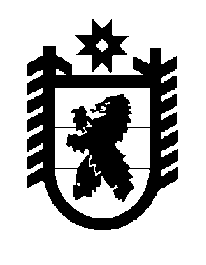 Российская Федерация Республика Карелия    ПРАВИТЕЛЬСТВО РЕСПУБЛИКИ КАРЕЛИЯРАСПОРЯЖЕНИЕот  1 марта 2017 года № 109р-Пг. Петрозаводск  В соответствии с перечнем поручений Президента Российской Федерации от 5 декабря 2016 года № Пр-2347ГС по итогам совместного заседания президиума Государственного совета Российской Федерации и консультативной комиссии Государственного совета Российской Федерации от 12 ноября 2016 года, распоряжением Правительства Российской Федерации № 147-р от 31 января 2017 года:1. Утвердить планы мероприятий («дорожные карты») по внедрению в Республике Карелия:целевой модели «Получение разрешения на строительство и территориальное планирование»  согласно приложению 1 к настоящему распоряжению;целевой модели «Регистрация права собственности на земельные участки и объекты недвижимого имущества» согласно приложению 2 к настоящему распоряжению;целевой модели «Постановка на кадастровый учет земельных участков и объектов недвижимого имущества» согласно приложению 3 к настоящему распоряжению;целевой модели «Осуществление контрольно-надзорной деятельности в субъектах Российской Федерации» согласно приложению 4 к настоящему распоряжению;целевой модели «Поддержка малого и среднего предпринимательства» согласно приложению 5 к настоящему распоряжению;целевой модели «Технологическое присоединение к электрическим сетям» согласно приложению 6 к настоящему распоряжению;целевой модели «Подключение (технологическое присоединение) к сетям газораспределения» согласно приложению 7 к настоящему распоряжению;целевой модели «Подключение к системам теплоснабжения, подключение (технологическое присоединение) к централизованным системам водоснабжения и водоотведения» согласно приложению 8 к настоящему распоряжению;целевых моделей «Наличие и качество регионального законодательства о механизмах защиты инвесторов и поддержки инвестиционной деятельности», «Эффективность обратной связи и работы каналов прямой связи инвесторов и руководства субъекта Российской Федерации», «Эффективность деятельности специализированной организации по привлечению инвестиций и работе с инвесторами», «Качество инвестиционного портала  субъекта Российской Федерации» согласно приложению 9 к настоящему распоряжению.2. Определить органы исполнительной власти Республики Карелия, ответственные за проведение мониторинга внедрения в Республике Карелия целевых моделей, указанных в пункте 1 настоящего распоряжения (далее – ответственные за мониторинг внедрения целевых моделей), согласно приложению  10 к настоящему распоряжению. 3. Рекомендовать территориальным органам федеральных органов исполнительной власти, органам местного самоуправления в Республике Карелия обеспечить реализацию планов мероприятий («дорожных карт») по внедрению в Республике Карелия целевых моделей, указанных в пункте 1 настоящего распоряжения.4. Ответственным за реализацию планов мероприятий («дорожных карт») по внедрению в Республике Карелия целевых моделей, указанных в пункте 1 настоящего распоряжения, в трехдневный срок со дня исполнения мероприятия представить соответствующую информацию ответственным за мониторинг внедрения целевых моделей.5. Ответственным за мониторинг внедрения целевых моделей представлять в Министерство экономического развития и промышленности Республики Карелия один раз в полугодие, до 15-го числа месяца, следующего за отчетным полугодием, сведения о результатах внедрения в Республике Карелия целевых моделей, указанных в пункте 1 настоящего распоряжения. Временно исполняющий обязанности
 Главы Республики Карелия                                                   А.О. ПарфенчиковПриложение 1 к распоряжениюПравительства Республики Карелияот 1 марта 2017 года № 109р-ППлан мероприятий («дорожная карта»)по внедрению в Республике Карелия целевой модели «Получение разрешения на строительство и территориальное планирование»______________Приложение 2 к распоряжениюПравительства Республики Карелияот 1 марта 2017 года № 109р-ППлан мероприятий («дорожная карта»)по внедрению в Республике Карелия целевой модели «Регистрация права собственности на земельные участки и объекты недвижимого имущества»_______________Приложение 3 к распоряжениюПравительства Республики Карелияот 1 марта 2017 года № 109р-ППлан мероприятий («дорожная карта») по внедрению в Республике Карелия целевой модели «Постановка на кадастровый                                                                                      учет земельных участков и объектов недвижимого имущества»________________Приложение 4 к распоряжениюПравительства Республики Карелияот 1 марта 2017 года № 109р-ППлан мероприятий («дорожная карта»)по внедрению в Республике Карелия целевой модели «Осуществление контрольно-надзорной деятельности в субъектах Российской Федерации» _________________________Приложение 5 к распоряжениюПравительства Республики Карелияот 1 марта 2017 года № 109р-ППлан мероприятий («дорожная карта»)по внедрению целевой модели «Поддержка малого и среднего предпринимательства»______________Приложение 6 к распоряжениюПравительства Республики Карелияот 1 марта 2017 года № 109р-ППлан мероприятий («дорожная карта»)по внедрению в Республике Карелия целевой модели «Технологическое присоединение к электрическим сетям»_____________Приложение 7 к распоряжениюПравительства Республики Карелияот 1 марта 2017 года № 109р-ППлан мероприятий («дорожная карта»)по внедрению в Республике Карелия целевой модели «Подключение (технологическое присоединение) к сетям газораспределения»Приложение 8 к распоряжениюПравительства Республики Карелияот 1 марта 2017 года № 109р-ППлан мероприятий («дорожная карта»)по внедрению в Республике Карелия целевой модели  «Подключение к системам теплоснабжения, подключение (технологическое присоединение) к централизованным системам водоснабжения и водоотведения»______________Приложение 9 к распоряжениюПравительства Республики Карелияот 1 марта 2017 года № 109р-ППлан мероприятий («дорожная карта»)по внедрению в Республике Карелия целевых моделей «Наличие и качество регионального законодательства о механизмах защиты инвесторов и поддержки инвестиционной деятельности», «Эффективность обратной связи и работы каналов прямой связи инвесторов и руководства субъекта Российской Федерации», «Эффективность деятельности специализированной организации по привлечению инвестиций и работе с инвесторами», «Качество инвестиционного портала  субъекта Российской Федерации»___________________Приложение 10 к распоряжениюПравительства Республики Карелияот 1 марта 2017 года № 109р-ППЕРЕЧЕНЬорганов исполнительной власти Республики Карелия, ответственных за проведение мониторинга внедрения в Республике Карелия целевых моделей№ п/пНаименованиемероприятияНаименованиемероприятияРезультат реализации мероприятияСрок началаСрок началаСрококончанияСрококончанияОтветственный за реализацию мероприятияОтветственный за реализацию мероприятияКлючевой показатель эффективности  (КПЭ)Значение КПЭЗначение КПЭТребуемые ресурсы12234455667889Показатель: получение градостроительного плана земельного участка (далее – ГПЗУ)Целевое значение показателя – 25 дней Фактическое значение по состоянию на 1 января 2017 года –  30 днейПоказатель: получение градостроительного плана земельного участка (далее – ГПЗУ)Целевое значение показателя – 25 дней Фактическое значение по состоянию на 1 января 2017 года –  30 днейПоказатель: получение градостроительного плана земельного участка (далее – ГПЗУ)Целевое значение показателя – 25 дней Фактическое значение по состоянию на 1 января 2017 года –  30 днейПоказатель: получение градостроительного плана земельного участка (далее – ГПЗУ)Целевое значение показателя – 25 дней Фактическое значение по состоянию на 1 января 2017 года –  30 днейПоказатель: получение градостроительного плана земельного участка (далее – ГПЗУ)Целевое значение показателя – 25 дней Фактическое значение по состоянию на 1 января 2017 года –  30 днейПоказатель: получение градостроительного плана земельного участка (далее – ГПЗУ)Целевое значение показателя – 25 дней Фактическое значение по состоянию на 1 января 2017 года –  30 днейПоказатель: получение градостроительного плана земельного участка (далее – ГПЗУ)Целевое значение показателя – 25 дней Фактическое значение по состоянию на 1 января 2017 года –  30 днейПоказатель: получение градостроительного плана земельного участка (далее – ГПЗУ)Целевое значение показателя – 25 дней Фактическое значение по состоянию на 1 января 2017 года –  30 днейПоказатель: получение градостроительного плана земельного участка (далее – ГПЗУ)Целевое значение показателя – 25 дней Фактическое значение по состоянию на 1 января 2017 года –  30 днейПоказатель: получение градостроительного плана земельного участка (далее – ГПЗУ)Целевое значение показателя – 25 дней Фактическое значение по состоянию на 1 января 2017 года –  30 днейПоказатель: получение градостроительного плана земельного участка (далее – ГПЗУ)Целевое значение показателя – 25 дней Фактическое значение по состоянию на 1 января 2017 года –  30 днейПоказатель: получение градостроительного плана земельного участка (далее – ГПЗУ)Целевое значение показателя – 25 дней Фактическое значение по состоянию на 1 января 2017 года –  30 днейПоказатель: получение градостроительного плана земельного участка (далее – ГПЗУ)Целевое значение показателя – 25 дней Фактическое значение по состоянию на 1 января 2017 года –  30 дней1.Фактор: уровень развития услуг по выдаче ГПЗУ в электронном видеЦелевое значение фактора – 30%Фактическое значение по состоянию на 1 января 2017 года – 0%Фактор: уровень развития услуг по выдаче ГПЗУ в электронном видеЦелевое значение фактора – 30%Фактическое значение по состоянию на 1 января 2017 года – 0%Фактор: уровень развития услуг по выдаче ГПЗУ в электронном видеЦелевое значение фактора – 30%Фактическое значение по состоянию на 1 января 2017 года – 0%Фактор: уровень развития услуг по выдаче ГПЗУ в электронном видеЦелевое значение фактора – 30%Фактическое значение по состоянию на 1 января 2017 года – 0%Фактор: уровень развития услуг по выдаче ГПЗУ в электронном видеЦелевое значение фактора – 30%Фактическое значение по состоянию на 1 января 2017 года – 0%Фактор: уровень развития услуг по выдаче ГПЗУ в электронном видеЦелевое значение фактора – 30%Фактическое значение по состоянию на 1 января 2017 года – 0%Фактор: уровень развития услуг по выдаче ГПЗУ в электронном видеЦелевое значение фактора – 30%Фактическое значение по состоянию на 1 января 2017 года – 0%Фактор: уровень развития услуг по выдаче ГПЗУ в электронном видеЦелевое значение фактора – 30%Фактическое значение по состоянию на 1 января 2017 года – 0%Фактор: уровень развития услуг по выдаче ГПЗУ в электронном видеЦелевое значение фактора – 30%Фактическое значение по состоянию на 1 января 2017 года – 0%Фактор: уровень развития услуг по выдаче ГПЗУ в электронном видеЦелевое значение фактора – 30%Фактическое значение по состоянию на 1 января 2017 года – 0%Фактор: уровень развития услуг по выдаче ГПЗУ в электронном видеЦелевое значение фактора – 30%Фактическое значение по состоянию на 1 января 2017 года – 0%Фактор: уровень развития услуг по выдаче ГПЗУ в электронном видеЦелевое значение фактора – 30%Фактическое значение по состоянию на 1 января 2017 года – 0%Фактор: уровень развития услуг по выдаче ГПЗУ в электронном видеЦелевое значение фактора – 30%Фактическое значение по состоянию на 1 января 2017 года – 0%1.1.Мониторинг предо-ставления  органами местного самоуправ-ления в Республике Карелия (далее – ОМСУ)  услуги по выдаче ГПЗУ в электронном видеМониторинг предо-ставления  органами местного самоуправ-ления в Республике Карелия (далее – ОМСУ)  услуги по выдаче ГПЗУ в электронном видеопределение  количе-ства ОМСУ, предостав-ляющих услугу  по выдаче ГПЗУ в электронном видемарт2017 годамарт2017 годаапрель2017 годаапрель2017 годаМинистерство строительства, жилищно-коммунального хозяйства  и энергетики Республики Карелия Министерство строительства, жилищно-коммунального хозяйства  и энергетики Республики Карелия количество ОМСУ, предо-ставляющих услугу  по выдаче ГПЗУ в электронном видепо фактическому количествупо фактическому количествудополнитель-ные ресурсы не требуются1.2.Подготовка ОМСУ административных регламентов предоставления услуги  по выдаче ГПЗУ в электрон-ном видеПодготовка ОМСУ административных регламентов предоставления услуги  по выдаче ГПЗУ в электрон-ном виденаличие у ОМСУ административных регламентов предоставления услуги  по выдаче ГПЗУ в электронном видеапрель2017 годаапрель2017 годаиюнь2017 годаиюнь2017 годаОМСУ (по согласованию)ОМСУ (по согласованию)количество утвержденных ОМСУ  админи-стративных регламентов предоставления услуги по выдаче ГПЗУ в по фактическомуколичествупо фактическомуколичествудополнитель-ные ресурсы не требуются12234455667889электронном виде1.3.Обеспечение техни-ческой возможности для предоставления ОМСУ услуги  по выдаче ГПЗУ в электронном видеОбеспечение техни-ческой возможности для предоставления ОМСУ услуги  по выдаче ГПЗУ в электронном виденаличие  у ОМСУ материально-техниче-ской базы для предо-ставления  услуги по выдаче ГПЗУ в электронном видеапрель2017 годаапрель2017 годасентябрь2017 годасентябрь2017 годаОМСУ (по согла-сованию)ОМСУ (по согла-сованию)количество оборудованных рабочих местпо фактическому количествупо фактическому количествуопределяют-ся ОМСУ2.Фактор: уровень обеспечения предоставления услуг по принципу «одного окна» в многофункциональных центрах предоставления государственных и муниципальных услуг (далее – МФЦ)Целевое значение  фактора – 10% Фактическое значение по состоянию на 1 января 2017 года – 0%Фактор: уровень обеспечения предоставления услуг по принципу «одного окна» в многофункциональных центрах предоставления государственных и муниципальных услуг (далее – МФЦ)Целевое значение  фактора – 10% Фактическое значение по состоянию на 1 января 2017 года – 0%Фактор: уровень обеспечения предоставления услуг по принципу «одного окна» в многофункциональных центрах предоставления государственных и муниципальных услуг (далее – МФЦ)Целевое значение  фактора – 10% Фактическое значение по состоянию на 1 января 2017 года – 0%Фактор: уровень обеспечения предоставления услуг по принципу «одного окна» в многофункциональных центрах предоставления государственных и муниципальных услуг (далее – МФЦ)Целевое значение  фактора – 10% Фактическое значение по состоянию на 1 января 2017 года – 0%Фактор: уровень обеспечения предоставления услуг по принципу «одного окна» в многофункциональных центрах предоставления государственных и муниципальных услуг (далее – МФЦ)Целевое значение  фактора – 10% Фактическое значение по состоянию на 1 января 2017 года – 0%Фактор: уровень обеспечения предоставления услуг по принципу «одного окна» в многофункциональных центрах предоставления государственных и муниципальных услуг (далее – МФЦ)Целевое значение  фактора – 10% Фактическое значение по состоянию на 1 января 2017 года – 0%Фактор: уровень обеспечения предоставления услуг по принципу «одного окна» в многофункциональных центрах предоставления государственных и муниципальных услуг (далее – МФЦ)Целевое значение  фактора – 10% Фактическое значение по состоянию на 1 января 2017 года – 0%Фактор: уровень обеспечения предоставления услуг по принципу «одного окна» в многофункциональных центрах предоставления государственных и муниципальных услуг (далее – МФЦ)Целевое значение  фактора – 10% Фактическое значение по состоянию на 1 января 2017 года – 0%Фактор: уровень обеспечения предоставления услуг по принципу «одного окна» в многофункциональных центрах предоставления государственных и муниципальных услуг (далее – МФЦ)Целевое значение  фактора – 10% Фактическое значение по состоянию на 1 января 2017 года – 0%Фактор: уровень обеспечения предоставления услуг по принципу «одного окна» в многофункциональных центрах предоставления государственных и муниципальных услуг (далее – МФЦ)Целевое значение  фактора – 10% Фактическое значение по состоянию на 1 января 2017 года – 0%Фактор: уровень обеспечения предоставления услуг по принципу «одного окна» в многофункциональных центрах предоставления государственных и муниципальных услуг (далее – МФЦ)Целевое значение  фактора – 10% Фактическое значение по состоянию на 1 января 2017 года – 0%Фактор: уровень обеспечения предоставления услуг по принципу «одного окна» в многофункциональных центрах предоставления государственных и муниципальных услуг (далее – МФЦ)Целевое значение  фактора – 10% Фактическое значение по состоянию на 1 января 2017 года – 0%Фактор: уровень обеспечения предоставления услуг по принципу «одного окна» в многофункциональных центрах предоставления государственных и муниципальных услуг (далее – МФЦ)Целевое значение  фактора – 10% Фактическое значение по состоянию на 1 января 2017 года – 0%2.1.Информационное освещение возмож-ности получения  услуги по выдаче ГПЗУ в МФЦИнформационное освещение возмож-ности получения  услуги по выдаче ГПЗУ в МФЦповышение информи-рованности заявите-лей  о возможности получения услуги  по выдаче ГПЗУ в МФЦапрель2017 годаапрель2017 годаоктябрь2017 годаоктябрь2017 годаМинистерство строительства, жилищно-комму-нального хозяй-ства  и энергетики Республики Карелия, государ-ственное  бюджет-ное учреждение Республики Карелия «Много-функциональный центр предостав-ления государст-венных и муни-ципальных услуг Республики Карелия» (далее – ГБУ РК МФЦ),ОМСУ (по согласованию)Министерство строительства, жилищно-комму-нального хозяй-ства  и энергетики Республики Карелия, государ-ственное  бюджет-ное учреждение Республики Карелия «Много-функциональный центр предостав-ления государст-венных и муни-ципальных услуг Республики Карелия» (далее – ГБУ РК МФЦ),ОМСУ (по согласованию)наличие инфор-мации на официальном сайте Минис-терства строи-тельства, жилищно-коммунального хозяйства  и энергетики Республики Карелия,  ГБУ РК МФЦне менее 2 информацион-ных сообще-нийне менее 2 информацион-ных сообще-нийдополнитель-ные ресурсы не требуются122344556678892.2.Проведение информационных семинаров по вопросам получения услуги по выдаче ГПЗУ в МФЦПроведение информационных семинаров по вопросам получения услуги по выдаче ГПЗУ в МФЦповышение уровня информированности заявителей  о возмож-ности получения услуги  по выдаче ГПЗУ в МФЦапрель2017 годаапрель2017 годаоктябрь 2017 годаоктябрь 2017 годаМинистерство строительства, жилищно-комму-нального хозяй-ства  и энергетики Республики Карелия,ГБУ РК МФЦ,  ОМСУ (по согла-сованию)Министерство строительства, жилищно-комму-нального хозяй-ства  и энергетики Республики Карелия,ГБУ РК МФЦ,  ОМСУ (по согла-сованию)количество семинаровне менее 2 в годне менее 2 в годдополнитель-ные ресурсы не требуются3.Фактор:  регламентация процедур получения ГПЗУЦелевое значение фактора – 100% Фактическое значение по состоянию на 1 января 2017 года – 80%Фактор:  регламентация процедур получения ГПЗУЦелевое значение фактора – 100% Фактическое значение по состоянию на 1 января 2017 года – 80%Фактор:  регламентация процедур получения ГПЗУЦелевое значение фактора – 100% Фактическое значение по состоянию на 1 января 2017 года – 80%Фактор:  регламентация процедур получения ГПЗУЦелевое значение фактора – 100% Фактическое значение по состоянию на 1 января 2017 года – 80%Фактор:  регламентация процедур получения ГПЗУЦелевое значение фактора – 100% Фактическое значение по состоянию на 1 января 2017 года – 80%Фактор:  регламентация процедур получения ГПЗУЦелевое значение фактора – 100% Фактическое значение по состоянию на 1 января 2017 года – 80%Фактор:  регламентация процедур получения ГПЗУЦелевое значение фактора – 100% Фактическое значение по состоянию на 1 января 2017 года – 80%Фактор:  регламентация процедур получения ГПЗУЦелевое значение фактора – 100% Фактическое значение по состоянию на 1 января 2017 года – 80%Фактор:  регламентация процедур получения ГПЗУЦелевое значение фактора – 100% Фактическое значение по состоянию на 1 января 2017 года – 80%Фактор:  регламентация процедур получения ГПЗУЦелевое значение фактора – 100% Фактическое значение по состоянию на 1 января 2017 года – 80%Фактор:  регламентация процедур получения ГПЗУЦелевое значение фактора – 100% Фактическое значение по состоянию на 1 января 2017 года – 80%Фактор:  регламентация процедур получения ГПЗУЦелевое значение фактора – 100% Фактическое значение по состоянию на 1 января 2017 года – 80%Фактор:  регламентация процедур получения ГПЗУЦелевое значение фактора – 100% Фактическое значение по состоянию на 1 января 2017 года – 80%3.1.Проведение  Минис-терством строитель-ства, жилищно-коммунального хозяйства  и энер-гетики Республики Карелия проверок выполнения  ОМСУ  административного регламента  предоставления услуги  по выдаче ГПЗУПроведение  Минис-терством строитель-ства, жилищно-коммунального хозяйства  и энер-гетики Республики Карелия проверок выполнения  ОМСУ  административного регламента  предоставления услуги  по выдаче ГПЗУпроверка наличия у ОМСУ  администра-тивного регламента  предоставления услуги  по выдаче ГПЗУ и соблюдения ими установленных законодательством  сроков  и порядка выдачи ГПЗУпо утвержденному плану-графику проведения проверокпо утвержденному плану-графику проведения проверокпо утвержденному плану-графику проведения проверокпо утвержденному плану-графику проведения проверокМинистерство строительства, жилищно-коммунального хозяйства  и энергетики Республики КарелияМинистерство строительства, жилищно-коммунального хозяйства  и энергетики Республики Карелияколичество проведенных проверок88дополнитель-ные ресурсы не требуются3.2.Актуализация  ОМСУ администра-тивных регламентов   предоставления услуги по выдаче ГПЗУАктуализация  ОМСУ администра-тивных регламентов   предоставления услуги по выдаче ГПЗУустранение несоот-ветствия в админист-ративных регламентах  предоставления  ОМСУ услуги  по выдаче ГПЗУсентябрь2017 годасентябрь2017 годадекабрь2017 годадекабрь2017 годаОМСУ (по согласованию)ОМСУ (по согласованию)количество администра-тивных регла-ментов   предо-ставления услуги  попо фактическому количествупо фактическому количествудополнитель-ные ресурсы не требуются12234455667889выдаче ГПЗУ, приведенных в соответствие с законодатель-ствомПоказатель:   заключение договоров подключения (технологического присоединения) к сетям инженерно-технического обеспечения, электрическим сетям, включая получение технических условийЦелевое значение показателя – 30 днейФактическое значение по состоянию на 1 января 2017 года – 44 дняПоказатель:   заключение договоров подключения (технологического присоединения) к сетям инженерно-технического обеспечения, электрическим сетям, включая получение технических условийЦелевое значение показателя – 30 днейФактическое значение по состоянию на 1 января 2017 года – 44 дняПоказатель:   заключение договоров подключения (технологического присоединения) к сетям инженерно-технического обеспечения, электрическим сетям, включая получение технических условийЦелевое значение показателя – 30 днейФактическое значение по состоянию на 1 января 2017 года – 44 дняПоказатель:   заключение договоров подключения (технологического присоединения) к сетям инженерно-технического обеспечения, электрическим сетям, включая получение технических условийЦелевое значение показателя – 30 днейФактическое значение по состоянию на 1 января 2017 года – 44 дняПоказатель:   заключение договоров подключения (технологического присоединения) к сетям инженерно-технического обеспечения, электрическим сетям, включая получение технических условийЦелевое значение показателя – 30 днейФактическое значение по состоянию на 1 января 2017 года – 44 дняПоказатель:   заключение договоров подключения (технологического присоединения) к сетям инженерно-технического обеспечения, электрическим сетям, включая получение технических условийЦелевое значение показателя – 30 днейФактическое значение по состоянию на 1 января 2017 года – 44 дняПоказатель:   заключение договоров подключения (технологического присоединения) к сетям инженерно-технического обеспечения, электрическим сетям, включая получение технических условийЦелевое значение показателя – 30 днейФактическое значение по состоянию на 1 января 2017 года – 44 дняПоказатель:   заключение договоров подключения (технологического присоединения) к сетям инженерно-технического обеспечения, электрическим сетям, включая получение технических условийЦелевое значение показателя – 30 днейФактическое значение по состоянию на 1 января 2017 года – 44 дняПоказатель:   заключение договоров подключения (технологического присоединения) к сетям инженерно-технического обеспечения, электрическим сетям, включая получение технических условийЦелевое значение показателя – 30 днейФактическое значение по состоянию на 1 января 2017 года – 44 дняПоказатель:   заключение договоров подключения (технологического присоединения) к сетям инженерно-технического обеспечения, электрическим сетям, включая получение технических условийЦелевое значение показателя – 30 днейФактическое значение по состоянию на 1 января 2017 года – 44 дняПоказатель:   заключение договоров подключения (технологического присоединения) к сетям инженерно-технического обеспечения, электрическим сетям, включая получение технических условийЦелевое значение показателя – 30 днейФактическое значение по состоянию на 1 января 2017 года – 44 дняПоказатель:   заключение договоров подключения (технологического присоединения) к сетям инженерно-технического обеспечения, электрическим сетям, включая получение технических условийЦелевое значение показателя – 30 днейФактическое значение по состоянию на 1 января 2017 года – 44 дняПоказатель:   заключение договоров подключения (технологического присоединения) к сетям инженерно-технического обеспечения, электрическим сетям, включая получение технических условийЦелевое значение показателя – 30 днейФактическое значение по состоянию на 1 января 2017 года – 44 дня4.Фактор: уровень обеспечения предоставления услуг по принципу «одного окна»Целевое значение фактора  – 20% Фактическое значение  по состоянию на 1 января 2017 года – 5%Фактор: уровень обеспечения предоставления услуг по принципу «одного окна»Целевое значение фактора  – 20% Фактическое значение  по состоянию на 1 января 2017 года – 5%Фактор: уровень обеспечения предоставления услуг по принципу «одного окна»Целевое значение фактора  – 20% Фактическое значение  по состоянию на 1 января 2017 года – 5%Фактор: уровень обеспечения предоставления услуг по принципу «одного окна»Целевое значение фактора  – 20% Фактическое значение  по состоянию на 1 января 2017 года – 5%Фактор: уровень обеспечения предоставления услуг по принципу «одного окна»Целевое значение фактора  – 20% Фактическое значение  по состоянию на 1 января 2017 года – 5%Фактор: уровень обеспечения предоставления услуг по принципу «одного окна»Целевое значение фактора  – 20% Фактическое значение  по состоянию на 1 января 2017 года – 5%Фактор: уровень обеспечения предоставления услуг по принципу «одного окна»Целевое значение фактора  – 20% Фактическое значение  по состоянию на 1 января 2017 года – 5%Фактор: уровень обеспечения предоставления услуг по принципу «одного окна»Целевое значение фактора  – 20% Фактическое значение  по состоянию на 1 января 2017 года – 5%Фактор: уровень обеспечения предоставления услуг по принципу «одного окна»Целевое значение фактора  – 20% Фактическое значение  по состоянию на 1 января 2017 года – 5%Фактор: уровень обеспечения предоставления услуг по принципу «одного окна»Целевое значение фактора  – 20% Фактическое значение  по состоянию на 1 января 2017 года – 5%Фактор: уровень обеспечения предоставления услуг по принципу «одного окна»Целевое значение фактора  – 20% Фактическое значение  по состоянию на 1 января 2017 года – 5%Фактор: уровень обеспечения предоставления услуг по принципу «одного окна»Целевое значение фактора  – 20% Фактическое значение  по состоянию на 1 января 2017 года – 5%Фактор: уровень обеспечения предоставления услуг по принципу «одного окна»Целевое значение фактора  – 20% Фактическое значение  по состоянию на 1 января 2017 года – 5%4.1.Мониторинг предо-ставления МФЦ услуг по заключению договоров  подклю-чения (технологиче-ского присоединения) к сетям инженерно-технического обеспечения, электрическим сетям, включая получение технических условийМониторинг предо-ставления МФЦ услуг по заключению договоров  подклю-чения (технологиче-ского присоединения) к сетям инженерно-технического обеспечения, электрическим сетям, включая получение технических условийперечень услуг,  предо-ставляемых  МФЦ, по заключению договоров  подключения (техно-логического присое-динения) к сетям инженерно-техниче-ского обеспечения, электрическим сетям, включая получение технических условиймарт 2017 годамарт 2017 годадекабрь 2017 годадекабрь 2017 годаМинистерство строительства, жилищно-коммунального хозяйства  и энергетики Республики Карелия,ГБУ РК МФЦ Министерство строительства, жилищно-коммунального хозяйства  и энергетики Республики Карелия,ГБУ РК МФЦ перечень  услуг, предоставляе-мых МФЦ, по заключению договоров  подключения (технологиче-ского присоеди-нения) к сетям инженерно-технического обеспечения, электрическим сетям, включая получение технических условийдададополнитель-ные ресурсы не требуются5.Фактор:  регламентация процедур заключения договоров подключения (технологического присоединения) к сетям инженерно-технического обеспечения, электрическим сетям, включая получение технических условийЦелевое значение фактора – 100% Фактическое значение по состоянию на 1 января 2017 года – 30%Фактор:  регламентация процедур заключения договоров подключения (технологического присоединения) к сетям инженерно-технического обеспечения, электрическим сетям, включая получение технических условийЦелевое значение фактора – 100% Фактическое значение по состоянию на 1 января 2017 года – 30%Фактор:  регламентация процедур заключения договоров подключения (технологического присоединения) к сетям инженерно-технического обеспечения, электрическим сетям, включая получение технических условийЦелевое значение фактора – 100% Фактическое значение по состоянию на 1 января 2017 года – 30%Фактор:  регламентация процедур заключения договоров подключения (технологического присоединения) к сетям инженерно-технического обеспечения, электрическим сетям, включая получение технических условийЦелевое значение фактора – 100% Фактическое значение по состоянию на 1 января 2017 года – 30%Фактор:  регламентация процедур заключения договоров подключения (технологического присоединения) к сетям инженерно-технического обеспечения, электрическим сетям, включая получение технических условийЦелевое значение фактора – 100% Фактическое значение по состоянию на 1 января 2017 года – 30%Фактор:  регламентация процедур заключения договоров подключения (технологического присоединения) к сетям инженерно-технического обеспечения, электрическим сетям, включая получение технических условийЦелевое значение фактора – 100% Фактическое значение по состоянию на 1 января 2017 года – 30%Фактор:  регламентация процедур заключения договоров подключения (технологического присоединения) к сетям инженерно-технического обеспечения, электрическим сетям, включая получение технических условийЦелевое значение фактора – 100% Фактическое значение по состоянию на 1 января 2017 года – 30%Фактор:  регламентация процедур заключения договоров подключения (технологического присоединения) к сетям инженерно-технического обеспечения, электрическим сетям, включая получение технических условийЦелевое значение фактора – 100% Фактическое значение по состоянию на 1 января 2017 года – 30%Фактор:  регламентация процедур заключения договоров подключения (технологического присоединения) к сетям инженерно-технического обеспечения, электрическим сетям, включая получение технических условийЦелевое значение фактора – 100% Фактическое значение по состоянию на 1 января 2017 года – 30%Фактор:  регламентация процедур заключения договоров подключения (технологического присоединения) к сетям инженерно-технического обеспечения, электрическим сетям, включая получение технических условийЦелевое значение фактора – 100% Фактическое значение по состоянию на 1 января 2017 года – 30%Фактор:  регламентация процедур заключения договоров подключения (технологического присоединения) к сетям инженерно-технического обеспечения, электрическим сетям, включая получение технических условийЦелевое значение фактора – 100% Фактическое значение по состоянию на 1 января 2017 года – 30%Фактор:  регламентация процедур заключения договоров подключения (технологического присоединения) к сетям инженерно-технического обеспечения, электрическим сетям, включая получение технических условийЦелевое значение фактора – 100% Фактическое значение по состоянию на 1 января 2017 года – 30%Фактор:  регламентация процедур заключения договоров подключения (технологического присоединения) к сетям инженерно-технического обеспечения, электрическим сетям, включая получение технических условийЦелевое значение фактора – 100% Фактическое значение по состоянию на 1 января 2017 года – 30%122344556678895.1.Утверждение или актуализация административных регламентов  предо-ставления услуг  по заключению дого-воров подключения (технологического присоединения) к сетям инженерно-технического обеспечения, электрическим сетям, включая получение технических условийУтверждение или актуализация административных регламентов  предо-ставления услуг  по заключению дого-воров подключения (технологического присоединения) к сетям инженерно-технического обеспечения, электрическим сетям, включая получение технических условийналичие администра-тивных регламентов предоставления услуг  по заключению дого-воров подключения (технологического присоединения) к сетям инженерно-технического обеспе-чения, электрическим сетям, включая полу-чение технических условиймарт2017 годамарт2017 годадекабрь 2017 годадекабрь 2017 годаМинистерство строительства, жилищно-коммунального хозяйства  и энергетики Республики КарелияМинистерство строительства, жилищно-коммунального хозяйства  и энергетики Республики Карелияколичество администра-тивных регла-ментов предо-ставления услуг   по заключению договоров подключения (технологиче-ского присоеди-нения) к сетям инженерно-технического обеспечения, электрическим сетям, включая получение технических условийпо фактическому количествупо фактическому количествудополнитель-ные ресурсы не требуютсяПоказатель: прохождение экспертизы проектной документации и результатов инженерных изысканийЦелевое значение показателя – 45 дней Фактическое значение по состоянию на 1 января 2017 года – 60 днейПоказатель: прохождение экспертизы проектной документации и результатов инженерных изысканийЦелевое значение показателя – 45 дней Фактическое значение по состоянию на 1 января 2017 года – 60 днейПоказатель: прохождение экспертизы проектной документации и результатов инженерных изысканийЦелевое значение показателя – 45 дней Фактическое значение по состоянию на 1 января 2017 года – 60 днейПоказатель: прохождение экспертизы проектной документации и результатов инженерных изысканийЦелевое значение показателя – 45 дней Фактическое значение по состоянию на 1 января 2017 года – 60 днейПоказатель: прохождение экспертизы проектной документации и результатов инженерных изысканийЦелевое значение показателя – 45 дней Фактическое значение по состоянию на 1 января 2017 года – 60 днейПоказатель: прохождение экспертизы проектной документации и результатов инженерных изысканийЦелевое значение показателя – 45 дней Фактическое значение по состоянию на 1 января 2017 года – 60 днейПоказатель: прохождение экспертизы проектной документации и результатов инженерных изысканийЦелевое значение показателя – 45 дней Фактическое значение по состоянию на 1 января 2017 года – 60 днейПоказатель: прохождение экспертизы проектной документации и результатов инженерных изысканийЦелевое значение показателя – 45 дней Фактическое значение по состоянию на 1 января 2017 года – 60 днейПоказатель: прохождение экспертизы проектной документации и результатов инженерных изысканийЦелевое значение показателя – 45 дней Фактическое значение по состоянию на 1 января 2017 года – 60 днейПоказатель: прохождение экспертизы проектной документации и результатов инженерных изысканийЦелевое значение показателя – 45 дней Фактическое значение по состоянию на 1 января 2017 года – 60 днейПоказатель: прохождение экспертизы проектной документации и результатов инженерных изысканийЦелевое значение показателя – 45 дней Фактическое значение по состоянию на 1 января 2017 года – 60 днейПоказатель: прохождение экспертизы проектной документации и результатов инженерных изысканийЦелевое значение показателя – 45 дней Фактическое значение по состоянию на 1 января 2017 года – 60 днейПоказатель: прохождение экспертизы проектной документации и результатов инженерных изысканийЦелевое значение показателя – 45 дней Фактическое значение по состоянию на 1 января 2017 года – 60 дней6.Фактор:   уровень обеспечения предоставления услуг в электронном видеЦелевое значение фактора – 50%Фактическое значение по состоянию на 1 января 2017 года – 5%Фактор:   уровень обеспечения предоставления услуг в электронном видеЦелевое значение фактора – 50%Фактическое значение по состоянию на 1 января 2017 года – 5%Фактор:   уровень обеспечения предоставления услуг в электронном видеЦелевое значение фактора – 50%Фактическое значение по состоянию на 1 января 2017 года – 5%Фактор:   уровень обеспечения предоставления услуг в электронном видеЦелевое значение фактора – 50%Фактическое значение по состоянию на 1 января 2017 года – 5%Фактор:   уровень обеспечения предоставления услуг в электронном видеЦелевое значение фактора – 50%Фактическое значение по состоянию на 1 января 2017 года – 5%Фактор:   уровень обеспечения предоставления услуг в электронном видеЦелевое значение фактора – 50%Фактическое значение по состоянию на 1 января 2017 года – 5%Фактор:   уровень обеспечения предоставления услуг в электронном видеЦелевое значение фактора – 50%Фактическое значение по состоянию на 1 января 2017 года – 5%Фактор:   уровень обеспечения предоставления услуг в электронном видеЦелевое значение фактора – 50%Фактическое значение по состоянию на 1 января 2017 года – 5%Фактор:   уровень обеспечения предоставления услуг в электронном видеЦелевое значение фактора – 50%Фактическое значение по состоянию на 1 января 2017 года – 5%Фактор:   уровень обеспечения предоставления услуг в электронном видеЦелевое значение фактора – 50%Фактическое значение по состоянию на 1 января 2017 года – 5%Фактор:   уровень обеспечения предоставления услуг в электронном видеЦелевое значение фактора – 50%Фактическое значение по состоянию на 1 января 2017 года – 5%Фактор:   уровень обеспечения предоставления услуг в электронном видеЦелевое значение фактора – 50%Фактическое значение по состоянию на 1 января 2017 года – 5%Фактор:   уровень обеспечения предоставления услуг в электронном видеЦелевое значение фактора – 50%Фактическое значение по состоянию на 1 января 2017 года – 5%6.1.Обеспечение приема заявлений и выдачи заключений госу-дарственной экспер-тизы  проектной документации и результатов инженер-ных изысканий Обеспечение приема заявлений и выдачи заключений госу-дарственной экспер-тизы  проектной документации и результатов инженер-ных изысканий увеличение количе-ства  заключений государственной экспертизы  проект-ной документации и результатов инженер-ных изысканий, предоставленных  март 2017 годамарт 2017 годадекабрь2017 годадекабрь2017 годаавтономное учреждение Рес-публики Карелия «Управление государственной экспертизы Рес-публики Карелия» (далее – АУ РК автономное учреждение Рес-публики Карелия «Управление государственной экспертизы Рес-публики Карелия» (далее – АУ РК количество заключений государствен-ной экспертизы проектной документации и результатов инженерных 6565дополнитель-ные ресурсы не требуются12234455667889в электронном видев электронном видев электронном виде«Карелгос-экспертиза»)«Карелгос-экспертиза»)изысканий, выданных в электронном виде7.Фактор: регламентация процедур прохождения экспертизы проектной документации и результатов инженерных изысканийЦелевое значение фактора – 100% Фактическое значение по состоянию на 1 января 2017 года – 100%Фактор: регламентация процедур прохождения экспертизы проектной документации и результатов инженерных изысканийЦелевое значение фактора – 100% Фактическое значение по состоянию на 1 января 2017 года – 100%Фактор: регламентация процедур прохождения экспертизы проектной документации и результатов инженерных изысканийЦелевое значение фактора – 100% Фактическое значение по состоянию на 1 января 2017 года – 100%Фактор: регламентация процедур прохождения экспертизы проектной документации и результатов инженерных изысканийЦелевое значение фактора – 100% Фактическое значение по состоянию на 1 января 2017 года – 100%Фактор: регламентация процедур прохождения экспертизы проектной документации и результатов инженерных изысканийЦелевое значение фактора – 100% Фактическое значение по состоянию на 1 января 2017 года – 100%Фактор: регламентация процедур прохождения экспертизы проектной документации и результатов инженерных изысканийЦелевое значение фактора – 100% Фактическое значение по состоянию на 1 января 2017 года – 100%Фактор: регламентация процедур прохождения экспертизы проектной документации и результатов инженерных изысканийЦелевое значение фактора – 100% Фактическое значение по состоянию на 1 января 2017 года – 100%Фактор: регламентация процедур прохождения экспертизы проектной документации и результатов инженерных изысканийЦелевое значение фактора – 100% Фактическое значение по состоянию на 1 января 2017 года – 100%Фактор: регламентация процедур прохождения экспертизы проектной документации и результатов инженерных изысканийЦелевое значение фактора – 100% Фактическое значение по состоянию на 1 января 2017 года – 100%Фактор: регламентация процедур прохождения экспертизы проектной документации и результатов инженерных изысканийЦелевое значение фактора – 100% Фактическое значение по состоянию на 1 января 2017 года – 100%Фактор: регламентация процедур прохождения экспертизы проектной документации и результатов инженерных изысканийЦелевое значение фактора – 100% Фактическое значение по состоянию на 1 января 2017 года – 100%Фактор: регламентация процедур прохождения экспертизы проектной документации и результатов инженерных изысканийЦелевое значение фактора – 100% Фактическое значение по состоянию на 1 января 2017 года – 100%Фактор: регламентация процедур прохождения экспертизы проектной документации и результатов инженерных изысканийЦелевое значение фактора – 100% Фактическое значение по состоянию на 1 января 2017 года – 100%7.1.Актуализация административных регламентов предо-ставления услуги по проведению государ-ственной экспертизы проектной докумен-тации  и результатов инженерных изыс-канийАктуализация административных регламентов предо-ставления услуги по проведению государ-ственной экспертизы проектной докумен-тации  и результатов инженерных изыс-канийналичие актуализиро-ванных администра-тивных регламентов предоставления услуги по проведению государственной экспертизы проектной документации  и результатов инженер-ных изысканийноябрь2017 годаноябрь2017 годадекабрь 2017 годадекабрь 2017 годаАУ РК «Карелгос-экспертиза» АУ РК «Карелгос-экспертиза» наличие адми-нистративных регламентов предоставления услуги по проведению государствен-ной экспертизы проектной документации  и результатов инженерных изысканийдададополнитель-ные ресурсы не требуютсяПоказатель: получение разрешения на строительствоЦелевое значение показателя – 7 рабочих днейФактическое значение по состоянию на 1 января 2017 года – 10 днейПоказатель: получение разрешения на строительствоЦелевое значение показателя – 7 рабочих днейФактическое значение по состоянию на 1 января 2017 года – 10 днейПоказатель: получение разрешения на строительствоЦелевое значение показателя – 7 рабочих днейФактическое значение по состоянию на 1 января 2017 года – 10 днейПоказатель: получение разрешения на строительствоЦелевое значение показателя – 7 рабочих днейФактическое значение по состоянию на 1 января 2017 года – 10 днейПоказатель: получение разрешения на строительствоЦелевое значение показателя – 7 рабочих днейФактическое значение по состоянию на 1 января 2017 года – 10 днейПоказатель: получение разрешения на строительствоЦелевое значение показателя – 7 рабочих днейФактическое значение по состоянию на 1 января 2017 года – 10 днейПоказатель: получение разрешения на строительствоЦелевое значение показателя – 7 рабочих днейФактическое значение по состоянию на 1 января 2017 года – 10 днейПоказатель: получение разрешения на строительствоЦелевое значение показателя – 7 рабочих днейФактическое значение по состоянию на 1 января 2017 года – 10 днейПоказатель: получение разрешения на строительствоЦелевое значение показателя – 7 рабочих днейФактическое значение по состоянию на 1 января 2017 года – 10 днейПоказатель: получение разрешения на строительствоЦелевое значение показателя – 7 рабочих днейФактическое значение по состоянию на 1 января 2017 года – 10 днейПоказатель: получение разрешения на строительствоЦелевое значение показателя – 7 рабочих днейФактическое значение по состоянию на 1 января 2017 года – 10 днейПоказатель: получение разрешения на строительствоЦелевое значение показателя – 7 рабочих днейФактическое значение по состоянию на 1 января 2017 года – 10 днейПоказатель: получение разрешения на строительствоЦелевое значение показателя – 7 рабочих днейФактическое значение по состоянию на 1 января 2017 года – 10 дней8.Фактор: уровень обеспечения предоставления услуги по получению разрешения на строительство в электронном видеЦелевое значение фактора – 20% Фактическое значение по состоянию на 1 января 2017 года – 0%Фактор: уровень обеспечения предоставления услуги по получению разрешения на строительство в электронном видеЦелевое значение фактора – 20% Фактическое значение по состоянию на 1 января 2017 года – 0%Фактор: уровень обеспечения предоставления услуги по получению разрешения на строительство в электронном видеЦелевое значение фактора – 20% Фактическое значение по состоянию на 1 января 2017 года – 0%Фактор: уровень обеспечения предоставления услуги по получению разрешения на строительство в электронном видеЦелевое значение фактора – 20% Фактическое значение по состоянию на 1 января 2017 года – 0%Фактор: уровень обеспечения предоставления услуги по получению разрешения на строительство в электронном видеЦелевое значение фактора – 20% Фактическое значение по состоянию на 1 января 2017 года – 0%Фактор: уровень обеспечения предоставления услуги по получению разрешения на строительство в электронном видеЦелевое значение фактора – 20% Фактическое значение по состоянию на 1 января 2017 года – 0%Фактор: уровень обеспечения предоставления услуги по получению разрешения на строительство в электронном видеЦелевое значение фактора – 20% Фактическое значение по состоянию на 1 января 2017 года – 0%Фактор: уровень обеспечения предоставления услуги по получению разрешения на строительство в электронном видеЦелевое значение фактора – 20% Фактическое значение по состоянию на 1 января 2017 года – 0%Фактор: уровень обеспечения предоставления услуги по получению разрешения на строительство в электронном видеЦелевое значение фактора – 20% Фактическое значение по состоянию на 1 января 2017 года – 0%Фактор: уровень обеспечения предоставления услуги по получению разрешения на строительство в электронном видеЦелевое значение фактора – 20% Фактическое значение по состоянию на 1 января 2017 года – 0%Фактор: уровень обеспечения предоставления услуги по получению разрешения на строительство в электронном видеЦелевое значение фактора – 20% Фактическое значение по состоянию на 1 января 2017 года – 0%Фактор: уровень обеспечения предоставления услуги по получению разрешения на строительство в электронном видеЦелевое значение фактора – 20% Фактическое значение по состоянию на 1 января 2017 года – 0%Фактор: уровень обеспечения предоставления услуги по получению разрешения на строительство в электронном видеЦелевое значение фактора – 20% Фактическое значение по состоянию на 1 января 2017 года – 0%8.1.Подготовка админи-стративных регла-ментов предостав-ления услуги по выдаче  разрешения на строительство в электронном видеПодготовка админи-стративных регла-ментов предостав-ления услуги по выдаче  разрешения на строительство в электронном виденаличие администра-тивного регламента предоставления услуги по выдаче  разрешения на строительство в электронном видеапрель2017 годаапрель2017 годаиюнь2017 годаиюнь2017 годаМинистерство строительства, жилищно-комму-нального хозяй-ства  и энергетики Республики Карелия, Министерство строительства, жилищно-комму-нального хозяй-ства  и энергетики Республики Карелия, количество утвержденных  администра-тивных регла-ментов предоставле-ния услуги по по фактическому количествупо фактическому количествудополнитель-ные ресурсы не требуются12234455667889ОМСУ (по согла-сованию)ОМСУ (по согла-сованию)выдаче  разре-шения на строительство в электронном виде8.2.Обеспечение техни-ческой возможности предоставления услуги по выдаче разрешения на строительство в электронном видеОбеспечение техни-ческой возможности предоставления услуги по выдаче разрешения на строительство в электронном виденаличие у ОМСУ материально-техниче-ской базы для предо-ставления услуги по выдаче разрешения на строительство в электронном виде апрель2017 годаапрель2017 годасентябрь2017 годасентябрь2017 годаОМСУ (по согла-сованию)ОМСУ (по согла-сованию)количество оборудованных рабочих мест по фактическому количествупо фактическому количествуопределяются ОМСУ9.Фактор:  уровень обеспечения предоставления услуги по получению разрешения на строительство по принципу «одного окна» в МФЦЦелевое значение фактора – 10% Фактическое значение по состоянию на 1 января 2017 года – 0%Фактор:  уровень обеспечения предоставления услуги по получению разрешения на строительство по принципу «одного окна» в МФЦЦелевое значение фактора – 10% Фактическое значение по состоянию на 1 января 2017 года – 0%Фактор:  уровень обеспечения предоставления услуги по получению разрешения на строительство по принципу «одного окна» в МФЦЦелевое значение фактора – 10% Фактическое значение по состоянию на 1 января 2017 года – 0%Фактор:  уровень обеспечения предоставления услуги по получению разрешения на строительство по принципу «одного окна» в МФЦЦелевое значение фактора – 10% Фактическое значение по состоянию на 1 января 2017 года – 0%Фактор:  уровень обеспечения предоставления услуги по получению разрешения на строительство по принципу «одного окна» в МФЦЦелевое значение фактора – 10% Фактическое значение по состоянию на 1 января 2017 года – 0%Фактор:  уровень обеспечения предоставления услуги по получению разрешения на строительство по принципу «одного окна» в МФЦЦелевое значение фактора – 10% Фактическое значение по состоянию на 1 января 2017 года – 0%Фактор:  уровень обеспечения предоставления услуги по получению разрешения на строительство по принципу «одного окна» в МФЦЦелевое значение фактора – 10% Фактическое значение по состоянию на 1 января 2017 года – 0%Фактор:  уровень обеспечения предоставления услуги по получению разрешения на строительство по принципу «одного окна» в МФЦЦелевое значение фактора – 10% Фактическое значение по состоянию на 1 января 2017 года – 0%Фактор:  уровень обеспечения предоставления услуги по получению разрешения на строительство по принципу «одного окна» в МФЦЦелевое значение фактора – 10% Фактическое значение по состоянию на 1 января 2017 года – 0%Фактор:  уровень обеспечения предоставления услуги по получению разрешения на строительство по принципу «одного окна» в МФЦЦелевое значение фактора – 10% Фактическое значение по состоянию на 1 января 2017 года – 0%Фактор:  уровень обеспечения предоставления услуги по получению разрешения на строительство по принципу «одного окна» в МФЦЦелевое значение фактора – 10% Фактическое значение по состоянию на 1 января 2017 года – 0%Фактор:  уровень обеспечения предоставления услуги по получению разрешения на строительство по принципу «одного окна» в МФЦЦелевое значение фактора – 10% Фактическое значение по состоянию на 1 января 2017 года – 0%Фактор:  уровень обеспечения предоставления услуги по получению разрешения на строительство по принципу «одного окна» в МФЦЦелевое значение фактора – 10% Фактическое значение по состоянию на 1 января 2017 года – 0%9.1.Информационное освещение деятель-ности по предостав-лению в МФЦ услуги по выдаче  разрешения на строительство Информационное освещение деятель-ности по предостав-лению в МФЦ услуги по выдаче  разрешения на строительство повышение информи-рованности заявите-лей о предоставлении  в МФЦ услуги по выдаче  разрешения на строительство сентябрь2017 годасентябрь2017 годаоктябрь2017 годаоктябрь2017 годаМинистерство строительства, жилищно-комму-нального хозяй-ства  и энергетики Республики Карелия, ГБУ РК МФЦ,ОМСУ (по согласованию)Министерство строительства, жилищно-комму-нального хозяй-ства  и энергетики Республики Карелия, ГБУ РК МФЦ,ОМСУ (по согласованию)количество информацион-ных сообщенийне менее 2 в годне менее 2 в годдополнитель-ные ресурсы не требуются9.2.Проведение инфор-мационных семина-ров по вопросу  предоставления в  МФЦ услуги по выдаче  разрешения на строительство Проведение инфор-мационных семина-ров по вопросу  предоставления в  МФЦ услуги по выдаче  разрешения на строительство повышение информи-рованности заявите-лей  о предоставлении  в МФЦ услуги по выдаче  разрешения на строительство октябрь2017 годаоктябрь2017 годаноябрь 2017 годаноябрь 2017 годаМинистерство строительства, жилищно-комму-нального хозяй-ства  и энергетики Республики Карелия, Министерство строительства, жилищно-комму-нального хозяй-ства  и энергетики Республики Карелия, количество информацион-ных семинаровне менее 2 в годне менее 2 в годдополнитель-ные ресурсы не требуются11233445567789ГБУ РК МФЦ,  ОМСУ (по согласованию)10.10.Фактор: регламентация процедур получения разрешения на строительствоЦелевое значение фактора – 100% Фактическое значение по состоянию на 1 января 2017 года – 100%Фактор: регламентация процедур получения разрешения на строительствоЦелевое значение фактора – 100% Фактическое значение по состоянию на 1 января 2017 года – 100%Фактор: регламентация процедур получения разрешения на строительствоЦелевое значение фактора – 100% Фактическое значение по состоянию на 1 января 2017 года – 100%Фактор: регламентация процедур получения разрешения на строительствоЦелевое значение фактора – 100% Фактическое значение по состоянию на 1 января 2017 года – 100%Фактор: регламентация процедур получения разрешения на строительствоЦелевое значение фактора – 100% Фактическое значение по состоянию на 1 января 2017 года – 100%Фактор: регламентация процедур получения разрешения на строительствоЦелевое значение фактора – 100% Фактическое значение по состоянию на 1 января 2017 года – 100%Фактор: регламентация процедур получения разрешения на строительствоЦелевое значение фактора – 100% Фактическое значение по состоянию на 1 января 2017 года – 100%Фактор: регламентация процедур получения разрешения на строительствоЦелевое значение фактора – 100% Фактическое значение по состоянию на 1 января 2017 года – 100%Фактор: регламентация процедур получения разрешения на строительствоЦелевое значение фактора – 100% Фактическое значение по состоянию на 1 января 2017 года – 100%Фактор: регламентация процедур получения разрешения на строительствоЦелевое значение фактора – 100% Фактическое значение по состоянию на 1 января 2017 года – 100%Фактор: регламентация процедур получения разрешения на строительствоЦелевое значение фактора – 100% Фактическое значение по состоянию на 1 января 2017 года – 100%Фактор: регламентация процедур получения разрешения на строительствоЦелевое значение фактора – 100% Фактическое значение по состоянию на 1 января 2017 года – 100%10.1.10.1.Актуализация  адми-нистративных регла-ментов предостав-ления услуги по выдаче  разрешения на строительствовнесение изменений в административные регламенты предостав-ления услуги по выдаче  разрешения на строи-тельствовнесение изменений в административные регламенты предостав-ления услуги по выдаче  разрешения на строи-тельствооктябрь2017 годаоктябрь2017 годаноябрь2017 годаноябрь2017 годаОМСУ (по согласованию)количество актуализирован-ных админист-ративных регламентовколичество актуализирован-ных админист-ративных регламентовпо фактическому количествудополнитель-ные ресурсы не требуются11. 11. Фактор:  уровень развития онлайн-сервисов в сфере строительства Целевое значение фактора ≥1 (количество)По состоянию на 1 января 2017 года фактическое значение достигнутоФактор:  уровень развития онлайн-сервисов в сфере строительства Целевое значение фактора ≥1 (количество)По состоянию на 1 января 2017 года фактическое значение достигнутоФактор:  уровень развития онлайн-сервисов в сфере строительства Целевое значение фактора ≥1 (количество)По состоянию на 1 января 2017 года фактическое значение достигнутоФактор:  уровень развития онлайн-сервисов в сфере строительства Целевое значение фактора ≥1 (количество)По состоянию на 1 января 2017 года фактическое значение достигнутоФактор:  уровень развития онлайн-сервисов в сфере строительства Целевое значение фактора ≥1 (количество)По состоянию на 1 января 2017 года фактическое значение достигнутоФактор:  уровень развития онлайн-сервисов в сфере строительства Целевое значение фактора ≥1 (количество)По состоянию на 1 января 2017 года фактическое значение достигнутоФактор:  уровень развития онлайн-сервисов в сфере строительства Целевое значение фактора ≥1 (количество)По состоянию на 1 января 2017 года фактическое значение достигнутоФактор:  уровень развития онлайн-сервисов в сфере строительства Целевое значение фактора ≥1 (количество)По состоянию на 1 января 2017 года фактическое значение достигнутоФактор:  уровень развития онлайн-сервисов в сфере строительства Целевое значение фактора ≥1 (количество)По состоянию на 1 января 2017 года фактическое значение достигнутоФактор:  уровень развития онлайн-сервисов в сфере строительства Целевое значение фактора ≥1 (количество)По состоянию на 1 января 2017 года фактическое значение достигнутоФактор:  уровень развития онлайн-сервисов в сфере строительства Целевое значение фактора ≥1 (количество)По состоянию на 1 января 2017 года фактическое значение достигнутоФактор:  уровень развития онлайн-сервисов в сфере строительства Целевое значение фактора ≥1 (количество)По состоянию на 1 января 2017 года фактическое значение достигнуто11.1.11.1.Ведение  онлайн- сервиса по вопросам выдачи разрешения на строительствообеспечение обновле-ния информации в  онлайн-сервисе по вопросам выдачи разрешения на строительствообеспечение обновле-ния информации в  онлайн-сервисе по вопросам выдачи разрешения на строительствомарт2017 годамарт2017 годадекабрь2017 годадекабрь2017 годаМинистерство строительства, жилищно-коммунального хозяйства  и энергетики Республики Карелияонлайн-сервис по вопросам выдачи разреше-ния на строи-тельствоонлайн-сервис по вопросам выдачи разреше-ния на строи-тельстводадополнитель-ные ресурсы не требуются12. 12. Фактор: эффективность регионального проектного офиса в сфере строительства Целевое значение фактора – 4,4Фактор: эффективность регионального проектного офиса в сфере строительства Целевое значение фактора – 4,4Фактор: эффективность регионального проектного офиса в сфере строительства Целевое значение фактора – 4,4Фактор: эффективность регионального проектного офиса в сфере строительства Целевое значение фактора – 4,4Фактор: эффективность регионального проектного офиса в сфере строительства Целевое значение фактора – 4,4Фактор: эффективность регионального проектного офиса в сфере строительства Целевое значение фактора – 4,4Фактор: эффективность регионального проектного офиса в сфере строительства Целевое значение фактора – 4,4Фактор: эффективность регионального проектного офиса в сфере строительства Целевое значение фактора – 4,4Фактор: эффективность регионального проектного офиса в сфере строительства Целевое значение фактора – 4,4Фактор: эффективность регионального проектного офиса в сфере строительства Целевое значение фактора – 4,4Фактор: эффективность регионального проектного офиса в сфере строительства Целевое значение фактора – 4,4Фактор: эффективность регионального проектного офиса в сфере строительства Целевое значение фактора – 4,412.1.12.1.Организация на официальном сайте Министерства  строительства, жилищно-комму-нального хозяйства  и энергетики учет мнения  застрой-щиков о повышении эффективности  предо-ставления услуги по выдаче разрешения на строительствоучет мнения  застрой-щиков о повышении эффективности  предо-ставления услуги по выдаче разрешения на строительствоиюнь2017 годаиюнь2017 годаиюнь 2017 годаиюнь 2017 годаМинистерство строительства, жилищно-коммунального хозяйства  и энергетики Республики Карелияотчет о резуль-татах опросаотчет о резуль-татах опросададополнитель-ные ресурсы не требуются123456789Республики Карелия  опроса застройщи-ков о повышении эффективности предоставления услуги по выдаче разрешения на строительство13.  Фактор: уровень информированности участников градостроительных отношенийФактор: уровень информированности участников градостроительных отношенийФактор: уровень информированности участников градостроительных отношенийФактор: уровень информированности участников градостроительных отношенийФактор: уровень информированности участников градостроительных отношенийФактор: уровень информированности участников градостроительных отношенийФактор: уровень информированности участников градостроительных отношенийФактор: уровень информированности участников градостроительных отношений13.1.Создание на официальных сайтах ОМСУ, Министерства строительства, жилищно-комму-нального хозяйства  и энергетики Республики Карелия, портале государственных (муниципальных) услуг Республики Карелия раздела, посвященного вопросам градостроительной деятельностиповышение информи-рованности заявителей  по вопросам градо-строительной деятель-ностимарт2017 годадекабрь2017 годаМинистерство строительства, жилищно-коммунального хозяйства  и энергетики Республики Карелия,ОМСУ (по согласованию)наличие разде-лов, содержащих информацию по вопросам градо-строительной деятельностидадополнитель-ные ресурсы не требуются12345678914.Фактор: территориальное планирование Фактор: территориальное планирование Фактор: территориальное планирование Фактор: территориальное планирование Фактор: территориальное планирование Фактор: территориальное планирование Фактор: территориальное планирование Фактор: территориальное планирование 14.1.Обеспечение согласованности генеральных планов поселений, городских округов с документами стратегического планирования Российской Федерации и Республики Карелиявнесение изменений в генеральные планы поселений, городских округов по основаниям, предусмотренным частью 7 статьи 26 Градостроительного кодекса Российской Федерациимарт2017 годадекабрь 2017 годаОМСУ (по согласованию)наличие в федеральной государственной системе террито-риального планирования актуализирован-ных генеральныхпланов  поселе-ний, городских округовдаопределяются ОМСУОбеспечение согласованности генеральных планов поселений, городских округов с документами стратегического планирования Российской Федерации и Республики Карелиявнесение изменений в генеральные планы поселений, городских округов по основаниям, предусмотренным частью 7 статьи 26 Градостроительного кодекса Российской Федерацииналичие в федеральной государственной системе террито-риального планирования актуализирован-ных генеральныхпланов  поселе-ний, городских округов№ п/пНаименованиемероприятияРезультат реализации мероприятияСрокначалаСрок окон-чанияОтветственный за реализацию мероприятияКлючевой показатель эффективности (КПЭ)Значение КПЭЗначение КПЭТребуемые ресурсыТребуемые ресурсы12345678899Показатель: подача заявления и пакета документов, необходимого для  регистрации права собственности на земельные участки и объекты недвижимого  имуществаПоказатель: подача заявления и пакета документов, необходимого для  регистрации права собственности на земельные участки и объекты недвижимого  имуществаПоказатель: подача заявления и пакета документов, необходимого для  регистрации права собственности на земельные участки и объекты недвижимого  имуществаПоказатель: подача заявления и пакета документов, необходимого для  регистрации права собственности на земельные участки и объекты недвижимого  имуществаПоказатель: подача заявления и пакета документов, необходимого для  регистрации права собственности на земельные участки и объекты недвижимого  имуществаПоказатель: подача заявления и пакета документов, необходимого для  регистрации права собственности на земельные участки и объекты недвижимого  имуществаПоказатель: подача заявления и пакета документов, необходимого для  регистрации права собственности на земельные участки и объекты недвижимого  имуществаПоказатель: подача заявления и пакета документов, необходимого для  регистрации права собственности на земельные участки и объекты недвижимого  имуществаПоказатель: подача заявления и пакета документов, необходимого для  регистрации права собственности на земельные участки и объекты недвижимого  имуществаПоказатель: подача заявления и пакета документов, необходимого для  регистрации права собственности на земельные участки и объекты недвижимого  имущества1.Фактор: уровень предоставления услуги по государственной регистрации права собственности на земельные участки и объекты недвижимого  имущества в МФЦЦелевое значение фактора – 70% Фактическое значение  по состоянию на 1 января 2017 года – 53%Фактор: уровень предоставления услуги по государственной регистрации права собственности на земельные участки и объекты недвижимого  имущества в МФЦЦелевое значение фактора – 70% Фактическое значение  по состоянию на 1 января 2017 года – 53%Фактор: уровень предоставления услуги по государственной регистрации права собственности на земельные участки и объекты недвижимого  имущества в МФЦЦелевое значение фактора – 70% Фактическое значение  по состоянию на 1 января 2017 года – 53%Фактор: уровень предоставления услуги по государственной регистрации права собственности на земельные участки и объекты недвижимого  имущества в МФЦЦелевое значение фактора – 70% Фактическое значение  по состоянию на 1 января 2017 года – 53%Фактор: уровень предоставления услуги по государственной регистрации права собственности на земельные участки и объекты недвижимого  имущества в МФЦЦелевое значение фактора – 70% Фактическое значение  по состоянию на 1 января 2017 года – 53%Фактор: уровень предоставления услуги по государственной регистрации права собственности на земельные участки и объекты недвижимого  имущества в МФЦЦелевое значение фактора – 70% Фактическое значение  по состоянию на 1 января 2017 года – 53%Фактор: уровень предоставления услуги по государственной регистрации права собственности на земельные участки и объекты недвижимого  имущества в МФЦЦелевое значение фактора – 70% Фактическое значение  по состоянию на 1 января 2017 года – 53%Фактор: уровень предоставления услуги по государственной регистрации права собственности на земельные участки и объекты недвижимого  имущества в МФЦЦелевое значение фактора – 70% Фактическое значение  по состоянию на 1 января 2017 года – 53%Фактор: уровень предоставления услуги по государственной регистрации права собственности на земельные участки и объекты недвижимого  имущества в МФЦЦелевое значение фактора – 70% Фактическое значение  по состоянию на 1 января 2017 года – 53%Фактор: уровень предоставления услуги по государственной регистрации права собственности на земельные участки и объекты недвижимого  имущества в МФЦЦелевое значение фактора – 70% Фактическое значение  по состоянию на 1 января 2017 года – 53%1.1.Поэтапное сокращение количества окон приема и выдачи документов на государственную регистрацию права  собственности на земельные участки и объекты недвижимого  имущества в  филиале федерального государ-ственного  бюджетного учреждения «Федераль-ная кадастровая палата Федеральной службы государственной регистрации, кадастра и картографии» по постепенный перевод предоставления услуг по регистрации права собственности на земельные участки и объекты недвижимого  имущества в МФЦмарт 2017 годадекабрь 2017 годафилиал ФГБУ «ФКП Росреестра» по Республике Карелия (по согласованию)количество сокращен-ных окон приема и выдачи документов на государственную регистрацию права  собственности на земельные участки и объекты недвижимого  имущества в филиале ФГБУ «ФКП Росреестра» по Республике Карелияфактическое значение по состоянию на1 июля 2017 года и31 декабря 2017 годадополнитель-ные ресурсы не требуютсядополнитель-ные ресурсы не требуютсядополнитель-ные ресурсы не требуются12345678999Республике Карелия (далее – филиал ФГБУ «ФКП Росреестра» по Республике Карелия)2.Фактор: доступность подачи заявлений о регистрации права собственности на земельные участки и объекты недвижимого  имуществаЦелевое значение фактора – 19 шт./деньФактическое значение  по состоянию на 1 января 2017 года достигнутоФактор: доступность подачи заявлений о регистрации права собственности на земельные участки и объекты недвижимого  имуществаЦелевое значение фактора – 19 шт./деньФактическое значение  по состоянию на 1 января 2017 года достигнутоФактор: доступность подачи заявлений о регистрации права собственности на земельные участки и объекты недвижимого  имуществаЦелевое значение фактора – 19 шт./деньФактическое значение  по состоянию на 1 января 2017 года достигнутоФактор: доступность подачи заявлений о регистрации права собственности на земельные участки и объекты недвижимого  имуществаЦелевое значение фактора – 19 шт./деньФактическое значение  по состоянию на 1 января 2017 года достигнутоФактор: доступность подачи заявлений о регистрации права собственности на земельные участки и объекты недвижимого  имуществаЦелевое значение фактора – 19 шт./деньФактическое значение  по состоянию на 1 января 2017 года достигнутоФактор: доступность подачи заявлений о регистрации права собственности на земельные участки и объекты недвижимого  имуществаЦелевое значение фактора – 19 шт./деньФактическое значение  по состоянию на 1 января 2017 года достигнутоФактор: доступность подачи заявлений о регистрации права собственности на земельные участки и объекты недвижимого  имуществаЦелевое значение фактора – 19 шт./деньФактическое значение  по состоянию на 1 января 2017 года достигнутоФактор: доступность подачи заявлений о регистрации права собственности на земельные участки и объекты недвижимого  имуществаЦелевое значение фактора – 19 шт./деньФактическое значение  по состоянию на 1 января 2017 года достигнутоФактор: доступность подачи заявлений о регистрации права собственности на земельные участки и объекты недвижимого  имуществаЦелевое значение фактора – 19 шт./деньФактическое значение  по состоянию на 1 января 2017 года достигнутоФактор: доступность подачи заявлений о регистрации права собственности на земельные участки и объекты недвижимого  имуществаЦелевое значение фактора – 19 шт./деньФактическое значение  по состоянию на 1 января 2017 года достигнуто2.1.Реализация  мероприя-тий по информированиюзаявителей о деятель-ности МФЦ по приему и выдаче документов на государственную регистрацию права  собственности на земельные участки и объекты недвижимого  имуществаформирование положительного имиджа МФЦ для переориентации потоков заявителей для подачи документов в офисы МФЦмарт 2017 годадекабрь 2017 годаГБУ РК МФЦ,Управление Федеральной службы государ-ственной реги-страции, кадастра  и картографии по Республике Карелия (далее – Управление) (по согласованию),филиал ФГБУ «ФКП Росреестра» по Республике Карелия (по согласованию),Администрация Главы Респуб-лики Карелияколичество информа-ционных сообщений   о деятельности МФЦ по приему и выдаче документов на государственную регистрацию права  собственности на земельные участки и объекты недвижимого  имуществаежеквар-тальнодополнитель-ные ресурсы не требуютсядополнитель-ные ресурсы не требуютсядополнитель-ные ресурсы не требуютсяПоказатель: регистрация права собственности на земельные участки и объекты недвижимого  имуществаПоказатель: регистрация права собственности на земельные участки и объекты недвижимого  имуществаПоказатель: регистрация права собственности на земельные участки и объекты недвижимого  имуществаПоказатель: регистрация права собственности на земельные участки и объекты недвижимого  имуществаПоказатель: регистрация права собственности на земельные участки и объекты недвижимого  имуществаПоказатель: регистрация права собственности на земельные участки и объекты недвижимого  имуществаПоказатель: регистрация права собственности на земельные участки и объекты недвижимого  имуществаПоказатель: регистрация права собственности на земельные участки и объекты недвижимого  имуществаПоказатель: регистрация права собственности на земельные участки и объекты недвижимого  имуществаПоказатель: регистрация права собственности на земельные участки и объекты недвижимого  имущества3.Фактор:  обеспечение межведомственного взаимодействия посредством системы межведомственного электронного взаимодействия (далее – СМЭВ) при осуществлении государственного кадастрового учета и (или) государственной регистрации права  собственности на земельные участки и объекты недвижимого  имуществаЦелевое значение фактора – 50% Фактическое значение  по состоянию на 1 января 2017 года – 0%Фактор:  обеспечение межведомственного взаимодействия посредством системы межведомственного электронного взаимодействия (далее – СМЭВ) при осуществлении государственного кадастрового учета и (или) государственной регистрации права  собственности на земельные участки и объекты недвижимого  имуществаЦелевое значение фактора – 50% Фактическое значение  по состоянию на 1 января 2017 года – 0%Фактор:  обеспечение межведомственного взаимодействия посредством системы межведомственного электронного взаимодействия (далее – СМЭВ) при осуществлении государственного кадастрового учета и (или) государственной регистрации права  собственности на земельные участки и объекты недвижимого  имуществаЦелевое значение фактора – 50% Фактическое значение  по состоянию на 1 января 2017 года – 0%Фактор:  обеспечение межведомственного взаимодействия посредством системы межведомственного электронного взаимодействия (далее – СМЭВ) при осуществлении государственного кадастрового учета и (или) государственной регистрации права  собственности на земельные участки и объекты недвижимого  имуществаЦелевое значение фактора – 50% Фактическое значение  по состоянию на 1 января 2017 года – 0%Фактор:  обеспечение межведомственного взаимодействия посредством системы межведомственного электронного взаимодействия (далее – СМЭВ) при осуществлении государственного кадастрового учета и (или) государственной регистрации права  собственности на земельные участки и объекты недвижимого  имуществаЦелевое значение фактора – 50% Фактическое значение  по состоянию на 1 января 2017 года – 0%Фактор:  обеспечение межведомственного взаимодействия посредством системы межведомственного электронного взаимодействия (далее – СМЭВ) при осуществлении государственного кадастрового учета и (или) государственной регистрации права  собственности на земельные участки и объекты недвижимого  имуществаЦелевое значение фактора – 50% Фактическое значение  по состоянию на 1 января 2017 года – 0%Фактор:  обеспечение межведомственного взаимодействия посредством системы межведомственного электронного взаимодействия (далее – СМЭВ) при осуществлении государственного кадастрового учета и (или) государственной регистрации права  собственности на земельные участки и объекты недвижимого  имуществаЦелевое значение фактора – 50% Фактическое значение  по состоянию на 1 января 2017 года – 0%Фактор:  обеспечение межведомственного взаимодействия посредством системы межведомственного электронного взаимодействия (далее – СМЭВ) при осуществлении государственного кадастрового учета и (или) государственной регистрации права  собственности на земельные участки и объекты недвижимого  имуществаЦелевое значение фактора – 50% Фактическое значение  по состоянию на 1 января 2017 года – 0%Фактор:  обеспечение межведомственного взаимодействия посредством системы межведомственного электронного взаимодействия (далее – СМЭВ) при осуществлении государственного кадастрового учета и (или) государственной регистрации права  собственности на земельные участки и объекты недвижимого  имуществаЦелевое значение фактора – 50% Фактическое значение  по состоянию на 1 января 2017 года – 0%Фактор:  обеспечение межведомственного взаимодействия посредством системы межведомственного электронного взаимодействия (далее – СМЭВ) при осуществлении государственного кадастрового учета и (или) государственной регистрации права  собственности на земельные участки и объекты недвижимого  имуществаЦелевое значение фактора – 50% Фактическое значение  по состоянию на 1 января 2017 года – 0%12345678993.1.Обеспечение предостав-ления в ответ на запросы  Управления  сведений из перечня  сведений, находящихся в распоря-жении государственных органов субъектов Российской Федерации, органов местного само-управления, террито-риальных государствен-ных внебюджетных фондов (далее – перечень р-сведений), утвержден-ного распоряжением Правительства Россий-ской Федерации от 29 июня 2012 года № 1123-р, посредством СМЭВ повышение эффек-тивности межведомст-венного взаимодей-ствия в вопросах регистрации права собственности на земельные участки и объекты недвижимого  имуществамарт 2017 годадекабрь 2017 годаАдминистрация Главы Респуб-лики Карелия,  ОМСУ (по согласованию)доля ответов на запросы Управления о сведениях  из перечня  р-сведений  посредством СМЭВ, %100наличие техниче-ского обеспеченияналичие техниче-ского обеспечения3.2.Рассмотрение целесооб-разности  расширения перечня р-сведений, предоставление которых возможно посредством  СМЭВрасширение возможностей СМЭВмарт 2017 годаиюль2017 годаУправление (по согласованию),филиал ФГБУ «ФКП Росреестра» по Республике Карелия  (по согласованию),Администрация Главы Респуб-лики Карелияперечень р-сведений, предоставление которых возможно посредством  СМЭВдадополни-тельное финансиро-вание в соответствии с техниче-ским заданиемдополни-тельное финансиро-вание в соответствии с техниче-ским заданием1234567894.Фактор: срок регистрации права собственности  на земельные участки и объекты недвижимого  имуществаЦелевое значение фактора – 7 дней Фактическое значение  по состоянию на 1 января 2017 года достигнутоФактор: срок регистрации права собственности  на земельные участки и объекты недвижимого  имуществаЦелевое значение фактора – 7 дней Фактическое значение  по состоянию на 1 января 2017 года достигнутоФактор: срок регистрации права собственности  на земельные участки и объекты недвижимого  имуществаЦелевое значение фактора – 7 дней Фактическое значение  по состоянию на 1 января 2017 года достигнутоФактор: срок регистрации права собственности  на земельные участки и объекты недвижимого  имуществаЦелевое значение фактора – 7 дней Фактическое значение  по состоянию на 1 января 2017 года достигнутоФактор: срок регистрации права собственности  на земельные участки и объекты недвижимого  имуществаЦелевое значение фактора – 7 дней Фактическое значение  по состоянию на 1 января 2017 года достигнутоФактор: срок регистрации права собственности  на земельные участки и объекты недвижимого  имуществаЦелевое значение фактора – 7 дней Фактическое значение  по состоянию на 1 января 2017 года достигнутоФактор: срок регистрации права собственности  на земельные участки и объекты недвижимого  имуществаЦелевое значение фактора – 7 дней Фактическое значение  по состоянию на 1 января 2017 года достигнутоФактор: срок регистрации права собственности  на земельные участки и объекты недвижимого  имуществаЦелевое значение фактора – 7 дней Фактическое значение  по состоянию на 1 января 2017 года достигнуто4.1.Мониторинг соблю-дения сроков осущест-вления государственной регистрации права собственности на земельные участки и объекты недвижимого  имущества, установлен-ных  Федеральным законом от 13 июля 2015 года № 218-ФЗ «О государственной регистрации недвижимости»обеспечение соблюдения сроков осуществления государственной регистрации права собственности на земельные участки и объекты недвижимого  имуществамарт 2017 годадекабрь 2017 годаУправление (по согласованию)мониторинг соблю-дения сроков государственной регистрации права собственности на земельные участки и объекты недвижи-мого  имуществаежемесячнодополни-тельные ресурсы не требуются5.Фактор: качество регистрационного процессаЦелевое значение фактора – 6,6% (доля приостановок)/1,2% (доля отказов)Фактическое значение  по состоянию на 1 января 2017 года – 8,8% (доля приостановок)/2,3% (доля отказов)Фактор: качество регистрационного процессаЦелевое значение фактора – 6,6% (доля приостановок)/1,2% (доля отказов)Фактическое значение  по состоянию на 1 января 2017 года – 8,8% (доля приостановок)/2,3% (доля отказов)Фактор: качество регистрационного процессаЦелевое значение фактора – 6,6% (доля приостановок)/1,2% (доля отказов)Фактическое значение  по состоянию на 1 января 2017 года – 8,8% (доля приостановок)/2,3% (доля отказов)Фактор: качество регистрационного процессаЦелевое значение фактора – 6,6% (доля приостановок)/1,2% (доля отказов)Фактическое значение  по состоянию на 1 января 2017 года – 8,8% (доля приостановок)/2,3% (доля отказов)Фактор: качество регистрационного процессаЦелевое значение фактора – 6,6% (доля приостановок)/1,2% (доля отказов)Фактическое значение  по состоянию на 1 января 2017 года – 8,8% (доля приостановок)/2,3% (доля отказов)Фактор: качество регистрационного процессаЦелевое значение фактора – 6,6% (доля приостановок)/1,2% (доля отказов)Фактическое значение  по состоянию на 1 января 2017 года – 8,8% (доля приостановок)/2,3% (доля отказов)Фактор: качество регистрационного процессаЦелевое значение фактора – 6,6% (доля приостановок)/1,2% (доля отказов)Фактическое значение  по состоянию на 1 января 2017 года – 8,8% (доля приостановок)/2,3% (доля отказов)Фактор: качество регистрационного процессаЦелевое значение фактора – 6,6% (доля приостановок)/1,2% (доля отказов)Фактическое значение  по состоянию на 1 января 2017 года – 8,8% (доля приостановок)/2,3% (доля отказов)5.1.Мониторинг количества принятых решений о приостановлении  госу-дарственной регистра-ции права собственности  на земельные участки и объекты недвижимого  имущества или отказе в данной регистрации по заявлениям, принятым в МФЦвыявление основных ошибок в деятель-ности МФЦ по приему документов для государственной регистрации права собственности на земельные участки и объекты недвижимого  имуществамарт2017 годадекабрь 2017 годаУправление (по согласованию),ГБУ РК МФЦ количество решений о приостановлении государственной регистрации права  собственности на земельные участки и объекты недвижи-мого  имущества или отказе в данной регистрацииежемесячнодополни-тельные ресурсы не требуются1234567895.2.Обобщение типовых ошибок, допускаемых специалистами МФЦ при приеме документов для государственной регистрации права  собственности на земельные участки и объекты недвижимого  имуществаповышение качества регистрационного процесса за счет устранения типовых ошибок, допускаемых специалистами МФЦ при приеме докумен-тов для государствен-ной регистрации права  собственности на земельные участки и объекты недвижи-мого  имуществамарт 2017 годадекабрь 2017 годаУправление (по согласованию),ГБУ РК МФЦ перечень типовых ошибок, допускае-мых специалистами МФЦ при приеме документов для государственной регистрации права  собственности на земельные участки и объекты недвижи-мого  имуществаежемесячнодополнитель-ные ресурсы не требуются№ п/пНаименованиемероприятияНаименованиемероприятияНаименованиемероприятияРезультат реализации мероприятияСрок началаСрок началаСрок началаСрок началаСрококончанияСрококончанияСрококончанияСрококончанияОтветственный за реализацию мероприятияОтветственный за реализацию мероприятияОтветственный за реализацию мероприятияКлючевой показатель эффективности (КПЭ)Ключевой показатель эффективности (КПЭ)Значение КПЭЗначение КПЭЗначение КПЭЗначение КПЭТребуемые ресурсы12223444455556667788889Показатель: анализ территорииПоказатель: анализ территорииПоказатель: анализ территорииПоказатель: анализ территорииПоказатель: анализ территорииПоказатель: анализ территорииПоказатель: анализ территорииПоказатель: анализ территорииПоказатель: анализ территорииПоказатель: анализ территорииПоказатель: анализ территорииПоказатель: анализ территорииПоказатель: анализ территорииПоказатель: анализ территорииПоказатель: анализ территорииПоказатель: анализ территорииПоказатель: анализ территорииПоказатель: анализ территорииПоказатель: анализ территорииПоказатель: анализ территорииПоказатель: анализ территорииПоказатель: анализ территории1.Фактор: доля муниципальных образований, в которых утверждены генеральные планы и правила землепользования и застройки, в общем количестве муниципальных образований в Республике Карелия Целевое значение фактора – 100%Фактическое значение  по состоянию на 1 января 2017 года – 100%Фактор: доля муниципальных образований, в которых утверждены генеральные планы и правила землепользования и застройки, в общем количестве муниципальных образований в Республике Карелия Целевое значение фактора – 100%Фактическое значение  по состоянию на 1 января 2017 года – 100%Фактор: доля муниципальных образований, в которых утверждены генеральные планы и правила землепользования и застройки, в общем количестве муниципальных образований в Республике Карелия Целевое значение фактора – 100%Фактическое значение  по состоянию на 1 января 2017 года – 100%Фактор: доля муниципальных образований, в которых утверждены генеральные планы и правила землепользования и застройки, в общем количестве муниципальных образований в Республике Карелия Целевое значение фактора – 100%Фактическое значение  по состоянию на 1 января 2017 года – 100%Фактор: доля муниципальных образований, в которых утверждены генеральные планы и правила землепользования и застройки, в общем количестве муниципальных образований в Республике Карелия Целевое значение фактора – 100%Фактическое значение  по состоянию на 1 января 2017 года – 100%Фактор: доля муниципальных образований, в которых утверждены генеральные планы и правила землепользования и застройки, в общем количестве муниципальных образований в Республике Карелия Целевое значение фактора – 100%Фактическое значение  по состоянию на 1 января 2017 года – 100%Фактор: доля муниципальных образований, в которых утверждены генеральные планы и правила землепользования и застройки, в общем количестве муниципальных образований в Республике Карелия Целевое значение фактора – 100%Фактическое значение  по состоянию на 1 января 2017 года – 100%Фактор: доля муниципальных образований, в которых утверждены генеральные планы и правила землепользования и застройки, в общем количестве муниципальных образований в Республике Карелия Целевое значение фактора – 100%Фактическое значение  по состоянию на 1 января 2017 года – 100%Фактор: доля муниципальных образований, в которых утверждены генеральные планы и правила землепользования и застройки, в общем количестве муниципальных образований в Республике Карелия Целевое значение фактора – 100%Фактическое значение  по состоянию на 1 января 2017 года – 100%Фактор: доля муниципальных образований, в которых утверждены генеральные планы и правила землепользования и застройки, в общем количестве муниципальных образований в Республике Карелия Целевое значение фактора – 100%Фактическое значение  по состоянию на 1 января 2017 года – 100%Фактор: доля муниципальных образований, в которых утверждены генеральные планы и правила землепользования и застройки, в общем количестве муниципальных образований в Республике Карелия Целевое значение фактора – 100%Фактическое значение  по состоянию на 1 января 2017 года – 100%Фактор: доля муниципальных образований, в которых утверждены генеральные планы и правила землепользования и застройки, в общем количестве муниципальных образований в Республике Карелия Целевое значение фактора – 100%Фактическое значение  по состоянию на 1 января 2017 года – 100%Фактор: доля муниципальных образований, в которых утверждены генеральные планы и правила землепользования и застройки, в общем количестве муниципальных образований в Республике Карелия Целевое значение фактора – 100%Фактическое значение  по состоянию на 1 января 2017 года – 100%Фактор: доля муниципальных образований, в которых утверждены генеральные планы и правила землепользования и застройки, в общем количестве муниципальных образований в Республике Карелия Целевое значение фактора – 100%Фактическое значение  по состоянию на 1 января 2017 года – 100%Фактор: доля муниципальных образований, в которых утверждены генеральные планы и правила землепользования и застройки, в общем количестве муниципальных образований в Республике Карелия Целевое значение фактора – 100%Фактическое значение  по состоянию на 1 января 2017 года – 100%Фактор: доля муниципальных образований, в которых утверждены генеральные планы и правила землепользования и застройки, в общем количестве муниципальных образований в Республике Карелия Целевое значение фактора – 100%Фактическое значение  по состоянию на 1 января 2017 года – 100%Фактор: доля муниципальных образований, в которых утверждены генеральные планы и правила землепользования и застройки, в общем количестве муниципальных образований в Республике Карелия Целевое значение фактора – 100%Фактическое значение  по состоянию на 1 января 2017 года – 100%Фактор: доля муниципальных образований, в которых утверждены генеральные планы и правила землепользования и застройки, в общем количестве муниципальных образований в Республике Карелия Целевое значение фактора – 100%Фактическое значение  по состоянию на 1 января 2017 года – 100%Фактор: доля муниципальных образований, в которых утверждены генеральные планы и правила землепользования и застройки, в общем количестве муниципальных образований в Республике Карелия Целевое значение фактора – 100%Фактическое значение  по состоянию на 1 января 2017 года – 100%Фактор: доля муниципальных образований, в которых утверждены генеральные планы и правила землепользования и застройки, в общем количестве муниципальных образований в Республике Карелия Целевое значение фактора – 100%Фактическое значение  по состоянию на 1 января 2017 года – 100%Фактор: доля муниципальных образований, в которых утверждены генеральные планы и правила землепользования и застройки, в общем количестве муниципальных образований в Республике Карелия Целевое значение фактора – 100%Фактическое значение  по состоянию на 1 января 2017 года – 100%Фактор: доля муниципальных образований, в которых утверждены генеральные планы и правила землепользования и застройки, в общем количестве муниципальных образований в Республике Карелия Целевое значение фактора – 100%Фактическое значение  по состоянию на 1 января 2017 года – 100%2.Фактор: учет в Едином государственном реестре недвижимости (далее – ЕГРН) земельных участков, расположенных на территории субъекта Российской Федерации, с границами, установленными в соответствии с требованиями законодательства Российской ФедерацииЦелевое значение фактора «доля площади земельных участков, расположенных на территории Республики Карелия и учтенных в ЕГРН, с границами, установленными в соответствии с требованиями законодательства Российской Федерации, в площади территории Республики Карелия» – 45%Фактическое значение  по состоянию на 1 января 2017 года – 56%Фактор: учет в Едином государственном реестре недвижимости (далее – ЕГРН) земельных участков, расположенных на территории субъекта Российской Федерации, с границами, установленными в соответствии с требованиями законодательства Российской ФедерацииЦелевое значение фактора «доля площади земельных участков, расположенных на территории Республики Карелия и учтенных в ЕГРН, с границами, установленными в соответствии с требованиями законодательства Российской Федерации, в площади территории Республики Карелия» – 45%Фактическое значение  по состоянию на 1 января 2017 года – 56%Фактор: учет в Едином государственном реестре недвижимости (далее – ЕГРН) земельных участков, расположенных на территории субъекта Российской Федерации, с границами, установленными в соответствии с требованиями законодательства Российской ФедерацииЦелевое значение фактора «доля площади земельных участков, расположенных на территории Республики Карелия и учтенных в ЕГРН, с границами, установленными в соответствии с требованиями законодательства Российской Федерации, в площади территории Республики Карелия» – 45%Фактическое значение  по состоянию на 1 января 2017 года – 56%Фактор: учет в Едином государственном реестре недвижимости (далее – ЕГРН) земельных участков, расположенных на территории субъекта Российской Федерации, с границами, установленными в соответствии с требованиями законодательства Российской ФедерацииЦелевое значение фактора «доля площади земельных участков, расположенных на территории Республики Карелия и учтенных в ЕГРН, с границами, установленными в соответствии с требованиями законодательства Российской Федерации, в площади территории Республики Карелия» – 45%Фактическое значение  по состоянию на 1 января 2017 года – 56%Фактор: учет в Едином государственном реестре недвижимости (далее – ЕГРН) земельных участков, расположенных на территории субъекта Российской Федерации, с границами, установленными в соответствии с требованиями законодательства Российской ФедерацииЦелевое значение фактора «доля площади земельных участков, расположенных на территории Республики Карелия и учтенных в ЕГРН, с границами, установленными в соответствии с требованиями законодательства Российской Федерации, в площади территории Республики Карелия» – 45%Фактическое значение  по состоянию на 1 января 2017 года – 56%Фактор: учет в Едином государственном реестре недвижимости (далее – ЕГРН) земельных участков, расположенных на территории субъекта Российской Федерации, с границами, установленными в соответствии с требованиями законодательства Российской ФедерацииЦелевое значение фактора «доля площади земельных участков, расположенных на территории Республики Карелия и учтенных в ЕГРН, с границами, установленными в соответствии с требованиями законодательства Российской Федерации, в площади территории Республики Карелия» – 45%Фактическое значение  по состоянию на 1 января 2017 года – 56%Фактор: учет в Едином государственном реестре недвижимости (далее – ЕГРН) земельных участков, расположенных на территории субъекта Российской Федерации, с границами, установленными в соответствии с требованиями законодательства Российской ФедерацииЦелевое значение фактора «доля площади земельных участков, расположенных на территории Республики Карелия и учтенных в ЕГРН, с границами, установленными в соответствии с требованиями законодательства Российской Федерации, в площади территории Республики Карелия» – 45%Фактическое значение  по состоянию на 1 января 2017 года – 56%Фактор: учет в Едином государственном реестре недвижимости (далее – ЕГРН) земельных участков, расположенных на территории субъекта Российской Федерации, с границами, установленными в соответствии с требованиями законодательства Российской ФедерацииЦелевое значение фактора «доля площади земельных участков, расположенных на территории Республики Карелия и учтенных в ЕГРН, с границами, установленными в соответствии с требованиями законодательства Российской Федерации, в площади территории Республики Карелия» – 45%Фактическое значение  по состоянию на 1 января 2017 года – 56%Фактор: учет в Едином государственном реестре недвижимости (далее – ЕГРН) земельных участков, расположенных на территории субъекта Российской Федерации, с границами, установленными в соответствии с требованиями законодательства Российской ФедерацииЦелевое значение фактора «доля площади земельных участков, расположенных на территории Республики Карелия и учтенных в ЕГРН, с границами, установленными в соответствии с требованиями законодательства Российской Федерации, в площади территории Республики Карелия» – 45%Фактическое значение  по состоянию на 1 января 2017 года – 56%Фактор: учет в Едином государственном реестре недвижимости (далее – ЕГРН) земельных участков, расположенных на территории субъекта Российской Федерации, с границами, установленными в соответствии с требованиями законодательства Российской ФедерацииЦелевое значение фактора «доля площади земельных участков, расположенных на территории Республики Карелия и учтенных в ЕГРН, с границами, установленными в соответствии с требованиями законодательства Российской Федерации, в площади территории Республики Карелия» – 45%Фактическое значение  по состоянию на 1 января 2017 года – 56%Фактор: учет в Едином государственном реестре недвижимости (далее – ЕГРН) земельных участков, расположенных на территории субъекта Российской Федерации, с границами, установленными в соответствии с требованиями законодательства Российской ФедерацииЦелевое значение фактора «доля площади земельных участков, расположенных на территории Республики Карелия и учтенных в ЕГРН, с границами, установленными в соответствии с требованиями законодательства Российской Федерации, в площади территории Республики Карелия» – 45%Фактическое значение  по состоянию на 1 января 2017 года – 56%Фактор: учет в Едином государственном реестре недвижимости (далее – ЕГРН) земельных участков, расположенных на территории субъекта Российской Федерации, с границами, установленными в соответствии с требованиями законодательства Российской ФедерацииЦелевое значение фактора «доля площади земельных участков, расположенных на территории Республики Карелия и учтенных в ЕГРН, с границами, установленными в соответствии с требованиями законодательства Российской Федерации, в площади территории Республики Карелия» – 45%Фактическое значение  по состоянию на 1 января 2017 года – 56%Фактор: учет в Едином государственном реестре недвижимости (далее – ЕГРН) земельных участков, расположенных на территории субъекта Российской Федерации, с границами, установленными в соответствии с требованиями законодательства Российской ФедерацииЦелевое значение фактора «доля площади земельных участков, расположенных на территории Республики Карелия и учтенных в ЕГРН, с границами, установленными в соответствии с требованиями законодательства Российской Федерации, в площади территории Республики Карелия» – 45%Фактическое значение  по состоянию на 1 января 2017 года – 56%Фактор: учет в Едином государственном реестре недвижимости (далее – ЕГРН) земельных участков, расположенных на территории субъекта Российской Федерации, с границами, установленными в соответствии с требованиями законодательства Российской ФедерацииЦелевое значение фактора «доля площади земельных участков, расположенных на территории Республики Карелия и учтенных в ЕГРН, с границами, установленными в соответствии с требованиями законодательства Российской Федерации, в площади территории Республики Карелия» – 45%Фактическое значение  по состоянию на 1 января 2017 года – 56%Фактор: учет в Едином государственном реестре недвижимости (далее – ЕГРН) земельных участков, расположенных на территории субъекта Российской Федерации, с границами, установленными в соответствии с требованиями законодательства Российской ФедерацииЦелевое значение фактора «доля площади земельных участков, расположенных на территории Республики Карелия и учтенных в ЕГРН, с границами, установленными в соответствии с требованиями законодательства Российской Федерации, в площади территории Республики Карелия» – 45%Фактическое значение  по состоянию на 1 января 2017 года – 56%Фактор: учет в Едином государственном реестре недвижимости (далее – ЕГРН) земельных участков, расположенных на территории субъекта Российской Федерации, с границами, установленными в соответствии с требованиями законодательства Российской ФедерацииЦелевое значение фактора «доля площади земельных участков, расположенных на территории Республики Карелия и учтенных в ЕГРН, с границами, установленными в соответствии с требованиями законодательства Российской Федерации, в площади территории Республики Карелия» – 45%Фактическое значение  по состоянию на 1 января 2017 года – 56%Фактор: учет в Едином государственном реестре недвижимости (далее – ЕГРН) земельных участков, расположенных на территории субъекта Российской Федерации, с границами, установленными в соответствии с требованиями законодательства Российской ФедерацииЦелевое значение фактора «доля площади земельных участков, расположенных на территории Республики Карелия и учтенных в ЕГРН, с границами, установленными в соответствии с требованиями законодательства Российской Федерации, в площади территории Республики Карелия» – 45%Фактическое значение  по состоянию на 1 января 2017 года – 56%Фактор: учет в Едином государственном реестре недвижимости (далее – ЕГРН) земельных участков, расположенных на территории субъекта Российской Федерации, с границами, установленными в соответствии с требованиями законодательства Российской ФедерацииЦелевое значение фактора «доля площади земельных участков, расположенных на территории Республики Карелия и учтенных в ЕГРН, с границами, установленными в соответствии с требованиями законодательства Российской Федерации, в площади территории Республики Карелия» – 45%Фактическое значение  по состоянию на 1 января 2017 года – 56%Фактор: учет в Едином государственном реестре недвижимости (далее – ЕГРН) земельных участков, расположенных на территории субъекта Российской Федерации, с границами, установленными в соответствии с требованиями законодательства Российской ФедерацииЦелевое значение фактора «доля площади земельных участков, расположенных на территории Республики Карелия и учтенных в ЕГРН, с границами, установленными в соответствии с требованиями законодательства Российской Федерации, в площади территории Республики Карелия» – 45%Фактическое значение  по состоянию на 1 января 2017 года – 56%Фактор: учет в Едином государственном реестре недвижимости (далее – ЕГРН) земельных участков, расположенных на территории субъекта Российской Федерации, с границами, установленными в соответствии с требованиями законодательства Российской ФедерацииЦелевое значение фактора «доля площади земельных участков, расположенных на территории Республики Карелия и учтенных в ЕГРН, с границами, установленными в соответствии с требованиями законодательства Российской Федерации, в площади территории Республики Карелия» – 45%Фактическое значение  по состоянию на 1 января 2017 года – 56%Фактор: учет в Едином государственном реестре недвижимости (далее – ЕГРН) земельных участков, расположенных на территории субъекта Российской Федерации, с границами, установленными в соответствии с требованиями законодательства Российской ФедерацииЦелевое значение фактора «доля площади земельных участков, расположенных на территории Республики Карелия и учтенных в ЕГРН, с границами, установленными в соответствии с требованиями законодательства Российской Федерации, в площади территории Республики Карелия» – 45%Фактическое значение  по состоянию на 1 января 2017 года – 56%Фактор: учет в Едином государственном реестре недвижимости (далее – ЕГРН) земельных участков, расположенных на территории субъекта Российской Федерации, с границами, установленными в соответствии с требованиями законодательства Российской ФедерацииЦелевое значение фактора «доля площади земельных участков, расположенных на территории Республики Карелия и учтенных в ЕГРН, с границами, установленными в соответствии с требованиями законодательства Российской Федерации, в площади территории Республики Карелия» – 45%Фактическое значение  по состоянию на 1 января 2017 года – 56%3.Фактор: внесение в ЕГРН сведений о границах административно-территориальных образованийЦелевое значение фактора «доля протяженности границ Республики Карелия с субъектами Российской Федерации, сведения о которых занесены в ЕГРН, в общей протяженности границ  Республики Карелия с субъектами Российской Федерации» – 25%Фактическое значение  по состоянию на 1 января 2017 года – 0%Целевое значение фактора «доля муниципальных образований в Республике Карелия, сведения о границах которых внесены в ЕГРН, в общем количестве муниципальных образований в Республике Карелия» – 55%Фактическое значение  по состоянию на 1 января 2017 года – 26%Целевое значение фактора «доля населенных пунктов Республики Карелия, сведения о границах которых внесены в ЕГРН, в общем количестве населенных пунктов  Республики Карелия» – 30%Фактическое значение  по состоянию на 1 января 2017 года – 7%Фактор: внесение в ЕГРН сведений о границах административно-территориальных образованийЦелевое значение фактора «доля протяженности границ Республики Карелия с субъектами Российской Федерации, сведения о которых занесены в ЕГРН, в общей протяженности границ  Республики Карелия с субъектами Российской Федерации» – 25%Фактическое значение  по состоянию на 1 января 2017 года – 0%Целевое значение фактора «доля муниципальных образований в Республике Карелия, сведения о границах которых внесены в ЕГРН, в общем количестве муниципальных образований в Республике Карелия» – 55%Фактическое значение  по состоянию на 1 января 2017 года – 26%Целевое значение фактора «доля населенных пунктов Республики Карелия, сведения о границах которых внесены в ЕГРН, в общем количестве населенных пунктов  Республики Карелия» – 30%Фактическое значение  по состоянию на 1 января 2017 года – 7%Фактор: внесение в ЕГРН сведений о границах административно-территориальных образованийЦелевое значение фактора «доля протяженности границ Республики Карелия с субъектами Российской Федерации, сведения о которых занесены в ЕГРН, в общей протяженности границ  Республики Карелия с субъектами Российской Федерации» – 25%Фактическое значение  по состоянию на 1 января 2017 года – 0%Целевое значение фактора «доля муниципальных образований в Республике Карелия, сведения о границах которых внесены в ЕГРН, в общем количестве муниципальных образований в Республике Карелия» – 55%Фактическое значение  по состоянию на 1 января 2017 года – 26%Целевое значение фактора «доля населенных пунктов Республики Карелия, сведения о границах которых внесены в ЕГРН, в общем количестве населенных пунктов  Республики Карелия» – 30%Фактическое значение  по состоянию на 1 января 2017 года – 7%Фактор: внесение в ЕГРН сведений о границах административно-территориальных образованийЦелевое значение фактора «доля протяженности границ Республики Карелия с субъектами Российской Федерации, сведения о которых занесены в ЕГРН, в общей протяженности границ  Республики Карелия с субъектами Российской Федерации» – 25%Фактическое значение  по состоянию на 1 января 2017 года – 0%Целевое значение фактора «доля муниципальных образований в Республике Карелия, сведения о границах которых внесены в ЕГРН, в общем количестве муниципальных образований в Республике Карелия» – 55%Фактическое значение  по состоянию на 1 января 2017 года – 26%Целевое значение фактора «доля населенных пунктов Республики Карелия, сведения о границах которых внесены в ЕГРН, в общем количестве населенных пунктов  Республики Карелия» – 30%Фактическое значение  по состоянию на 1 января 2017 года – 7%Фактор: внесение в ЕГРН сведений о границах административно-территориальных образованийЦелевое значение фактора «доля протяженности границ Республики Карелия с субъектами Российской Федерации, сведения о которых занесены в ЕГРН, в общей протяженности границ  Республики Карелия с субъектами Российской Федерации» – 25%Фактическое значение  по состоянию на 1 января 2017 года – 0%Целевое значение фактора «доля муниципальных образований в Республике Карелия, сведения о границах которых внесены в ЕГРН, в общем количестве муниципальных образований в Республике Карелия» – 55%Фактическое значение  по состоянию на 1 января 2017 года – 26%Целевое значение фактора «доля населенных пунктов Республики Карелия, сведения о границах которых внесены в ЕГРН, в общем количестве населенных пунктов  Республики Карелия» – 30%Фактическое значение  по состоянию на 1 января 2017 года – 7%Фактор: внесение в ЕГРН сведений о границах административно-территориальных образованийЦелевое значение фактора «доля протяженности границ Республики Карелия с субъектами Российской Федерации, сведения о которых занесены в ЕГРН, в общей протяженности границ  Республики Карелия с субъектами Российской Федерации» – 25%Фактическое значение  по состоянию на 1 января 2017 года – 0%Целевое значение фактора «доля муниципальных образований в Республике Карелия, сведения о границах которых внесены в ЕГРН, в общем количестве муниципальных образований в Республике Карелия» – 55%Фактическое значение  по состоянию на 1 января 2017 года – 26%Целевое значение фактора «доля населенных пунктов Республики Карелия, сведения о границах которых внесены в ЕГРН, в общем количестве населенных пунктов  Республики Карелия» – 30%Фактическое значение  по состоянию на 1 января 2017 года – 7%Фактор: внесение в ЕГРН сведений о границах административно-территориальных образованийЦелевое значение фактора «доля протяженности границ Республики Карелия с субъектами Российской Федерации, сведения о которых занесены в ЕГРН, в общей протяженности границ  Республики Карелия с субъектами Российской Федерации» – 25%Фактическое значение  по состоянию на 1 января 2017 года – 0%Целевое значение фактора «доля муниципальных образований в Республике Карелия, сведения о границах которых внесены в ЕГРН, в общем количестве муниципальных образований в Республике Карелия» – 55%Фактическое значение  по состоянию на 1 января 2017 года – 26%Целевое значение фактора «доля населенных пунктов Республики Карелия, сведения о границах которых внесены в ЕГРН, в общем количестве населенных пунктов  Республики Карелия» – 30%Фактическое значение  по состоянию на 1 января 2017 года – 7%Фактор: внесение в ЕГРН сведений о границах административно-территориальных образованийЦелевое значение фактора «доля протяженности границ Республики Карелия с субъектами Российской Федерации, сведения о которых занесены в ЕГРН, в общей протяженности границ  Республики Карелия с субъектами Российской Федерации» – 25%Фактическое значение  по состоянию на 1 января 2017 года – 0%Целевое значение фактора «доля муниципальных образований в Республике Карелия, сведения о границах которых внесены в ЕГРН, в общем количестве муниципальных образований в Республике Карелия» – 55%Фактическое значение  по состоянию на 1 января 2017 года – 26%Целевое значение фактора «доля населенных пунктов Республики Карелия, сведения о границах которых внесены в ЕГРН, в общем количестве населенных пунктов  Республики Карелия» – 30%Фактическое значение  по состоянию на 1 января 2017 года – 7%Фактор: внесение в ЕГРН сведений о границах административно-территориальных образованийЦелевое значение фактора «доля протяженности границ Республики Карелия с субъектами Российской Федерации, сведения о которых занесены в ЕГРН, в общей протяженности границ  Республики Карелия с субъектами Российской Федерации» – 25%Фактическое значение  по состоянию на 1 января 2017 года – 0%Целевое значение фактора «доля муниципальных образований в Республике Карелия, сведения о границах которых внесены в ЕГРН, в общем количестве муниципальных образований в Республике Карелия» – 55%Фактическое значение  по состоянию на 1 января 2017 года – 26%Целевое значение фактора «доля населенных пунктов Республики Карелия, сведения о границах которых внесены в ЕГРН, в общем количестве населенных пунктов  Республики Карелия» – 30%Фактическое значение  по состоянию на 1 января 2017 года – 7%Фактор: внесение в ЕГРН сведений о границах административно-территориальных образованийЦелевое значение фактора «доля протяженности границ Республики Карелия с субъектами Российской Федерации, сведения о которых занесены в ЕГРН, в общей протяженности границ  Республики Карелия с субъектами Российской Федерации» – 25%Фактическое значение  по состоянию на 1 января 2017 года – 0%Целевое значение фактора «доля муниципальных образований в Республике Карелия, сведения о границах которых внесены в ЕГРН, в общем количестве муниципальных образований в Республике Карелия» – 55%Фактическое значение  по состоянию на 1 января 2017 года – 26%Целевое значение фактора «доля населенных пунктов Республики Карелия, сведения о границах которых внесены в ЕГРН, в общем количестве населенных пунктов  Республики Карелия» – 30%Фактическое значение  по состоянию на 1 января 2017 года – 7%Фактор: внесение в ЕГРН сведений о границах административно-территориальных образованийЦелевое значение фактора «доля протяженности границ Республики Карелия с субъектами Российской Федерации, сведения о которых занесены в ЕГРН, в общей протяженности границ  Республики Карелия с субъектами Российской Федерации» – 25%Фактическое значение  по состоянию на 1 января 2017 года – 0%Целевое значение фактора «доля муниципальных образований в Республике Карелия, сведения о границах которых внесены в ЕГРН, в общем количестве муниципальных образований в Республике Карелия» – 55%Фактическое значение  по состоянию на 1 января 2017 года – 26%Целевое значение фактора «доля населенных пунктов Республики Карелия, сведения о границах которых внесены в ЕГРН, в общем количестве населенных пунктов  Республики Карелия» – 30%Фактическое значение  по состоянию на 1 января 2017 года – 7%Фактор: внесение в ЕГРН сведений о границах административно-территориальных образованийЦелевое значение фактора «доля протяженности границ Республики Карелия с субъектами Российской Федерации, сведения о которых занесены в ЕГРН, в общей протяженности границ  Республики Карелия с субъектами Российской Федерации» – 25%Фактическое значение  по состоянию на 1 января 2017 года – 0%Целевое значение фактора «доля муниципальных образований в Республике Карелия, сведения о границах которых внесены в ЕГРН, в общем количестве муниципальных образований в Республике Карелия» – 55%Фактическое значение  по состоянию на 1 января 2017 года – 26%Целевое значение фактора «доля населенных пунктов Республики Карелия, сведения о границах которых внесены в ЕГРН, в общем количестве населенных пунктов  Республики Карелия» – 30%Фактическое значение  по состоянию на 1 января 2017 года – 7%Фактор: внесение в ЕГРН сведений о границах административно-территориальных образованийЦелевое значение фактора «доля протяженности границ Республики Карелия с субъектами Российской Федерации, сведения о которых занесены в ЕГРН, в общей протяженности границ  Республики Карелия с субъектами Российской Федерации» – 25%Фактическое значение  по состоянию на 1 января 2017 года – 0%Целевое значение фактора «доля муниципальных образований в Республике Карелия, сведения о границах которых внесены в ЕГРН, в общем количестве муниципальных образований в Республике Карелия» – 55%Фактическое значение  по состоянию на 1 января 2017 года – 26%Целевое значение фактора «доля населенных пунктов Республики Карелия, сведения о границах которых внесены в ЕГРН, в общем количестве населенных пунктов  Республики Карелия» – 30%Фактическое значение  по состоянию на 1 января 2017 года – 7%Фактор: внесение в ЕГРН сведений о границах административно-территориальных образованийЦелевое значение фактора «доля протяженности границ Республики Карелия с субъектами Российской Федерации, сведения о которых занесены в ЕГРН, в общей протяженности границ  Республики Карелия с субъектами Российской Федерации» – 25%Фактическое значение  по состоянию на 1 января 2017 года – 0%Целевое значение фактора «доля муниципальных образований в Республике Карелия, сведения о границах которых внесены в ЕГРН, в общем количестве муниципальных образований в Республике Карелия» – 55%Фактическое значение  по состоянию на 1 января 2017 года – 26%Целевое значение фактора «доля населенных пунктов Республики Карелия, сведения о границах которых внесены в ЕГРН, в общем количестве населенных пунктов  Республики Карелия» – 30%Фактическое значение  по состоянию на 1 января 2017 года – 7%Фактор: внесение в ЕГРН сведений о границах административно-территориальных образованийЦелевое значение фактора «доля протяженности границ Республики Карелия с субъектами Российской Федерации, сведения о которых занесены в ЕГРН, в общей протяженности границ  Республики Карелия с субъектами Российской Федерации» – 25%Фактическое значение  по состоянию на 1 января 2017 года – 0%Целевое значение фактора «доля муниципальных образований в Республике Карелия, сведения о границах которых внесены в ЕГРН, в общем количестве муниципальных образований в Республике Карелия» – 55%Фактическое значение  по состоянию на 1 января 2017 года – 26%Целевое значение фактора «доля населенных пунктов Республики Карелия, сведения о границах которых внесены в ЕГРН, в общем количестве населенных пунктов  Республики Карелия» – 30%Фактическое значение  по состоянию на 1 января 2017 года – 7%Фактор: внесение в ЕГРН сведений о границах административно-территориальных образованийЦелевое значение фактора «доля протяженности границ Республики Карелия с субъектами Российской Федерации, сведения о которых занесены в ЕГРН, в общей протяженности границ  Республики Карелия с субъектами Российской Федерации» – 25%Фактическое значение  по состоянию на 1 января 2017 года – 0%Целевое значение фактора «доля муниципальных образований в Республике Карелия, сведения о границах которых внесены в ЕГРН, в общем количестве муниципальных образований в Республике Карелия» – 55%Фактическое значение  по состоянию на 1 января 2017 года – 26%Целевое значение фактора «доля населенных пунктов Республики Карелия, сведения о границах которых внесены в ЕГРН, в общем количестве населенных пунктов  Республики Карелия» – 30%Фактическое значение  по состоянию на 1 января 2017 года – 7%Фактор: внесение в ЕГРН сведений о границах административно-территориальных образованийЦелевое значение фактора «доля протяженности границ Республики Карелия с субъектами Российской Федерации, сведения о которых занесены в ЕГРН, в общей протяженности границ  Республики Карелия с субъектами Российской Федерации» – 25%Фактическое значение  по состоянию на 1 января 2017 года – 0%Целевое значение фактора «доля муниципальных образований в Республике Карелия, сведения о границах которых внесены в ЕГРН, в общем количестве муниципальных образований в Республике Карелия» – 55%Фактическое значение  по состоянию на 1 января 2017 года – 26%Целевое значение фактора «доля населенных пунктов Республики Карелия, сведения о границах которых внесены в ЕГРН, в общем количестве населенных пунктов  Республики Карелия» – 30%Фактическое значение  по состоянию на 1 января 2017 года – 7%Фактор: внесение в ЕГРН сведений о границах административно-территориальных образованийЦелевое значение фактора «доля протяженности границ Республики Карелия с субъектами Российской Федерации, сведения о которых занесены в ЕГРН, в общей протяженности границ  Республики Карелия с субъектами Российской Федерации» – 25%Фактическое значение  по состоянию на 1 января 2017 года – 0%Целевое значение фактора «доля муниципальных образований в Республике Карелия, сведения о границах которых внесены в ЕГРН, в общем количестве муниципальных образований в Республике Карелия» – 55%Фактическое значение  по состоянию на 1 января 2017 года – 26%Целевое значение фактора «доля населенных пунктов Республики Карелия, сведения о границах которых внесены в ЕГРН, в общем количестве населенных пунктов  Республики Карелия» – 30%Фактическое значение  по состоянию на 1 января 2017 года – 7%Фактор: внесение в ЕГРН сведений о границах административно-территориальных образованийЦелевое значение фактора «доля протяженности границ Республики Карелия с субъектами Российской Федерации, сведения о которых занесены в ЕГРН, в общей протяженности границ  Республики Карелия с субъектами Российской Федерации» – 25%Фактическое значение  по состоянию на 1 января 2017 года – 0%Целевое значение фактора «доля муниципальных образований в Республике Карелия, сведения о границах которых внесены в ЕГРН, в общем количестве муниципальных образований в Республике Карелия» – 55%Фактическое значение  по состоянию на 1 января 2017 года – 26%Целевое значение фактора «доля населенных пунктов Республики Карелия, сведения о границах которых внесены в ЕГРН, в общем количестве населенных пунктов  Республики Карелия» – 30%Фактическое значение  по состоянию на 1 января 2017 года – 7%Фактор: внесение в ЕГРН сведений о границах административно-территориальных образованийЦелевое значение фактора «доля протяженности границ Республики Карелия с субъектами Российской Федерации, сведения о которых занесены в ЕГРН, в общей протяженности границ  Республики Карелия с субъектами Российской Федерации» – 25%Фактическое значение  по состоянию на 1 января 2017 года – 0%Целевое значение фактора «доля муниципальных образований в Республике Карелия, сведения о границах которых внесены в ЕГРН, в общем количестве муниципальных образований в Республике Карелия» – 55%Фактическое значение  по состоянию на 1 января 2017 года – 26%Целевое значение фактора «доля населенных пунктов Республики Карелия, сведения о границах которых внесены в ЕГРН, в общем количестве населенных пунктов  Республики Карелия» – 30%Фактическое значение  по состоянию на 1 января 2017 года – 7%Фактор: внесение в ЕГРН сведений о границах административно-территориальных образованийЦелевое значение фактора «доля протяженности границ Республики Карелия с субъектами Российской Федерации, сведения о которых занесены в ЕГРН, в общей протяженности границ  Республики Карелия с субъектами Российской Федерации» – 25%Фактическое значение  по состоянию на 1 января 2017 года – 0%Целевое значение фактора «доля муниципальных образований в Республике Карелия, сведения о границах которых внесены в ЕГРН, в общем количестве муниципальных образований в Республике Карелия» – 55%Фактическое значение  по состоянию на 1 января 2017 года – 26%Целевое значение фактора «доля населенных пунктов Республики Карелия, сведения о границах которых внесены в ЕГРН, в общем количестве населенных пунктов  Республики Карелия» – 30%Фактическое значение  по состоянию на 1 января 2017 года – 7%Фактор: внесение в ЕГРН сведений о границах административно-территориальных образованийЦелевое значение фактора «доля протяженности границ Республики Карелия с субъектами Российской Федерации, сведения о которых занесены в ЕГРН, в общей протяженности границ  Республики Карелия с субъектами Российской Федерации» – 25%Фактическое значение  по состоянию на 1 января 2017 года – 0%Целевое значение фактора «доля муниципальных образований в Республике Карелия, сведения о границах которых внесены в ЕГРН, в общем количестве муниципальных образований в Республике Карелия» – 55%Фактическое значение  по состоянию на 1 января 2017 года – 26%Целевое значение фактора «доля населенных пунктов Республики Карелия, сведения о границах которых внесены в ЕГРН, в общем количестве населенных пунктов  Республики Карелия» – 30%Фактическое значение  по состоянию на 1 января 2017 года – 7%122234445555667777899993.1.Направление запросов в Министерство экономического развития Российской Федера-ции и в Федеральную службу государственной регистрации, кадастра и картографии о проведении   землеустрои-тельных работ по описанию местоположения границ Республики КарелияНаправление запросов в Министерство экономического развития Российской Федера-ции и в Федеральную службу государственной регистрации, кадастра и картографии о проведении   землеустрои-тельных работ по описанию местоположения границ Республики КарелияНаправление запросов в Министерство экономического развития Российской Федера-ции и в Федеральную службу государственной регистрации, кадастра и картографии о проведении   землеустрои-тельных работ по описанию местоположения границ Республики Карелияобеспечение внесения в ЕГРН сведе-ний о границах   Республики Карелиямарт 2017 годамарт 2017 годамарт 2017 годаапрель 2017 годаапрель 2017 годаапрель 2017 годаапрель 2017 годаГосударственный комитет Респуб-лики Карелия по управлению государственным имуществом и организации закупок (далее – Комитет)Государственный комитет Респуб-лики Карелия по управлению государственным имуществом и организации закупок (далее – Комитет)доля протяженности границ Республики Карелия с субъектами Российской Федера-ции,  сведения о которых внесены в ЕГРН, в общей протя-женности границ  Республики Карелия с субъектами Россий-ской Федерациидоля протяженности границ Республики Карелия с субъектами Российской Федера-ции,  сведения о которых внесены в ЕГРН, в общей протя-женности границ  Республики Карелия с субъектами Россий-ской Федерациидоля протяженности границ Республики Карелия с субъектами Российской Федера-ции,  сведения о которых внесены в ЕГРН, в общей протя-женности границ  Республики Карелия с субъектами Россий-ской Федерациидоля протяженности границ Республики Карелия с субъектами Российской Федера-ции,  сведения о которых внесены в ЕГРН, в общей протя-женности границ  Республики Карелия с субъектами Россий-ской Федерации25%объем требуемых средств и сроки выпол-нения работ будут опреде-лены после получения ответов на запросыобъем требуемых средств и сроки выпол-нения работ будут опреде-лены после получения ответов на запросыобъем требуемых средств и сроки выпол-нения работ будут опреде-лены после получения ответов на запросыобъем требуемых средств и сроки выпол-нения работ будут опреде-лены после получения ответов на запросы3.2.Внесение в ЕГРН сведений о границах  муниципальных образований в Республике Карелия Внесение в ЕГРН сведений о границах  муниципальных образований в Республике Карелия Внесение в ЕГРН сведений о границах  муниципальных образований в Республике Карелия обеспечение достижения целевого показателямарт 2017 годамарт 2017 годамарт 2017 годадекабрь 2017 годадекабрь 2017 годадекабрь 2017 годадекабрь 2017 годафилиал ФГБУ «ФКП Росреестра» по Республике Карелия (по согласованию)филиал ФГБУ «ФКП Росреестра» по Республике Карелия (по согласованию)доля муниципальных образований в Республике Карелия,  сведения о границах которых внесены в ЕГРН, в общем количестве муници-пальных образований в Республике Карелиядоля муниципальных образований в Республике Карелия,  сведения о границах которых внесены в ЕГРН, в общем количестве муници-пальных образований в Республике Карелиядоля муниципальных образований в Республике Карелия,  сведения о границах которых внесены в ЕГРН, в общем количестве муници-пальных образований в Республике Карелиядоля муниципальных образований в Республике Карелия,  сведения о границах которых внесены в ЕГРН, в общем количестве муници-пальных образований в Республике Карелия55%дополнитель-ные ресурсы не требуютсядополнитель-ные ресурсы не требуютсядополнитель-ные ресурсы не требуютсядополнитель-ные ресурсы не требуются3.3.Проведение землеустрои-тельных работ по описанию местоположения границ населенных пунктов Республики Карелия и последующее внесение в ЕГРН соответствующих сведенийПроведение землеустрои-тельных работ по описанию местоположения границ населенных пунктов Республики Карелия и последующее внесение в ЕГРН соответствующих сведенийПроведение землеустрои-тельных работ по описанию местоположения границ населенных пунктов Республики Карелия и последующее внесение в ЕГРН соответствующих сведенийобеспечение достижения целевого показателямарт 2017 годамарт 2017 годамарт 2017 годадекабрь 2017 годадекабрь 2017 годадекабрь 2017 годадекабрь 2017 годаОМСУ (по согласованию),филиал ФГБУ «ФКП Росреестра» по Республике Карелия (по согласованию)ОМСУ (по согласованию),филиал ФГБУ «ФКП Росреестра» по Республике Карелия (по согласованию)доля населенных пунктов Республики Карелия, сведения  о границах которых внесены  в ЕГРН, в общем количестве населенных пунктов  Республики Карелиядоля населенных пунктов Республики Карелия, сведения  о границах которых внесены  в ЕГРН, в общем количестве населенных пунктов  Республики Карелиядоля населенных пунктов Республики Карелия, сведения  о границах которых внесены  в ЕГРН, в общем количестве населенных пунктов  Республики Карелиядоля населенных пунктов Республики Карелия, сведения  о границах которых внесены  в ЕГРН, в общем количестве населенных пунктов  Республики Карелия30%в объеме средств бюджетов ОМСУ в объеме средств бюджетов ОМСУ в объеме средств бюджетов ОМСУ в объеме средств бюджетов ОМСУ 4.Фактор: срок утверждения схемы расположения земельного участка на кадастровом плане территорииЦелевое значение фактора – 18 дней Фактическое значение  по состоянию на 1 января 2017 года – 23 дняФактор: срок утверждения схемы расположения земельного участка на кадастровом плане территорииЦелевое значение фактора – 18 дней Фактическое значение  по состоянию на 1 января 2017 года – 23 дняФактор: срок утверждения схемы расположения земельного участка на кадастровом плане территорииЦелевое значение фактора – 18 дней Фактическое значение  по состоянию на 1 января 2017 года – 23 дняФактор: срок утверждения схемы расположения земельного участка на кадастровом плане территорииЦелевое значение фактора – 18 дней Фактическое значение  по состоянию на 1 января 2017 года – 23 дняФактор: срок утверждения схемы расположения земельного участка на кадастровом плане территорииЦелевое значение фактора – 18 дней Фактическое значение  по состоянию на 1 января 2017 года – 23 дняФактор: срок утверждения схемы расположения земельного участка на кадастровом плане территорииЦелевое значение фактора – 18 дней Фактическое значение  по состоянию на 1 января 2017 года – 23 дняФактор: срок утверждения схемы расположения земельного участка на кадастровом плане территорииЦелевое значение фактора – 18 дней Фактическое значение  по состоянию на 1 января 2017 года – 23 дняФактор: срок утверждения схемы расположения земельного участка на кадастровом плане территорииЦелевое значение фактора – 18 дней Фактическое значение  по состоянию на 1 января 2017 года – 23 дняФактор: срок утверждения схемы расположения земельного участка на кадастровом плане территорииЦелевое значение фактора – 18 дней Фактическое значение  по состоянию на 1 января 2017 года – 23 дняФактор: срок утверждения схемы расположения земельного участка на кадастровом плане территорииЦелевое значение фактора – 18 дней Фактическое значение  по состоянию на 1 января 2017 года – 23 дняФактор: срок утверждения схемы расположения земельного участка на кадастровом плане территорииЦелевое значение фактора – 18 дней Фактическое значение  по состоянию на 1 января 2017 года – 23 дняФактор: срок утверждения схемы расположения земельного участка на кадастровом плане территорииЦелевое значение фактора – 18 дней Фактическое значение  по состоянию на 1 января 2017 года – 23 дняФактор: срок утверждения схемы расположения земельного участка на кадастровом плане территорииЦелевое значение фактора – 18 дней Фактическое значение  по состоянию на 1 января 2017 года – 23 дняФактор: срок утверждения схемы расположения земельного участка на кадастровом плане территорииЦелевое значение фактора – 18 дней Фактическое значение  по состоянию на 1 января 2017 года – 23 дняФактор: срок утверждения схемы расположения земельного участка на кадастровом плане территорииЦелевое значение фактора – 18 дней Фактическое значение  по состоянию на 1 января 2017 года – 23 дняФактор: срок утверждения схемы расположения земельного участка на кадастровом плане территорииЦелевое значение фактора – 18 дней Фактическое значение  по состоянию на 1 января 2017 года – 23 дняФактор: срок утверждения схемы расположения земельного участка на кадастровом плане территорииЦелевое значение фактора – 18 дней Фактическое значение  по состоянию на 1 января 2017 года – 23 дняФактор: срок утверждения схемы расположения земельного участка на кадастровом плане территорииЦелевое значение фактора – 18 дней Фактическое значение  по состоянию на 1 января 2017 года – 23 дняФактор: срок утверждения схемы расположения земельного участка на кадастровом плане территорииЦелевое значение фактора – 18 дней Фактическое значение  по состоянию на 1 января 2017 года – 23 дняФактор: срок утверждения схемы расположения земельного участка на кадастровом плане территорииЦелевое значение фактора – 18 дней Фактическое значение  по состоянию на 1 января 2017 года – 23 дняФактор: срок утверждения схемы расположения земельного участка на кадастровом плане территорииЦелевое значение фактора – 18 дней Фактическое значение  по состоянию на 1 января 2017 года – 23 дняФактор: срок утверждения схемы расположения земельного участка на кадастровом плане территорииЦелевое значение фактора – 18 дней Фактическое значение  по состоянию на 1 января 2017 года – 23 дня122333444455566777888894.1.Внесение изменений в административные регла-менты предоставления Комитетом  государствен-ной услуги по  утвержде-нию схемы расположения земельного участка на кадастровом плане территорииВнесение изменений в административные регла-менты предоставления Комитетом  государствен-ной услуги по  утвержде-нию схемы расположения земельного участка на кадастровом плане территорииобеспечение сокращения сроков утверждения  схемы расположения земельного участка на кадастровом плане территории и повышение эффективности взаимодействия с заявителямиобеспечение сокращения сроков утверждения  схемы расположения земельного участка на кадастровом плане территории и повышение эффективности взаимодействия с заявителямиобеспечение сокращения сроков утверждения  схемы расположения земельного участка на кадастровом плане территории и повышение эффективности взаимодействия с заявителямиапрель2017годаапрель2017годаапрель2017годаапрель2017годаиюнь2017 годаиюнь2017 годаиюнь2017 годаКомитетКомитетфактический срок  утверждения схемы расположения земельного участка на кадастровом плане территориифактический срок  утверждения схемы расположения земельного участка на кадастровом плане территориифактический срок  утверждения схемы расположения земельного участка на кадастровом плане территории18 дней18 дней18 дней18 днейдополни-тельные ресурсы не требуются5.Фактор: срок присвоения адреса земельному участку и объекту недвижимостиЦелевое значение фактора – 12 дней  Фактическое значение  по состоянию на 1 января 2017 года – 30 днейФактор: срок присвоения адреса земельному участку и объекту недвижимостиЦелевое значение фактора – 12 дней  Фактическое значение  по состоянию на 1 января 2017 года – 30 днейФактор: срок присвоения адреса земельному участку и объекту недвижимостиЦелевое значение фактора – 12 дней  Фактическое значение  по состоянию на 1 января 2017 года – 30 днейФактор: срок присвоения адреса земельному участку и объекту недвижимостиЦелевое значение фактора – 12 дней  Фактическое значение  по состоянию на 1 января 2017 года – 30 днейФактор: срок присвоения адреса земельному участку и объекту недвижимостиЦелевое значение фактора – 12 дней  Фактическое значение  по состоянию на 1 января 2017 года – 30 днейФактор: срок присвоения адреса земельному участку и объекту недвижимостиЦелевое значение фактора – 12 дней  Фактическое значение  по состоянию на 1 января 2017 года – 30 днейФактор: срок присвоения адреса земельному участку и объекту недвижимостиЦелевое значение фактора – 12 дней  Фактическое значение  по состоянию на 1 января 2017 года – 30 днейФактор: срок присвоения адреса земельному участку и объекту недвижимостиЦелевое значение фактора – 12 дней  Фактическое значение  по состоянию на 1 января 2017 года – 30 днейФактор: срок присвоения адреса земельному участку и объекту недвижимостиЦелевое значение фактора – 12 дней  Фактическое значение  по состоянию на 1 января 2017 года – 30 днейФактор: срок присвоения адреса земельному участку и объекту недвижимостиЦелевое значение фактора – 12 дней  Фактическое значение  по состоянию на 1 января 2017 года – 30 днейФактор: срок присвоения адреса земельному участку и объекту недвижимостиЦелевое значение фактора – 12 дней  Фактическое значение  по состоянию на 1 января 2017 года – 30 днейФактор: срок присвоения адреса земельному участку и объекту недвижимостиЦелевое значение фактора – 12 дней  Фактическое значение  по состоянию на 1 января 2017 года – 30 днейФактор: срок присвоения адреса земельному участку и объекту недвижимостиЦелевое значение фактора – 12 дней  Фактическое значение  по состоянию на 1 января 2017 года – 30 днейФактор: срок присвоения адреса земельному участку и объекту недвижимостиЦелевое значение фактора – 12 дней  Фактическое значение  по состоянию на 1 января 2017 года – 30 днейФактор: срок присвоения адреса земельному участку и объекту недвижимостиЦелевое значение фактора – 12 дней  Фактическое значение  по состоянию на 1 января 2017 года – 30 днейФактор: срок присвоения адреса земельному участку и объекту недвижимостиЦелевое значение фактора – 12 дней  Фактическое значение  по состоянию на 1 января 2017 года – 30 днейФактор: срок присвоения адреса земельному участку и объекту недвижимостиЦелевое значение фактора – 12 дней  Фактическое значение  по состоянию на 1 января 2017 года – 30 днейФактор: срок присвоения адреса земельному участку и объекту недвижимостиЦелевое значение фактора – 12 дней  Фактическое значение  по состоянию на 1 января 2017 года – 30 днейФактор: срок присвоения адреса земельному участку и объекту недвижимостиЦелевое значение фактора – 12 дней  Фактическое значение  по состоянию на 1 января 2017 года – 30 днейФактор: срок присвоения адреса земельному участку и объекту недвижимостиЦелевое значение фактора – 12 дней  Фактическое значение  по состоянию на 1 января 2017 года – 30 днейФактор: срок присвоения адреса земельному участку и объекту недвижимостиЦелевое значение фактора – 12 дней  Фактическое значение  по состоянию на 1 января 2017 года – 30 днейФактор: срок присвоения адреса земельному участку и объекту недвижимостиЦелевое значение фактора – 12 дней  Фактическое значение  по состоянию на 1 января 2017 года – 30 дней5.1.Внесение изменений в административные регла-менты предоставления  муниципальных услуг по присвоению  адреса земельному участку и объекту недвижимостиВнесение изменений в административные регла-менты предоставления  муниципальных услуг по присвоению  адреса земельному участку и объекту недвижимостиобеспечение сокращения сроков присвоения адреса земельному участку и объекту недвижимостиобеспечение сокращения сроков присвоения адреса земельному участку и объекту недвижимостиобеспечение сокращения сроков присвоения адреса земельному участку и объекту недвижимостиапрель2017годаапрель2017годаапрель2017годаапрель2017годаавгуст 2017годаавгуст 2017годаавгуст 2017годаОМСУ (по согласованию)ОМСУ (по согласованию)фактический срок  присвоения адреса земельному участку и объекту недвижимостифактический срок  присвоения адреса земельному участку и объекту недвижимостифактический срок  присвоения адреса земельному участку и объекту недвижимости12 дней12 дней12 дней12 днейдополни-тельные ресурсы не требуютсяПоказатель: подготовка межевого и технического планов, акта обследованияПоказатель: подготовка межевого и технического планов, акта обследованияПоказатель: подготовка межевого и технического планов, акта обследованияПоказатель: подготовка межевого и технического планов, акта обследованияПоказатель: подготовка межевого и технического планов, акта обследованияПоказатель: подготовка межевого и технического планов, акта обследованияПоказатель: подготовка межевого и технического планов, акта обследованияПоказатель: подготовка межевого и технического планов, акта обследованияПоказатель: подготовка межевого и технического планов, акта обследованияПоказатель: подготовка межевого и технического планов, акта обследованияПоказатель: подготовка межевого и технического планов, акта обследованияПоказатель: подготовка межевого и технического планов, акта обследованияПоказатель: подготовка межевого и технического планов, акта обследованияПоказатель: подготовка межевого и технического планов, акта обследованияПоказатель: подготовка межевого и технического планов, акта обследованияПоказатель: подготовка межевого и технического планов, акта обследованияПоказатель: подготовка межевого и технического планов, акта обследованияПоказатель: подготовка межевого и технического планов, акта обследованияПоказатель: подготовка межевого и технического планов, акта обследованияПоказатель: подготовка межевого и технического планов, акта обследованияПоказатель: подготовка межевого и технического планов, акта обследованияПоказатель: подготовка межевого и технического планов, акта обследования6. Фактор: подготовка межевого и технического планов, акта обследованияЦелевое значение фактора – 15 днейФактическое значение  по состоянию на 1 января 2017 года – 25 днейФактор: подготовка межевого и технического планов, акта обследованияЦелевое значение фактора – 15 днейФактическое значение  по состоянию на 1 января 2017 года – 25 днейФактор: подготовка межевого и технического планов, акта обследованияЦелевое значение фактора – 15 днейФактическое значение  по состоянию на 1 января 2017 года – 25 днейФактор: подготовка межевого и технического планов, акта обследованияЦелевое значение фактора – 15 днейФактическое значение  по состоянию на 1 января 2017 года – 25 днейФактор: подготовка межевого и технического планов, акта обследованияЦелевое значение фактора – 15 днейФактическое значение  по состоянию на 1 января 2017 года – 25 днейФактор: подготовка межевого и технического планов, акта обследованияЦелевое значение фактора – 15 днейФактическое значение  по состоянию на 1 января 2017 года – 25 днейФактор: подготовка межевого и технического планов, акта обследованияЦелевое значение фактора – 15 днейФактическое значение  по состоянию на 1 января 2017 года – 25 днейФактор: подготовка межевого и технического планов, акта обследованияЦелевое значение фактора – 15 днейФактическое значение  по состоянию на 1 января 2017 года – 25 днейФактор: подготовка межевого и технического планов, акта обследованияЦелевое значение фактора – 15 днейФактическое значение  по состоянию на 1 января 2017 года – 25 днейФактор: подготовка межевого и технического планов, акта обследованияЦелевое значение фактора – 15 днейФактическое значение  по состоянию на 1 января 2017 года – 25 днейФактор: подготовка межевого и технического планов, акта обследованияЦелевое значение фактора – 15 днейФактическое значение  по состоянию на 1 января 2017 года – 25 днейФактор: подготовка межевого и технического планов, акта обследованияЦелевое значение фактора – 15 днейФактическое значение  по состоянию на 1 января 2017 года – 25 днейФактор: подготовка межевого и технического планов, акта обследованияЦелевое значение фактора – 15 днейФактическое значение  по состоянию на 1 января 2017 года – 25 днейФактор: подготовка межевого и технического планов, акта обследованияЦелевое значение фактора – 15 днейФактическое значение  по состоянию на 1 января 2017 года – 25 днейФактор: подготовка межевого и технического планов, акта обследованияЦелевое значение фактора – 15 днейФактическое значение  по состоянию на 1 января 2017 года – 25 днейФактор: подготовка межевого и технического планов, акта обследованияЦелевое значение фактора – 15 днейФактическое значение  по состоянию на 1 января 2017 года – 25 днейФактор: подготовка межевого и технического планов, акта обследованияЦелевое значение фактора – 15 днейФактическое значение  по состоянию на 1 января 2017 года – 25 днейФактор: подготовка межевого и технического планов, акта обследованияЦелевое значение фактора – 15 днейФактическое значение  по состоянию на 1 января 2017 года – 25 днейФактор: подготовка межевого и технического планов, акта обследованияЦелевое значение фактора – 15 днейФактическое значение  по состоянию на 1 января 2017 года – 25 днейФактор: подготовка межевого и технического планов, акта обследованияЦелевое значение фактора – 15 днейФактическое значение  по состоянию на 1 января 2017 года – 25 днейФактор: подготовка межевого и технического планов, акта обследованияЦелевое значение фактора – 15 днейФактическое значение  по состоянию на 1 января 2017 года – 25 днейФактор: подготовка межевого и технического планов, акта обследованияЦелевое значение фактора – 15 днейФактическое значение  по состоянию на 1 января 2017 года – 25 дней6.1.Проведение  для кадастровых инженеров обучающих семинаров по вопросам повышения эффективности подготовки межевого и технического планов, акта обследования  Проведение  для кадастровых инженеров обучающих семинаров по вопросам повышения эффективности подготовки межевого и технического планов, акта обследования  сокращение коли-чества типовых оши-бок при подготовке межевого и техни-ческого планов, акта обследованиясокращение коли-чества типовых оши-бок при подготовке межевого и техни-ческого планов, акта обследованиясокращение коли-чества типовых оши-бок при подготовке межевого и техни-ческого планов, акта обследованиямарт2017 годамарт2017 годамарт2017 годамарт2017 годадекабрь 2017  годадекабрь 2017  годадекабрь 2017  годаУправление (по согласованию),филиал ФГБУ «ФКП Росреестра» по Республике Карелия (по согласованию)Управление (по согласованию),филиал ФГБУ «ФКП Росреестра» по Республике Карелия (по согласованию)количество прове-денных обучающих семинаров для када-стровых инженеров по вопросам повы-шения эффектив-ности подготовки межевого и количество прове-денных обучающих семинаров для када-стровых инженеров по вопросам повы-шения эффектив-ности подготовки межевого и количество прове-денных обучающих семинаров для када-стровых инженеров по вопросам повы-шения эффектив-ности подготовки межевого и фактиче-ское зна-чение по состоянию на 1 июля 2017 года и на 31 декабря фактиче-ское зна-чение по состоянию на 1 июля 2017 года и на 31 декабря фактиче-ское зна-чение по состоянию на 1 июля 2017 года и на 31 декабря фактиче-ское зна-чение по состоянию на 1 июля 2017 года и на 31 декабря дополни-тельные ресурсы не требуются12233344445556677788889технического планов, акта обследования  технического планов, акта обследования  технического планов, акта обследования  2017 года2017 года2017 года2017 года6.2.Подготовка и направление кадастровым инженерам  рекомендаций об использо-вании сервиса «Личный кабинет кадастрового инженера» для проверки межевых и технических планов, актов обследования Подготовка и направление кадастровым инженерам  рекомендаций об использо-вании сервиса «Личный кабинет кадастрового инженера» для проверки межевых и технических планов, актов обследования обеспечение инфор-мирования кадаст-ровых инженеров о возможностях  использования сервиса «Личный кабинет кадастро-вого инженера» для проверки межевых и технических планов, актов обследования  обеспечение инфор-мирования кадаст-ровых инженеров о возможностях  использования сервиса «Личный кабинет кадастро-вого инженера» для проверки межевых и технических планов, актов обследования  обеспечение инфор-мирования кадаст-ровых инженеров о возможностях  использования сервиса «Личный кабинет кадастро-вого инженера» для проверки межевых и технических планов, актов обследования  март2017 годамарт2017 годамарт2017 годамарт2017 годаапрель 2017 годаапрель 2017 годаапрель 2017 годаУправление (по согласованию),филиал ФГБУ «ФКП Росреестра» по Республике Карелия (по согласованию)Управление (по согласованию),филиал ФГБУ «ФКП Росреестра» по Республике Карелия (по согласованию)перечень рассылки рекомендаций кадастровым инженерамперечень рассылки рекомендаций кадастровым инженерамперечень рассылки рекомендаций кадастровым инженерамдададададополни-тельные ресурсы не требуются6.3.Опрос кадастровых инженеров о средних сроках и стоимости проведения кадастровых работ на территории Республики КарелияОпрос кадастровых инженеров о средних сроках и стоимости проведения кадастровых работ на территории Республики Карелияналичие информа-ции об уровне развития услуг по проведению кадаст-ровых работ на территории Респуб-лики Карелияналичие информа-ции об уровне развития услуг по проведению кадаст-ровых работ на территории Респуб-лики Карелияналичие информа-ции об уровне развития услуг по проведению кадаст-ровых работ на территории Респуб-лики Карелиясентябрь 2017 годасентябрь 2017 годасентябрь 2017 годасентябрь 2017 годаноябрь 2017 годаноябрь 2017 годаноябрь 2017 годаКомитет,государствен-ное казенное учреждение Республики Карелия «Управление земельными ресурсами» Комитет,государствен-ное казенное учреждение Республики Карелия «Управление земельными ресурсами» отчет о  результатах опроса кадастровых инженеров о сред-них сроках и стои-мости проведения кадастровых работ на территории Республики Карелияотчет о  результатах опроса кадастровых инженеров о сред-них сроках и стои-мости проведения кадастровых работ на территории Республики Карелияотчет о  результатах опроса кадастровых инженеров о сред-них сроках и стои-мости проведения кадастровых работ на территории Республики Карелиядададададополни-тельные ресурсы не требуются7.Фактор: профессионализм участников кадастрового учета Целевое значение фактора «доля заявлений о постановке на  государственный кадастровый учет, в том числе с  одновременной регистрацией прав, вновь образованных земельных участков и вновь созданных объектов капитального строительства, рассмотрение которых приостановлено государственным регистратором прав по основаниям, указанным в статье 26 Федерального закона от 13 июля 2015 года № 218-ФЗ «О государственной регистрации недвижимости», в общем количестве таких заявлений» – 18%Фактическое значение  по состоянию на 1 января 2017 года – 17,7%Целевое значение фактора «доля заявлений о постановке на  государственный кадастровый учет, в том числе с  одновременной регистрацией прав, вновь образованных земельных участков и вновь созданных объектов капитального строительства, по которым принято решение об отказе в осуществлении государственного кадастрового учета, в общем количестве таких заявлений» – 10%Фактическое значение  по состоянию на 1 января 2017 года – 13,7%Фактор: профессионализм участников кадастрового учета Целевое значение фактора «доля заявлений о постановке на  государственный кадастровый учет, в том числе с  одновременной регистрацией прав, вновь образованных земельных участков и вновь созданных объектов капитального строительства, рассмотрение которых приостановлено государственным регистратором прав по основаниям, указанным в статье 26 Федерального закона от 13 июля 2015 года № 218-ФЗ «О государственной регистрации недвижимости», в общем количестве таких заявлений» – 18%Фактическое значение  по состоянию на 1 января 2017 года – 17,7%Целевое значение фактора «доля заявлений о постановке на  государственный кадастровый учет, в том числе с  одновременной регистрацией прав, вновь образованных земельных участков и вновь созданных объектов капитального строительства, по которым принято решение об отказе в осуществлении государственного кадастрового учета, в общем количестве таких заявлений» – 10%Фактическое значение  по состоянию на 1 января 2017 года – 13,7%Фактор: профессионализм участников кадастрового учета Целевое значение фактора «доля заявлений о постановке на  государственный кадастровый учет, в том числе с  одновременной регистрацией прав, вновь образованных земельных участков и вновь созданных объектов капитального строительства, рассмотрение которых приостановлено государственным регистратором прав по основаниям, указанным в статье 26 Федерального закона от 13 июля 2015 года № 218-ФЗ «О государственной регистрации недвижимости», в общем количестве таких заявлений» – 18%Фактическое значение  по состоянию на 1 января 2017 года – 17,7%Целевое значение фактора «доля заявлений о постановке на  государственный кадастровый учет, в том числе с  одновременной регистрацией прав, вновь образованных земельных участков и вновь созданных объектов капитального строительства, по которым принято решение об отказе в осуществлении государственного кадастрового учета, в общем количестве таких заявлений» – 10%Фактическое значение  по состоянию на 1 января 2017 года – 13,7%Фактор: профессионализм участников кадастрового учета Целевое значение фактора «доля заявлений о постановке на  государственный кадастровый учет, в том числе с  одновременной регистрацией прав, вновь образованных земельных участков и вновь созданных объектов капитального строительства, рассмотрение которых приостановлено государственным регистратором прав по основаниям, указанным в статье 26 Федерального закона от 13 июля 2015 года № 218-ФЗ «О государственной регистрации недвижимости», в общем количестве таких заявлений» – 18%Фактическое значение  по состоянию на 1 января 2017 года – 17,7%Целевое значение фактора «доля заявлений о постановке на  государственный кадастровый учет, в том числе с  одновременной регистрацией прав, вновь образованных земельных участков и вновь созданных объектов капитального строительства, по которым принято решение об отказе в осуществлении государственного кадастрового учета, в общем количестве таких заявлений» – 10%Фактическое значение  по состоянию на 1 января 2017 года – 13,7%Фактор: профессионализм участников кадастрового учета Целевое значение фактора «доля заявлений о постановке на  государственный кадастровый учет, в том числе с  одновременной регистрацией прав, вновь образованных земельных участков и вновь созданных объектов капитального строительства, рассмотрение которых приостановлено государственным регистратором прав по основаниям, указанным в статье 26 Федерального закона от 13 июля 2015 года № 218-ФЗ «О государственной регистрации недвижимости», в общем количестве таких заявлений» – 18%Фактическое значение  по состоянию на 1 января 2017 года – 17,7%Целевое значение фактора «доля заявлений о постановке на  государственный кадастровый учет, в том числе с  одновременной регистрацией прав, вновь образованных земельных участков и вновь созданных объектов капитального строительства, по которым принято решение об отказе в осуществлении государственного кадастрового учета, в общем количестве таких заявлений» – 10%Фактическое значение  по состоянию на 1 января 2017 года – 13,7%Фактор: профессионализм участников кадастрового учета Целевое значение фактора «доля заявлений о постановке на  государственный кадастровый учет, в том числе с  одновременной регистрацией прав, вновь образованных земельных участков и вновь созданных объектов капитального строительства, рассмотрение которых приостановлено государственным регистратором прав по основаниям, указанным в статье 26 Федерального закона от 13 июля 2015 года № 218-ФЗ «О государственной регистрации недвижимости», в общем количестве таких заявлений» – 18%Фактическое значение  по состоянию на 1 января 2017 года – 17,7%Целевое значение фактора «доля заявлений о постановке на  государственный кадастровый учет, в том числе с  одновременной регистрацией прав, вновь образованных земельных участков и вновь созданных объектов капитального строительства, по которым принято решение об отказе в осуществлении государственного кадастрового учета, в общем количестве таких заявлений» – 10%Фактическое значение  по состоянию на 1 января 2017 года – 13,7%Фактор: профессионализм участников кадастрового учета Целевое значение фактора «доля заявлений о постановке на  государственный кадастровый учет, в том числе с  одновременной регистрацией прав, вновь образованных земельных участков и вновь созданных объектов капитального строительства, рассмотрение которых приостановлено государственным регистратором прав по основаниям, указанным в статье 26 Федерального закона от 13 июля 2015 года № 218-ФЗ «О государственной регистрации недвижимости», в общем количестве таких заявлений» – 18%Фактическое значение  по состоянию на 1 января 2017 года – 17,7%Целевое значение фактора «доля заявлений о постановке на  государственный кадастровый учет, в том числе с  одновременной регистрацией прав, вновь образованных земельных участков и вновь созданных объектов капитального строительства, по которым принято решение об отказе в осуществлении государственного кадастрового учета, в общем количестве таких заявлений» – 10%Фактическое значение  по состоянию на 1 января 2017 года – 13,7%Фактор: профессионализм участников кадастрового учета Целевое значение фактора «доля заявлений о постановке на  государственный кадастровый учет, в том числе с  одновременной регистрацией прав, вновь образованных земельных участков и вновь созданных объектов капитального строительства, рассмотрение которых приостановлено государственным регистратором прав по основаниям, указанным в статье 26 Федерального закона от 13 июля 2015 года № 218-ФЗ «О государственной регистрации недвижимости», в общем количестве таких заявлений» – 18%Фактическое значение  по состоянию на 1 января 2017 года – 17,7%Целевое значение фактора «доля заявлений о постановке на  государственный кадастровый учет, в том числе с  одновременной регистрацией прав, вновь образованных земельных участков и вновь созданных объектов капитального строительства, по которым принято решение об отказе в осуществлении государственного кадастрового учета, в общем количестве таких заявлений» – 10%Фактическое значение  по состоянию на 1 января 2017 года – 13,7%Фактор: профессионализм участников кадастрового учета Целевое значение фактора «доля заявлений о постановке на  государственный кадастровый учет, в том числе с  одновременной регистрацией прав, вновь образованных земельных участков и вновь созданных объектов капитального строительства, рассмотрение которых приостановлено государственным регистратором прав по основаниям, указанным в статье 26 Федерального закона от 13 июля 2015 года № 218-ФЗ «О государственной регистрации недвижимости», в общем количестве таких заявлений» – 18%Фактическое значение  по состоянию на 1 января 2017 года – 17,7%Целевое значение фактора «доля заявлений о постановке на  государственный кадастровый учет, в том числе с  одновременной регистрацией прав, вновь образованных земельных участков и вновь созданных объектов капитального строительства, по которым принято решение об отказе в осуществлении государственного кадастрового учета, в общем количестве таких заявлений» – 10%Фактическое значение  по состоянию на 1 января 2017 года – 13,7%Фактор: профессионализм участников кадастрового учета Целевое значение фактора «доля заявлений о постановке на  государственный кадастровый учет, в том числе с  одновременной регистрацией прав, вновь образованных земельных участков и вновь созданных объектов капитального строительства, рассмотрение которых приостановлено государственным регистратором прав по основаниям, указанным в статье 26 Федерального закона от 13 июля 2015 года № 218-ФЗ «О государственной регистрации недвижимости», в общем количестве таких заявлений» – 18%Фактическое значение  по состоянию на 1 января 2017 года – 17,7%Целевое значение фактора «доля заявлений о постановке на  государственный кадастровый учет, в том числе с  одновременной регистрацией прав, вновь образованных земельных участков и вновь созданных объектов капитального строительства, по которым принято решение об отказе в осуществлении государственного кадастрового учета, в общем количестве таких заявлений» – 10%Фактическое значение  по состоянию на 1 января 2017 года – 13,7%Фактор: профессионализм участников кадастрового учета Целевое значение фактора «доля заявлений о постановке на  государственный кадастровый учет, в том числе с  одновременной регистрацией прав, вновь образованных земельных участков и вновь созданных объектов капитального строительства, рассмотрение которых приостановлено государственным регистратором прав по основаниям, указанным в статье 26 Федерального закона от 13 июля 2015 года № 218-ФЗ «О государственной регистрации недвижимости», в общем количестве таких заявлений» – 18%Фактическое значение  по состоянию на 1 января 2017 года – 17,7%Целевое значение фактора «доля заявлений о постановке на  государственный кадастровый учет, в том числе с  одновременной регистрацией прав, вновь образованных земельных участков и вновь созданных объектов капитального строительства, по которым принято решение об отказе в осуществлении государственного кадастрового учета, в общем количестве таких заявлений» – 10%Фактическое значение  по состоянию на 1 января 2017 года – 13,7%Фактор: профессионализм участников кадастрового учета Целевое значение фактора «доля заявлений о постановке на  государственный кадастровый учет, в том числе с  одновременной регистрацией прав, вновь образованных земельных участков и вновь созданных объектов капитального строительства, рассмотрение которых приостановлено государственным регистратором прав по основаниям, указанным в статье 26 Федерального закона от 13 июля 2015 года № 218-ФЗ «О государственной регистрации недвижимости», в общем количестве таких заявлений» – 18%Фактическое значение  по состоянию на 1 января 2017 года – 17,7%Целевое значение фактора «доля заявлений о постановке на  государственный кадастровый учет, в том числе с  одновременной регистрацией прав, вновь образованных земельных участков и вновь созданных объектов капитального строительства, по которым принято решение об отказе в осуществлении государственного кадастрового учета, в общем количестве таких заявлений» – 10%Фактическое значение  по состоянию на 1 января 2017 года – 13,7%Фактор: профессионализм участников кадастрового учета Целевое значение фактора «доля заявлений о постановке на  государственный кадастровый учет, в том числе с  одновременной регистрацией прав, вновь образованных земельных участков и вновь созданных объектов капитального строительства, рассмотрение которых приостановлено государственным регистратором прав по основаниям, указанным в статье 26 Федерального закона от 13 июля 2015 года № 218-ФЗ «О государственной регистрации недвижимости», в общем количестве таких заявлений» – 18%Фактическое значение  по состоянию на 1 января 2017 года – 17,7%Целевое значение фактора «доля заявлений о постановке на  государственный кадастровый учет, в том числе с  одновременной регистрацией прав, вновь образованных земельных участков и вновь созданных объектов капитального строительства, по которым принято решение об отказе в осуществлении государственного кадастрового учета, в общем количестве таких заявлений» – 10%Фактическое значение  по состоянию на 1 января 2017 года – 13,7%Фактор: профессионализм участников кадастрового учета Целевое значение фактора «доля заявлений о постановке на  государственный кадастровый учет, в том числе с  одновременной регистрацией прав, вновь образованных земельных участков и вновь созданных объектов капитального строительства, рассмотрение которых приостановлено государственным регистратором прав по основаниям, указанным в статье 26 Федерального закона от 13 июля 2015 года № 218-ФЗ «О государственной регистрации недвижимости», в общем количестве таких заявлений» – 18%Фактическое значение  по состоянию на 1 января 2017 года – 17,7%Целевое значение фактора «доля заявлений о постановке на  государственный кадастровый учет, в том числе с  одновременной регистрацией прав, вновь образованных земельных участков и вновь созданных объектов капитального строительства, по которым принято решение об отказе в осуществлении государственного кадастрового учета, в общем количестве таких заявлений» – 10%Фактическое значение  по состоянию на 1 января 2017 года – 13,7%Фактор: профессионализм участников кадастрового учета Целевое значение фактора «доля заявлений о постановке на  государственный кадастровый учет, в том числе с  одновременной регистрацией прав, вновь образованных земельных участков и вновь созданных объектов капитального строительства, рассмотрение которых приостановлено государственным регистратором прав по основаниям, указанным в статье 26 Федерального закона от 13 июля 2015 года № 218-ФЗ «О государственной регистрации недвижимости», в общем количестве таких заявлений» – 18%Фактическое значение  по состоянию на 1 января 2017 года – 17,7%Целевое значение фактора «доля заявлений о постановке на  государственный кадастровый учет, в том числе с  одновременной регистрацией прав, вновь образованных земельных участков и вновь созданных объектов капитального строительства, по которым принято решение об отказе в осуществлении государственного кадастрового учета, в общем количестве таких заявлений» – 10%Фактическое значение  по состоянию на 1 января 2017 года – 13,7%Фактор: профессионализм участников кадастрового учета Целевое значение фактора «доля заявлений о постановке на  государственный кадастровый учет, в том числе с  одновременной регистрацией прав, вновь образованных земельных участков и вновь созданных объектов капитального строительства, рассмотрение которых приостановлено государственным регистратором прав по основаниям, указанным в статье 26 Федерального закона от 13 июля 2015 года № 218-ФЗ «О государственной регистрации недвижимости», в общем количестве таких заявлений» – 18%Фактическое значение  по состоянию на 1 января 2017 года – 17,7%Целевое значение фактора «доля заявлений о постановке на  государственный кадастровый учет, в том числе с  одновременной регистрацией прав, вновь образованных земельных участков и вновь созданных объектов капитального строительства, по которым принято решение об отказе в осуществлении государственного кадастрового учета, в общем количестве таких заявлений» – 10%Фактическое значение  по состоянию на 1 января 2017 года – 13,7%Фактор: профессионализм участников кадастрового учета Целевое значение фактора «доля заявлений о постановке на  государственный кадастровый учет, в том числе с  одновременной регистрацией прав, вновь образованных земельных участков и вновь созданных объектов капитального строительства, рассмотрение которых приостановлено государственным регистратором прав по основаниям, указанным в статье 26 Федерального закона от 13 июля 2015 года № 218-ФЗ «О государственной регистрации недвижимости», в общем количестве таких заявлений» – 18%Фактическое значение  по состоянию на 1 января 2017 года – 17,7%Целевое значение фактора «доля заявлений о постановке на  государственный кадастровый учет, в том числе с  одновременной регистрацией прав, вновь образованных земельных участков и вновь созданных объектов капитального строительства, по которым принято решение об отказе в осуществлении государственного кадастрового учета, в общем количестве таких заявлений» – 10%Фактическое значение  по состоянию на 1 января 2017 года – 13,7%Фактор: профессионализм участников кадастрового учета Целевое значение фактора «доля заявлений о постановке на  государственный кадастровый учет, в том числе с  одновременной регистрацией прав, вновь образованных земельных участков и вновь созданных объектов капитального строительства, рассмотрение которых приостановлено государственным регистратором прав по основаниям, указанным в статье 26 Федерального закона от 13 июля 2015 года № 218-ФЗ «О государственной регистрации недвижимости», в общем количестве таких заявлений» – 18%Фактическое значение  по состоянию на 1 января 2017 года – 17,7%Целевое значение фактора «доля заявлений о постановке на  государственный кадастровый учет, в том числе с  одновременной регистрацией прав, вновь образованных земельных участков и вновь созданных объектов капитального строительства, по которым принято решение об отказе в осуществлении государственного кадастрового учета, в общем количестве таких заявлений» – 10%Фактическое значение  по состоянию на 1 января 2017 года – 13,7%Фактор: профессионализм участников кадастрового учета Целевое значение фактора «доля заявлений о постановке на  государственный кадастровый учет, в том числе с  одновременной регистрацией прав, вновь образованных земельных участков и вновь созданных объектов капитального строительства, рассмотрение которых приостановлено государственным регистратором прав по основаниям, указанным в статье 26 Федерального закона от 13 июля 2015 года № 218-ФЗ «О государственной регистрации недвижимости», в общем количестве таких заявлений» – 18%Фактическое значение  по состоянию на 1 января 2017 года – 17,7%Целевое значение фактора «доля заявлений о постановке на  государственный кадастровый учет, в том числе с  одновременной регистрацией прав, вновь образованных земельных участков и вновь созданных объектов капитального строительства, по которым принято решение об отказе в осуществлении государственного кадастрового учета, в общем количестве таких заявлений» – 10%Фактическое значение  по состоянию на 1 января 2017 года – 13,7%Фактор: профессионализм участников кадастрового учета Целевое значение фактора «доля заявлений о постановке на  государственный кадастровый учет, в том числе с  одновременной регистрацией прав, вновь образованных земельных участков и вновь созданных объектов капитального строительства, рассмотрение которых приостановлено государственным регистратором прав по основаниям, указанным в статье 26 Федерального закона от 13 июля 2015 года № 218-ФЗ «О государственной регистрации недвижимости», в общем количестве таких заявлений» – 18%Фактическое значение  по состоянию на 1 января 2017 года – 17,7%Целевое значение фактора «доля заявлений о постановке на  государственный кадастровый учет, в том числе с  одновременной регистрацией прав, вновь образованных земельных участков и вновь созданных объектов капитального строительства, по которым принято решение об отказе в осуществлении государственного кадастрового учета, в общем количестве таких заявлений» – 10%Фактическое значение  по состоянию на 1 января 2017 года – 13,7%Фактор: профессионализм участников кадастрового учета Целевое значение фактора «доля заявлений о постановке на  государственный кадастровый учет, в том числе с  одновременной регистрацией прав, вновь образованных земельных участков и вновь созданных объектов капитального строительства, рассмотрение которых приостановлено государственным регистратором прав по основаниям, указанным в статье 26 Федерального закона от 13 июля 2015 года № 218-ФЗ «О государственной регистрации недвижимости», в общем количестве таких заявлений» – 18%Фактическое значение  по состоянию на 1 января 2017 года – 17,7%Целевое значение фактора «доля заявлений о постановке на  государственный кадастровый учет, в том числе с  одновременной регистрацией прав, вновь образованных земельных участков и вновь созданных объектов капитального строительства, по которым принято решение об отказе в осуществлении государственного кадастрового учета, в общем количестве таких заявлений» – 10%Фактическое значение  по состоянию на 1 января 2017 года – 13,7%Фактор: профессионализм участников кадастрового учета Целевое значение фактора «доля заявлений о постановке на  государственный кадастровый учет, в том числе с  одновременной регистрацией прав, вновь образованных земельных участков и вновь созданных объектов капитального строительства, рассмотрение которых приостановлено государственным регистратором прав по основаниям, указанным в статье 26 Федерального закона от 13 июля 2015 года № 218-ФЗ «О государственной регистрации недвижимости», в общем количестве таких заявлений» – 18%Фактическое значение  по состоянию на 1 января 2017 года – 17,7%Целевое значение фактора «доля заявлений о постановке на  государственный кадастровый учет, в том числе с  одновременной регистрацией прав, вновь образованных земельных участков и вновь созданных объектов капитального строительства, по которым принято решение об отказе в осуществлении государственного кадастрового учета, в общем количестве таких заявлений» – 10%Фактическое значение  по состоянию на 1 января 2017 года – 13,7%123333344445566777889997.1.Мониторинг и анализ причин приостановлений и отказов в осуществлении государственного кадастро-вого учета, связанных с деятельностью кадастровых инженеров, при подготовке ими межевых и технических планов, актов обследованияопределение типовых ошибок, допускаемых кадастровыми инже-нерами при подготовке межевого и техниче-ского планов, акта обследования, с после-дующим доведением этой информации до сведения кадастровых инженеровопределение типовых ошибок, допускаемых кадастровыми инже-нерами при подготовке межевого и техниче-ского планов, акта обследования, с после-дующим доведением этой информации до сведения кадастровых инженеровопределение типовых ошибок, допускаемых кадастровыми инже-нерами при подготовке межевого и техниче-ского планов, акта обследования, с после-дующим доведением этой информации до сведения кадастровых инженеровопределение типовых ошибок, допускаемых кадастровыми инже-нерами при подготовке межевого и техниче-ского планов, акта обследования, с после-дующим доведением этой информации до сведения кадастровых инженеровопределение типовых ошибок, допускаемых кадастровыми инже-нерами при подготовке межевого и техниче-ского планов, акта обследования, с после-дующим доведением этой информации до сведения кадастровых инженеровмарт2017 годамарт2017 годамарт2017 годамарт2017 годадекабрь 2017 годадекабрь 2017 годаУправление (по согласованию),филиал ФГБУ «ФКП Росреестра» по Республике Карелия (по согласованию)Управление (по согласованию),филиал ФГБУ «ФКП Росреестра» по Республике Карелия (по согласованию)мониторинг  причин приостановлений и отказов  в осущест-влении государст-венного кадастро-вого учета, связан-ных с деятель-ностью кадастровых инженеров, при подготовке ими межевых и техни-ческих планов, актов обследованиямониторинг  причин приостановлений и отказов  в осущест-влении государст-венного кадастро-вого учета, связан-ных с деятель-ностью кадастровых инженеров, при подготовке ими межевых и техни-ческих планов, актов обследованиямониторинг  причин приостановлений и отказов  в осущест-влении государст-венного кадастро-вого учета, связан-ных с деятель-ностью кадастровых инженеров, при подготовке ими межевых и техни-ческих планов, актов обследованияежеквар-тальноежеквар-тальнодополни-тельные ресурсы не требуютсядополни-тельные ресурсы не требуютсядополни-тельные ресурсы не требуются8.Фактор: учет в ЕГРН земельных участков с границами, установленными в соответствии с законодательством Российской ФедерацииЦелевое значение фактора «доля количества земельных участков в ЕГРН с границами, установленными в соответствии с требованиями законодательства Российской Федерации, в общем количестве земельных участков, учтенных в ЕГРН» – 53% Фактическое значение  по состоянию на 1 января 2017 года – 54%Фактор: учет в ЕГРН земельных участков с границами, установленными в соответствии с законодательством Российской ФедерацииЦелевое значение фактора «доля количества земельных участков в ЕГРН с границами, установленными в соответствии с требованиями законодательства Российской Федерации, в общем количестве земельных участков, учтенных в ЕГРН» – 53% Фактическое значение  по состоянию на 1 января 2017 года – 54%Фактор: учет в ЕГРН земельных участков с границами, установленными в соответствии с законодательством Российской ФедерацииЦелевое значение фактора «доля количества земельных участков в ЕГРН с границами, установленными в соответствии с требованиями законодательства Российской Федерации, в общем количестве земельных участков, учтенных в ЕГРН» – 53% Фактическое значение  по состоянию на 1 января 2017 года – 54%Фактор: учет в ЕГРН земельных участков с границами, установленными в соответствии с законодательством Российской ФедерацииЦелевое значение фактора «доля количества земельных участков в ЕГРН с границами, установленными в соответствии с требованиями законодательства Российской Федерации, в общем количестве земельных участков, учтенных в ЕГРН» – 53% Фактическое значение  по состоянию на 1 января 2017 года – 54%Фактор: учет в ЕГРН земельных участков с границами, установленными в соответствии с законодательством Российской ФедерацииЦелевое значение фактора «доля количества земельных участков в ЕГРН с границами, установленными в соответствии с требованиями законодательства Российской Федерации, в общем количестве земельных участков, учтенных в ЕГРН» – 53% Фактическое значение  по состоянию на 1 января 2017 года – 54%Фактор: учет в ЕГРН земельных участков с границами, установленными в соответствии с законодательством Российской ФедерацииЦелевое значение фактора «доля количества земельных участков в ЕГРН с границами, установленными в соответствии с требованиями законодательства Российской Федерации, в общем количестве земельных участков, учтенных в ЕГРН» – 53% Фактическое значение  по состоянию на 1 января 2017 года – 54%Фактор: учет в ЕГРН земельных участков с границами, установленными в соответствии с законодательством Российской ФедерацииЦелевое значение фактора «доля количества земельных участков в ЕГРН с границами, установленными в соответствии с требованиями законодательства Российской Федерации, в общем количестве земельных участков, учтенных в ЕГРН» – 53% Фактическое значение  по состоянию на 1 января 2017 года – 54%Фактор: учет в ЕГРН земельных участков с границами, установленными в соответствии с законодательством Российской ФедерацииЦелевое значение фактора «доля количества земельных участков в ЕГРН с границами, установленными в соответствии с требованиями законодательства Российской Федерации, в общем количестве земельных участков, учтенных в ЕГРН» – 53% Фактическое значение  по состоянию на 1 января 2017 года – 54%Фактор: учет в ЕГРН земельных участков с границами, установленными в соответствии с законодательством Российской ФедерацииЦелевое значение фактора «доля количества земельных участков в ЕГРН с границами, установленными в соответствии с требованиями законодательства Российской Федерации, в общем количестве земельных участков, учтенных в ЕГРН» – 53% Фактическое значение  по состоянию на 1 января 2017 года – 54%Фактор: учет в ЕГРН земельных участков с границами, установленными в соответствии с законодательством Российской ФедерацииЦелевое значение фактора «доля количества земельных участков в ЕГРН с границами, установленными в соответствии с требованиями законодательства Российской Федерации, в общем количестве земельных участков, учтенных в ЕГРН» – 53% Фактическое значение  по состоянию на 1 января 2017 года – 54%Фактор: учет в ЕГРН земельных участков с границами, установленными в соответствии с законодательством Российской ФедерацииЦелевое значение фактора «доля количества земельных участков в ЕГРН с границами, установленными в соответствии с требованиями законодательства Российской Федерации, в общем количестве земельных участков, учтенных в ЕГРН» – 53% Фактическое значение  по состоянию на 1 января 2017 года – 54%Фактор: учет в ЕГРН земельных участков с границами, установленными в соответствии с законодательством Российской ФедерацииЦелевое значение фактора «доля количества земельных участков в ЕГРН с границами, установленными в соответствии с требованиями законодательства Российской Федерации, в общем количестве земельных участков, учтенных в ЕГРН» – 53% Фактическое значение  по состоянию на 1 января 2017 года – 54%Фактор: учет в ЕГРН земельных участков с границами, установленными в соответствии с законодательством Российской ФедерацииЦелевое значение фактора «доля количества земельных участков в ЕГРН с границами, установленными в соответствии с требованиями законодательства Российской Федерации, в общем количестве земельных участков, учтенных в ЕГРН» – 53% Фактическое значение  по состоянию на 1 января 2017 года – 54%Фактор: учет в ЕГРН земельных участков с границами, установленными в соответствии с законодательством Российской ФедерацииЦелевое значение фактора «доля количества земельных участков в ЕГРН с границами, установленными в соответствии с требованиями законодательства Российской Федерации, в общем количестве земельных участков, учтенных в ЕГРН» – 53% Фактическое значение  по состоянию на 1 января 2017 года – 54%Фактор: учет в ЕГРН земельных участков с границами, установленными в соответствии с законодательством Российской ФедерацииЦелевое значение фактора «доля количества земельных участков в ЕГРН с границами, установленными в соответствии с требованиями законодательства Российской Федерации, в общем количестве земельных участков, учтенных в ЕГРН» – 53% Фактическое значение  по состоянию на 1 января 2017 года – 54%Фактор: учет в ЕГРН земельных участков с границами, установленными в соответствии с законодательством Российской ФедерацииЦелевое значение фактора «доля количества земельных участков в ЕГРН с границами, установленными в соответствии с требованиями законодательства Российской Федерации, в общем количестве земельных участков, учтенных в ЕГРН» – 53% Фактическое значение  по состоянию на 1 января 2017 года – 54%Фактор: учет в ЕГРН земельных участков с границами, установленными в соответствии с законодательством Российской ФедерацииЦелевое значение фактора «доля количества земельных участков в ЕГРН с границами, установленными в соответствии с требованиями законодательства Российской Федерации, в общем количестве земельных участков, учтенных в ЕГРН» – 53% Фактическое значение  по состоянию на 1 января 2017 года – 54%Фактор: учет в ЕГРН земельных участков с границами, установленными в соответствии с законодательством Российской ФедерацииЦелевое значение фактора «доля количества земельных участков в ЕГРН с границами, установленными в соответствии с требованиями законодательства Российской Федерации, в общем количестве земельных участков, учтенных в ЕГРН» – 53% Фактическое значение  по состоянию на 1 января 2017 года – 54%Фактор: учет в ЕГРН земельных участков с границами, установленными в соответствии с законодательством Российской ФедерацииЦелевое значение фактора «доля количества земельных участков в ЕГРН с границами, установленными в соответствии с требованиями законодательства Российской Федерации, в общем количестве земельных участков, учтенных в ЕГРН» – 53% Фактическое значение  по состоянию на 1 января 2017 года – 54%Фактор: учет в ЕГРН земельных участков с границами, установленными в соответствии с законодательством Российской ФедерацииЦелевое значение фактора «доля количества земельных участков в ЕГРН с границами, установленными в соответствии с требованиями законодательства Российской Федерации, в общем количестве земельных участков, учтенных в ЕГРН» – 53% Фактическое значение  по состоянию на 1 января 2017 года – 54%Фактор: учет в ЕГРН земельных участков с границами, установленными в соответствии с законодательством Российской ФедерацииЦелевое значение фактора «доля количества земельных участков в ЕГРН с границами, установленными в соответствии с требованиями законодательства Российской Федерации, в общем количестве земельных участков, учтенных в ЕГРН» – 53% Фактическое значение  по состоянию на 1 января 2017 года – 54%Фактор: учет в ЕГРН земельных участков с границами, установленными в соответствии с законодательством Российской ФедерацииЦелевое значение фактора «доля количества земельных участков в ЕГРН с границами, установленными в соответствии с требованиями законодательства Российской Федерации, в общем количестве земельных участков, учтенных в ЕГРН» – 53% Фактическое значение  по состоянию на 1 января 2017 года – 54%8.1.Формирование перечня земельных участков, нахо-дящихся в собственности Республики Карелия, в отношении которых в 2017 году необходимо обеспечить выполнение кадастровых работ по уточнению местоположения их границувеличение  количества земельных участков в ЕГРН с границами, установленными в соответствии с требова-ниями законодатель-ства Российской Федерации, в общем количестве земельных участков, учтенных в ЕГРНувеличение  количества земельных участков в ЕГРН с границами, установленными в соответствии с требова-ниями законодатель-ства Российской Федерации, в общем количестве земельных участков, учтенных в ЕГРНувеличение  количества земельных участков в ЕГРН с границами, установленными в соответствии с требова-ниями законодатель-ства Российской Федерации, в общем количестве земельных участков, учтенных в ЕГРНувеличение  количества земельных участков в ЕГРН с границами, установленными в соответствии с требова-ниями законодатель-ства Российской Федерации, в общем количестве земельных участков, учтенных в ЕГРНувеличение  количества земельных участков в ЕГРН с границами, установленными в соответствии с требова-ниями законодатель-ства Российской Федерации, в общем количестве земельных участков, учтенных в ЕГРНапрель 2017 годаапрель 2017 годаапрель 2017 годаапрель 2017 годамай 2017 годамай 2017 годаКомитет Комитет наличие перечня земельных участ-ков, находящихся в собственности Рес-публики Карелия, в отношении которых в 2017 году необхо-димо обеспечить выполнение када-стровых работ по уточнению местопо-ложения их границналичие перечня земельных участ-ков, находящихся в собственности Рес-публики Карелия, в отношении которых в 2017 году необхо-димо обеспечить выполнение када-стровых работ по уточнению местопо-ложения их границдададададополни-тельные ресурсы не требуютсядополни-тельные ресурсы не требуются1234567898.2.Заключение государствен-ного контракта (государст-венных контрактов) на выполнение  кадастровых работ по уточнению местоположения границ земельных участков, находящихся в собствен-ности Республики Карелия, обеспечение выполнения кадастровых работ по уточнению местоположения границ земельных участков, находящихся в собствен-ности Республики Карелияувеличение  количества земельных участков в ЕГРН с границами, установленными в соответствии с требо-ваниями законодатель-ства Российской Федерации, в общем количестве земельных участков, учтенных в ЕГРНмай2017 годадекабрь 2017 годаКомитет наличие государст-венного контракта (государственных контрактов)  на выполнение  када-стровых работ по уточнению место-положения границ земельных участ-ков, находящихся в собственности Республики Карелиядав соответ-ствии с законом Республики Карелия о бюджете Республики Карелия на очередной финансо-вый год и плановый периодЗаключение государствен-ного контракта (государст-венных контрактов) на выполнение  кадастровых работ по уточнению местоположения границ земельных участков, находящихся в собствен-ности Республики Карелия, обеспечение выполнения кадастровых работ по уточнению местоположения границ земельных участков, находящихся в собствен-ности Республики Карелия8.3.Внесение в ЕГРН сведений о границах земельных участков в составе земель лесного фонда в соответствии с приказом Министерства экономического развития Российской Федерации от                11 января 2011 года № 1 «О сроках и Порядке включения в государственный кадастр недвижимости сведений о ранее учтенных объектах недвижимости»увеличение  коли-чества земельных участков в ЕГРН с границами, установ-ленными в соответст-вии с требованиями законодательства Российской Феде-рации, в общем количестве земельных участков, учтенных в ЕГРНмарт2017 годадекабрь 2017 годаМинистерство по природо-пользованию и экологии Республики Карелия,Управление (по согласованию),филиал ФГБУ «ФКП Росреестра» по Республике Карелия (по согласованию)количество земель-ных участков в ЕГРН с границами, установленными в соответствии с требованиями законодательства Российской Феде-рации, в общем количестве земель-ных участков, учтенных в ЕГРНпо факти-ческому значениютребует уточнения1234567898.4.Внесение в ЕГРН сведений об уточненных  границах земельных участков, находящихся в собственности Республики Карелия, по результатам работ в рамках исполне-ния  государственного контракта  (государ-ственных контрактов) на выполнение  кадастровых работ по уточнению местоположения границ земельных участков, находящихся в собствен-ности Республики Карелияувеличение количества   земельных участков в ЕГРН с границами, установленными в соответствии с требо-ваниями законодатель-ства Российской Феде-рации, в общем количестве земельных участков, учтенных в ЕГРНноябрь2017 годадекабрь2017 годаУправление (по согласованию),филиал ФГБУ «ФКП Росреестра» по Республике Карелия (по согласованию)количество земель-ных участков в ЕГРН с границами, установленными в соответствии с требованиями законодательства Российской Феде-рации, в общем количестве земель-ных участков, учтенных в ЕГРНпо факти-ческому значениюдополни-тельные ресурсы не требуютсяПоказатель: постановка земельных участков и объектов недвижимости на кадастровый учетПоказатель: постановка земельных участков и объектов недвижимости на кадастровый учетПоказатель: постановка земельных участков и объектов недвижимости на кадастровый учетПоказатель: постановка земельных участков и объектов недвижимости на кадастровый учетПоказатель: постановка земельных участков и объектов недвижимости на кадастровый учетПоказатель: постановка земельных участков и объектов недвижимости на кадастровый учетПоказатель: постановка земельных участков и объектов недвижимости на кадастровый учетПоказатель: постановка земельных участков и объектов недвижимости на кадастровый учет9.Фактор: уровень использования электронной услуги по постановке на кадастровый учетЦелевое значение фактора «доля заявлений о постановке на государственный кадастровый учет, в том числе с одновременной регистрацией прав, поданных в электронном виде, в общем количестве таких заявлений» – 45% Фактическое значение  по состоянию на 1 января 2017 года – 68%Фактор: уровень использования электронной услуги по постановке на кадастровый учетЦелевое значение фактора «доля заявлений о постановке на государственный кадастровый учет, в том числе с одновременной регистрацией прав, поданных в электронном виде, в общем количестве таких заявлений» – 45% Фактическое значение  по состоянию на 1 января 2017 года – 68%Фактор: уровень использования электронной услуги по постановке на кадастровый учетЦелевое значение фактора «доля заявлений о постановке на государственный кадастровый учет, в том числе с одновременной регистрацией прав, поданных в электронном виде, в общем количестве таких заявлений» – 45% Фактическое значение  по состоянию на 1 января 2017 года – 68%Фактор: уровень использования электронной услуги по постановке на кадастровый учетЦелевое значение фактора «доля заявлений о постановке на государственный кадастровый учет, в том числе с одновременной регистрацией прав, поданных в электронном виде, в общем количестве таких заявлений» – 45% Фактическое значение  по состоянию на 1 января 2017 года – 68%Фактор: уровень использования электронной услуги по постановке на кадастровый учетЦелевое значение фактора «доля заявлений о постановке на государственный кадастровый учет, в том числе с одновременной регистрацией прав, поданных в электронном виде, в общем количестве таких заявлений» – 45% Фактическое значение  по состоянию на 1 января 2017 года – 68%Фактор: уровень использования электронной услуги по постановке на кадастровый учетЦелевое значение фактора «доля заявлений о постановке на государственный кадастровый учет, в том числе с одновременной регистрацией прав, поданных в электронном виде, в общем количестве таких заявлений» – 45% Фактическое значение  по состоянию на 1 января 2017 года – 68%Фактор: уровень использования электронной услуги по постановке на кадастровый учетЦелевое значение фактора «доля заявлений о постановке на государственный кадастровый учет, в том числе с одновременной регистрацией прав, поданных в электронном виде, в общем количестве таких заявлений» – 45% Фактическое значение  по состоянию на 1 января 2017 года – 68%Фактор: уровень использования электронной услуги по постановке на кадастровый учетЦелевое значение фактора «доля заявлений о постановке на государственный кадастровый учет, в том числе с одновременной регистрацией прав, поданных в электронном виде, в общем количестве таких заявлений» – 45% Фактическое значение  по состоянию на 1 января 2017 года – 68%10.Фактор: обеспечение межведомственного взаимодействия посредством СМЭВ при осуществлении государственного кадастрового учета и (или) государственной регистрации прав Целевое значение фактора «доля ответов на запросы органа регистрации прав, полученных в форме электронного документа, в том числе посредством СМЭВ, в общем количестве направленных запросов» – 50%Фактическое значение  по состоянию на 1 января 2017 года – 10%Целевое значение фактора «количество сведений, по которым осуществляется электронное взаимодействие» – 8 ед.Фактическое значение  по состоянию на 1 января 2017 года – 5 ед.Фактор: обеспечение межведомственного взаимодействия посредством СМЭВ при осуществлении государственного кадастрового учета и (или) государственной регистрации прав Целевое значение фактора «доля ответов на запросы органа регистрации прав, полученных в форме электронного документа, в том числе посредством СМЭВ, в общем количестве направленных запросов» – 50%Фактическое значение  по состоянию на 1 января 2017 года – 10%Целевое значение фактора «количество сведений, по которым осуществляется электронное взаимодействие» – 8 ед.Фактическое значение  по состоянию на 1 января 2017 года – 5 ед.Фактор: обеспечение межведомственного взаимодействия посредством СМЭВ при осуществлении государственного кадастрового учета и (или) государственной регистрации прав Целевое значение фактора «доля ответов на запросы органа регистрации прав, полученных в форме электронного документа, в том числе посредством СМЭВ, в общем количестве направленных запросов» – 50%Фактическое значение  по состоянию на 1 января 2017 года – 10%Целевое значение фактора «количество сведений, по которым осуществляется электронное взаимодействие» – 8 ед.Фактическое значение  по состоянию на 1 января 2017 года – 5 ед.Фактор: обеспечение межведомственного взаимодействия посредством СМЭВ при осуществлении государственного кадастрового учета и (или) государственной регистрации прав Целевое значение фактора «доля ответов на запросы органа регистрации прав, полученных в форме электронного документа, в том числе посредством СМЭВ, в общем количестве направленных запросов» – 50%Фактическое значение  по состоянию на 1 января 2017 года – 10%Целевое значение фактора «количество сведений, по которым осуществляется электронное взаимодействие» – 8 ед.Фактическое значение  по состоянию на 1 января 2017 года – 5 ед.Фактор: обеспечение межведомственного взаимодействия посредством СМЭВ при осуществлении государственного кадастрового учета и (или) государственной регистрации прав Целевое значение фактора «доля ответов на запросы органа регистрации прав, полученных в форме электронного документа, в том числе посредством СМЭВ, в общем количестве направленных запросов» – 50%Фактическое значение  по состоянию на 1 января 2017 года – 10%Целевое значение фактора «количество сведений, по которым осуществляется электронное взаимодействие» – 8 ед.Фактическое значение  по состоянию на 1 января 2017 года – 5 ед.Фактор: обеспечение межведомственного взаимодействия посредством СМЭВ при осуществлении государственного кадастрового учета и (или) государственной регистрации прав Целевое значение фактора «доля ответов на запросы органа регистрации прав, полученных в форме электронного документа, в том числе посредством СМЭВ, в общем количестве направленных запросов» – 50%Фактическое значение  по состоянию на 1 января 2017 года – 10%Целевое значение фактора «количество сведений, по которым осуществляется электронное взаимодействие» – 8 ед.Фактическое значение  по состоянию на 1 января 2017 года – 5 ед.Фактор: обеспечение межведомственного взаимодействия посредством СМЭВ при осуществлении государственного кадастрового учета и (или) государственной регистрации прав Целевое значение фактора «доля ответов на запросы органа регистрации прав, полученных в форме электронного документа, в том числе посредством СМЭВ, в общем количестве направленных запросов» – 50%Фактическое значение  по состоянию на 1 января 2017 года – 10%Целевое значение фактора «количество сведений, по которым осуществляется электронное взаимодействие» – 8 ед.Фактическое значение  по состоянию на 1 января 2017 года – 5 ед.Фактор: обеспечение межведомственного взаимодействия посредством СМЭВ при осуществлении государственного кадастрового учета и (или) государственной регистрации прав Целевое значение фактора «доля ответов на запросы органа регистрации прав, полученных в форме электронного документа, в том числе посредством СМЭВ, в общем количестве направленных запросов» – 50%Фактическое значение  по состоянию на 1 января 2017 года – 10%Целевое значение фактора «количество сведений, по которым осуществляется электронное взаимодействие» – 8 ед.Фактическое значение  по состоянию на 1 января 2017 года – 5 ед.12345678889910.1.Обеспечение предостав-ления в ответ на запросы  Управления  сведений из перечня р-сведений, утвержденного распоря-жением Правительства Российской Федерации             от 29 июня 2012 года                 № 1123-р, посредством СМЭВ повышение эффек-тивности межведомст-венного взаимодей-ствия по вопросам  осуществления государственного кадастрового учета и (или) государственной регистрации правмарт2017 годадекабрь 2017 годаОМСУ (по согласованию), Администра-ция Главы Республики Карелиядоля предоставлен-ных посредством СМЭВ ответов на запросы Управления о сведениях  из перечня  р-сведений, %100100100техническое обеспечение  техническое обеспечение  10.2.Рассмотрение целесооб-разности расширения перечня  р-сведений, предоставление которых возможно посредством СМЭВрасширение возможностей СМЭВмарт2017 годаиюль 2017 годаУправление (по согласованию), филиал ФГБУ «ФКП Росреестра» по Республике Карелия (по согласованию), Администра-ция Главы Республики Карелия перечень р-сведений, предоставление которых возможно посредством СМЭВдадададополни-тельное финансиро-вание в соответст-вии с тех-ническим заданиемдополни-тельное финансиро-вание в соответст-вии с тех-ническим заданиемУправление (по согласованию), филиал ФГБУ «ФКП Росреестра» по Республике Карелия (по согласованию), Администра-ция Главы Республики Карелия дополни-тельное финансиро-вание в соответст-вии с тех-ническим заданиемдополни-тельное финансиро-вание в соответст-вии с тех-ническим заданием11.Фактор: уровень предоставления услуги по постановке на кадастровый учет, оказываемой МФЦ Целевое значение фактора «доля государственных услуг по постановке на государственный кадастровый учет, предоставленных через МФЦ, в общем количестве государственных услуг по постановке на государственный кадастровый учет, с использованием документов на бумажном носителе» – 70%Фактическое значение  по состоянию на 1 января 2017 года – 28%Фактор: уровень предоставления услуги по постановке на кадастровый учет, оказываемой МФЦ Целевое значение фактора «доля государственных услуг по постановке на государственный кадастровый учет, предоставленных через МФЦ, в общем количестве государственных услуг по постановке на государственный кадастровый учет, с использованием документов на бумажном носителе» – 70%Фактическое значение  по состоянию на 1 января 2017 года – 28%Фактор: уровень предоставления услуги по постановке на кадастровый учет, оказываемой МФЦ Целевое значение фактора «доля государственных услуг по постановке на государственный кадастровый учет, предоставленных через МФЦ, в общем количестве государственных услуг по постановке на государственный кадастровый учет, с использованием документов на бумажном носителе» – 70%Фактическое значение  по состоянию на 1 января 2017 года – 28%Фактор: уровень предоставления услуги по постановке на кадастровый учет, оказываемой МФЦ Целевое значение фактора «доля государственных услуг по постановке на государственный кадастровый учет, предоставленных через МФЦ, в общем количестве государственных услуг по постановке на государственный кадастровый учет, с использованием документов на бумажном носителе» – 70%Фактическое значение  по состоянию на 1 января 2017 года – 28%Фактор: уровень предоставления услуги по постановке на кадастровый учет, оказываемой МФЦ Целевое значение фактора «доля государственных услуг по постановке на государственный кадастровый учет, предоставленных через МФЦ, в общем количестве государственных услуг по постановке на государственный кадастровый учет, с использованием документов на бумажном носителе» – 70%Фактическое значение  по состоянию на 1 января 2017 года – 28%Фактор: уровень предоставления услуги по постановке на кадастровый учет, оказываемой МФЦ Целевое значение фактора «доля государственных услуг по постановке на государственный кадастровый учет, предоставленных через МФЦ, в общем количестве государственных услуг по постановке на государственный кадастровый учет, с использованием документов на бумажном носителе» – 70%Фактическое значение  по состоянию на 1 января 2017 года – 28%Фактор: уровень предоставления услуги по постановке на кадастровый учет, оказываемой МФЦ Целевое значение фактора «доля государственных услуг по постановке на государственный кадастровый учет, предоставленных через МФЦ, в общем количестве государственных услуг по постановке на государственный кадастровый учет, с использованием документов на бумажном носителе» – 70%Фактическое значение  по состоянию на 1 января 2017 года – 28%Фактор: уровень предоставления услуги по постановке на кадастровый учет, оказываемой МФЦ Целевое значение фактора «доля государственных услуг по постановке на государственный кадастровый учет, предоставленных через МФЦ, в общем количестве государственных услуг по постановке на государственный кадастровый учет, с использованием документов на бумажном носителе» – 70%Фактическое значение  по состоянию на 1 января 2017 года – 28%Фактор: уровень предоставления услуги по постановке на кадастровый учет, оказываемой МФЦ Целевое значение фактора «доля государственных услуг по постановке на государственный кадастровый учет, предоставленных через МФЦ, в общем количестве государственных услуг по постановке на государственный кадастровый учет, с использованием документов на бумажном носителе» – 70%Фактическое значение  по состоянию на 1 января 2017 года – 28%Фактор: уровень предоставления услуги по постановке на кадастровый учет, оказываемой МФЦ Целевое значение фактора «доля государственных услуг по постановке на государственный кадастровый учет, предоставленных через МФЦ, в общем количестве государственных услуг по постановке на государственный кадастровый учет, с использованием документов на бумажном носителе» – 70%Фактическое значение  по состоянию на 1 января 2017 года – 28%Фактор: уровень предоставления услуги по постановке на кадастровый учет, оказываемой МФЦ Целевое значение фактора «доля государственных услуг по постановке на государственный кадастровый учет, предоставленных через МФЦ, в общем количестве государственных услуг по постановке на государственный кадастровый учет, с использованием документов на бумажном носителе» – 70%Фактическое значение  по состоянию на 1 января 2017 года – 28%11.1.Поэтапное закрытие офисов  филиала ФГБУ «ФКП Росреестра» по Республике Карелияпостепенный перевод предоставления услуги  по постановке на када-стровый учет земель-ных участков через МФЦмарт 2017 годадекабрь 2017 годафилиал ФГБУ «ФКП Росреестра» по Республике Карелия (по согласованию)количество сокра-щенных окон приема и выдачи документов для постановки на кадастровый учет  в количество сокра-щенных окон приема и выдачи документов для постановки на кадастровый учет  в фактическое значение по состоянию на1 июля 2017 года и на31 декабря фактическое значение по состоянию на1 июля 2017 года и на31 декабря фактическое значение по состоянию на1 июля 2017 года и на31 декабря дополни-тельные ресурсы не требуются123456777899филиале ФГБУ «ФКП Росреестра» по Республике Карелияфилиале ФГБУ «ФКП Росреестра» по Республике Карелияфилиале ФГБУ «ФКП Росреестра» по Республике Карелия2017 года11.2.Проведение обучающих семинаров  для сотрудни-ков МФЦ в целях повы-шения квалификации по вопросам  приема доку-ментов для постановки на кадастровый учет земельных участковповышение качества процесса постановки на кадастровый учет за счет устранения типовых ошибок при приеме документов  для постановки на кадастровый учет специалистами МФЦмарт 2017 годадекабрь 2017 годаГБУ РК МФЦ количество  обучаю-щих семинаров для специалистов МФЦ  в целях повышения квалификации по вопросам  приема документов для постановки на кадастровый учет земельных участковколичество  обучаю-щих семинаров для специалистов МФЦ  в целях повышения квалификации по вопросам  приема документов для постановки на кадастровый учет земельных участковколичество  обучаю-щих семинаров для специалистов МФЦ  в целях повышения квалификации по вопросам  приема документов для постановки на кадастровый учет земельных участковне менее 4дополни-тельные ресурсы не требуютсядополни-тельные ресурсы не требуются№ п/пНаименованиемероприятияРезультат реализации мероприятияСрокначалаСрококон-чанияОтветствен-ный за реализацию мероприятияКлючевой показатель эффективности (КПЭ)Значение КПЭТребуемые ресурсы123456789Показатель: нормативно-правовое регулирование организации и осуществления регионального государственного контроля (надзора)Показатель: нормативно-правовое регулирование организации и осуществления регионального государственного контроля (надзора)Показатель: нормативно-правовое регулирование организации и осуществления регионального государственного контроля (надзора)Показатель: нормативно-правовое регулирование организации и осуществления регионального государственного контроля (надзора)Показатель: нормативно-правовое регулирование организации и осуществления регионального государственного контроля (надзора)Показатель: нормативно-правовое регулирование организации и осуществления регионального государственного контроля (надзора)Показатель: нормативно-правовое регулирование организации и осуществления регионального государственного контроля (надзора)Показатель: нормативно-правовое регулирование организации и осуществления регионального государственного контроля (надзора)1.Фактор: нормативно-правовое регулирование организации и осуществления регионального государственного контроля (надзора) Целевое значение фактора – 100%Фактор: нормативно-правовое регулирование организации и осуществления регионального государственного контроля (надзора) Целевое значение фактора – 100%Фактор: нормативно-правовое регулирование организации и осуществления регионального государственного контроля (надзора) Целевое значение фактора – 100%Фактор: нормативно-правовое регулирование организации и осуществления регионального государственного контроля (надзора) Целевое значение фактора – 100%Фактор: нормативно-правовое регулирование организации и осуществления регионального государственного контроля (надзора) Целевое значение фактора – 100%Фактор: нормативно-правовое регулирование организации и осуществления регионального государственного контроля (надзора) Целевое значение фактора – 100%Фактор: нормативно-правовое регулирование организации и осуществления регионального государственного контроля (надзора) Целевое значение фактора – 100%Фактор: нормативно-правовое регулирование организации и осуществления регионального государственного контроля (надзора) Целевое значение фактора – 100%1.1.Разработка норма-тивного правового акта, определяю-щего порядок веде-ния  перечня видов регионального государственного контроля (надзора) и органов исполни-тельной власти Рес-публики Карелия, уполномоченных на их осуществлениеорганизация   и осуществ-ление регионального госу-дарственного контроля (надзора),  включенного  в соответствии с пунктом 2 части 2 статьи 5 Федерального закона                 от 26 декабря 2008 года                 № 294-ФЗ «О защите прав юридических лиц и инди-видуальных предпринима-телей при осуществлении государственного конт-роля (надзора) и муници-пального контроля» в перечень видов региональ-ного государственного контроля (надзора) I квартал 2017 годаIV квартал 2017 годаМинистерство экономиче-ского развития и промышлен-ности Республики Карелиядоля видов регионального государственного контроля (надзо-ра), включенных в перечень видов регионального государственного контроля (надзора), %100дополнительные ресурсы не требуются1234567891.2.Разработка административных регламентов испол-нения государствен-ной функции по осуществлению регионального государственного контроля (надзора) III  квартал 2017 годаIV квартал 2017 годаГосударственный контрольный комитет Респуб-лики Карелия,Министерство культуры Респуб-лики Карелия,Министерство по природо-пользованию и экологии Респуб-лики Карелия,Министерство сельского, рыб-ного и охот-ничьего хозяй-ства Республики Карелия,Министерство социальной защиты, труда и занятости Республики  Карелия,Министерство экономического развития и  промышлен-ности Республики Карелия,Министерство строительства,доля видов регионального государствен-ного контроля (надзора), в отношении которых приняты адми-нистративные регламенты, %100дополнительные ресурсы не требуются123456789жилищно-комму-нального хозяйства и энергетики Рес-публики Карелия,Государственный комитет Респуб-лики Карелия по ценам и тарифам,Государственный комитет Респуб-лики Карелия по дорожному хозяй-ству, транспорту и связи, Управление ветеринарии Рес-публики Карелия, Государственная жилищная инспек-ция Республики Карелия (далее – органы испол-нительной власти Республики Карелия, уполномоченные на осуществление  регионального государственного контроля (надзора)123456789Показатель: раскрытие обязательных требований, являющихся предметом регионального государственного контроля (надзора)Показатель: раскрытие обязательных требований, являющихся предметом регионального государственного контроля (надзора)Показатель: раскрытие обязательных требований, являющихся предметом регионального государственного контроля (надзора)Показатель: раскрытие обязательных требований, являющихся предметом регионального государственного контроля (надзора)Показатель: раскрытие обязательных требований, являющихся предметом регионального государственного контроля (надзора)Показатель: раскрытие обязательных требований, являющихся предметом регионального государственного контроля (надзора)Показатель: раскрытие обязательных требований, являющихся предметом регионального государственного контроля (надзора)Показатель: раскрытие обязательных требований, являющихся предметом регионального государственного контроля (надзора)2.Фактор:  обеспечение размещения на официальных сайтах государственных органов в  информационно-телекоммуникационной сети «Интернет» для каждого вида регионального государственного контроля (надзора) перечней нормативных правовых актов, содержащих обязательные требования, оценка соблюдения которых является предметом регионального государственного контроля (надзора), а также текстов соответствующих нормативных правовых актовЦелевое значение  фактора – 100%Фактор:  обеспечение размещения на официальных сайтах государственных органов в  информационно-телекоммуникационной сети «Интернет» для каждого вида регионального государственного контроля (надзора) перечней нормативных правовых актов, содержащих обязательные требования, оценка соблюдения которых является предметом регионального государственного контроля (надзора), а также текстов соответствующих нормативных правовых актовЦелевое значение  фактора – 100%Фактор:  обеспечение размещения на официальных сайтах государственных органов в  информационно-телекоммуникационной сети «Интернет» для каждого вида регионального государственного контроля (надзора) перечней нормативных правовых актов, содержащих обязательные требования, оценка соблюдения которых является предметом регионального государственного контроля (надзора), а также текстов соответствующих нормативных правовых актовЦелевое значение  фактора – 100%Фактор:  обеспечение размещения на официальных сайтах государственных органов в  информационно-телекоммуникационной сети «Интернет» для каждого вида регионального государственного контроля (надзора) перечней нормативных правовых актов, содержащих обязательные требования, оценка соблюдения которых является предметом регионального государственного контроля (надзора), а также текстов соответствующих нормативных правовых актовЦелевое значение  фактора – 100%Фактор:  обеспечение размещения на официальных сайтах государственных органов в  информационно-телекоммуникационной сети «Интернет» для каждого вида регионального государственного контроля (надзора) перечней нормативных правовых актов, содержащих обязательные требования, оценка соблюдения которых является предметом регионального государственного контроля (надзора), а также текстов соответствующих нормативных правовых актовЦелевое значение  фактора – 100%Фактор:  обеспечение размещения на официальных сайтах государственных органов в  информационно-телекоммуникационной сети «Интернет» для каждого вида регионального государственного контроля (надзора) перечней нормативных правовых актов, содержащих обязательные требования, оценка соблюдения которых является предметом регионального государственного контроля (надзора), а также текстов соответствующих нормативных правовых актовЦелевое значение  фактора – 100%Фактор:  обеспечение размещения на официальных сайтах государственных органов в  информационно-телекоммуникационной сети «Интернет» для каждого вида регионального государственного контроля (надзора) перечней нормативных правовых актов, содержащих обязательные требования, оценка соблюдения которых является предметом регионального государственного контроля (надзора), а также текстов соответствующих нормативных правовых актовЦелевое значение  фактора – 100%Фактор:  обеспечение размещения на официальных сайтах государственных органов в  информационно-телекоммуникационной сети «Интернет» для каждого вида регионального государственного контроля (надзора) перечней нормативных правовых актов, содержащих обязательные требования, оценка соблюдения которых является предметом регионального государственного контроля (надзора), а также текстов соответствующих нормативных правовых актовЦелевое значение  фактора – 100%2.1.Подготовка  перечня нормативных право-вых актов, содержа-щих обязательные требования, оценка соблюдения которых является предметом регионального государственного контроля (надзора), а также текстов соответствующих нормативных право-вых актов, с после-дующим размещение их  на сайтах  органов исполнительной власти Республики Карелия,  уполномо-ченных на осущест-вление регионального государственного контроля (надзора)повышение информиро-ванности хозяйствующих субъектов о предъявляе-мых к ним обязательных требованияхII квартал 2017 
годапосто-янно, с учетом обнов-ления обяза-тель-ных требо-ванийорганы испол-нительной власти Республики Карелия,  уполномочен-ные на осуществление регионального государствен-ного контроля (надзора)доля видов регионального государствен-ного контроля (надзора), в отношении которых обеспе-чено формирова-ние перечней   правовых актов или их отдельных частей, содержащих обязательные требования, оценка соблюде-ния которых является предме-том региональ-ного государст-венного конт-роля (надзора), %100%дополнительные  ресурсы не требуются123456789Показатель: применение риск-ориентированного подхода при организации регионального государственного контроля (надзора)Показатель: применение риск-ориентированного подхода при организации регионального государственного контроля (надзора)Показатель: применение риск-ориентированного подхода при организации регионального государственного контроля (надзора)Показатель: применение риск-ориентированного подхода при организации регионального государственного контроля (надзора)Показатель: применение риск-ориентированного подхода при организации регионального государственного контроля (надзора)Показатель: применение риск-ориентированного подхода при организации регионального государственного контроля (надзора)Показатель: применение риск-ориентированного подхода при организации регионального государственного контроля (надзора)Показатель: применение риск-ориентированного подхода при организации регионального государственного контроля (надзора)3.Фактор:   критерии отнесения объектов регионального государственного контроля (надзора) к определенной категории риска (классу опасности) по 7 приоритетным видам регионального государственного контроля (надзора)Целевое значение фактора – 100%Фактор:   критерии отнесения объектов регионального государственного контроля (надзора) к определенной категории риска (классу опасности) по 7 приоритетным видам регионального государственного контроля (надзора)Целевое значение фактора – 100%Фактор:   критерии отнесения объектов регионального государственного контроля (надзора) к определенной категории риска (классу опасности) по 7 приоритетным видам регионального государственного контроля (надзора)Целевое значение фактора – 100%Фактор:   критерии отнесения объектов регионального государственного контроля (надзора) к определенной категории риска (классу опасности) по 7 приоритетным видам регионального государственного контроля (надзора)Целевое значение фактора – 100%Фактор:   критерии отнесения объектов регионального государственного контроля (надзора) к определенной категории риска (классу опасности) по 7 приоритетным видам регионального государственного контроля (надзора)Целевое значение фактора – 100%Фактор:   критерии отнесения объектов регионального государственного контроля (надзора) к определенной категории риска (классу опасности) по 7 приоритетным видам регионального государственного контроля (надзора)Целевое значение фактора – 100%Фактор:   критерии отнесения объектов регионального государственного контроля (надзора) к определенной категории риска (классу опасности) по 7 приоритетным видам регионального государственного контроля (надзора)Целевое значение фактора – 100%Фактор:   критерии отнесения объектов регионального государственного контроля (надзора) к определенной категории риска (классу опасности) по 7 приоритетным видам регионального государственного контроля (надзора)Целевое значение фактора – 100%3.1.Подготовка предло-жений об определе-нии критериев отнесения объектов регионального государственного контроля (надзора) к определенной категории риска (классу опасности) по 7 приоритетным видам региональ-ного государствен-ного контроля (надзора) (экологи-ческий, ветеринар-ный, жилищный, лицензионный контроль в отноше-нии юридических лиц или индиви-дуальных предпри-нимателей, осуществляющих деятельность по управлению много-квартирными домами на основа-нии лицензии; лицензионный контроль за систематизация имею-щейся правоприменитель-ной практики с точки зрения выявления зон наибольшего риска,анализ имеющихся в распоряжении  органов исполнительной власти Республики Карелия,  уполномоченных на осуществление региональ-ного государственного контроля (надзора), мате-риальных и финансовых ресурсов с точки зрения оценки количества под-контрольных субъектов (объектов), в отношении которых могут быть проведены мероприятия по контролю (надзору) I  квартал 2017годаII  квартал 2017годаорганы испол-нительной власти Республики Карелия  уполномочен-ные на осуществление регионального государствен-ного контроля (надзора)подготовленные и направленные в федеральный орган исполни-тельной власти, осуществляю-щий функции по нормативно-правовому регу-лированию в соответствую-щей сфере регионального государствен-ного контроля (надзора), предложения об определении критериев отне-сения объектов контроля (надзора) к определенной категории риска (классу опасности) по 7 приоритетным видам контроля (надзора), %100дополнительные  ресурсы не требуются123456789розничной продажей алкогольной продук-ции; государствен-ный контроль (надзор) в области долевого строитель-ства многоквартир-ных домов и (или) иных объектов недвижимости, строительный надзор) (далее – приоритетные виды контроля (надзора)3.2.Утверждение критериев отнесения подконтрольных субъектов (объектов) к определенной категории риска (классу опасности) привлечение к анализу рисков представителей ассоциаций и иных объединений субъектов предпринимательской деятельности, научных и экспертных организаций II  квартал 2017  годасентябрь2017 годаорганы испол-нительной власти Респуб-лики Карелия, уполномочен-ные на осуществление регионального государствен-ного контроля (надзора)доля видов регионального государствен-ного контроля (надзора) из числа 7 приоритетных, по которым утверждены критерии отне-сения подконт-рольных субъек-тов (объектов) к определенной категории риска (классу опас-ности), %100дополнительные  ресурсы не требуются1234567893.3.Составление плана проверок по 7 приоритетным видам регионального государственного контроля (надзора) на основании риск-ориентированного подхода предварительный учет подконтрольных субъек-тов (объектов), их распре-деление по категориям риска (классам опасности) II  квартал 2017  годасентябрь2017 годаорганы испол-нительной власти Респуб-лики Карелия,  уполномочен-ные на осуществление регионального государствен-ного контроля (надзора)доля видов регионального государственного контроля (надзора) в числе 7 приоритетных, по которым план проверок составлен на основании риск-ориентирован-ного подхода, %100дополнительные  ресурсы не требуютсяПоказатель: оценка эффективности деятельности органов  исполнительной власти Республики Карелия, уполномоченных на осуществление регионального государственного контроля (надзора)Показатель: оценка эффективности деятельности органов  исполнительной власти Республики Карелия, уполномоченных на осуществление регионального государственного контроля (надзора)Показатель: оценка эффективности деятельности органов  исполнительной власти Республики Карелия, уполномоченных на осуществление регионального государственного контроля (надзора)Показатель: оценка эффективности деятельности органов  исполнительной власти Республики Карелия, уполномоченных на осуществление регионального государственного контроля (надзора)Показатель: оценка эффективности деятельности органов  исполнительной власти Республики Карелия, уполномоченных на осуществление регионального государственного контроля (надзора)Показатель: оценка эффективности деятельности органов  исполнительной власти Республики Карелия, уполномоченных на осуществление регионального государственного контроля (надзора)Показатель: оценка эффективности деятельности органов  исполнительной власти Республики Карелия, уполномоченных на осуществление регионального государственного контроля (надзора)Показатель: оценка эффективности деятельности органов  исполнительной власти Республики Карелия, уполномоченных на осуществление регионального государственного контроля (надзора)4.Фактор:  наличие порядка (методики) оценки результативности и эффективности контрольно-надзорной деятельностиЦелевое значение фактора – даФактор:  наличие порядка (методики) оценки результативности и эффективности контрольно-надзорной деятельностиЦелевое значение фактора – даФактор:  наличие порядка (методики) оценки результативности и эффективности контрольно-надзорной деятельностиЦелевое значение фактора – даФактор:  наличие порядка (методики) оценки результативности и эффективности контрольно-надзорной деятельностиЦелевое значение фактора – даФактор:  наличие порядка (методики) оценки результативности и эффективности контрольно-надзорной деятельностиЦелевое значение фактора – даФактор:  наличие порядка (методики) оценки результативности и эффективности контрольно-надзорной деятельностиЦелевое значение фактора – даФактор:  наличие порядка (методики) оценки результативности и эффективности контрольно-надзорной деятельностиЦелевое значение фактора – даФактор:  наличие порядка (методики) оценки результативности и эффективности контрольно-надзорной деятельностиЦелевое значение фактора – да4.1.Разработка порядка (методики) оценки результативности и эффективности контрольно-надзор-ной деятельности органов  исполни-тельной власти Республики Карелия,  уполномоченных на осуществление регионального государственного контроля (надзора), осуществляющих  приоритетные виды регионального разработка системы оценки результативности и эффективности контрольно-надзорной деятельности с учетом основных направлений разработки и внедрения системы оценки результа-тивности и эффективности контрольно-надзорной деятельности, утвержден-ных распоряжением Правительства Россий-ской Федерации от 17 мая 2016 года № 934-р III  квартал 2017 годаIV  квартал 2017 годаорганы испол-нительной власти Респуб-лики Карелия,  уполномочен-ные на осуществление регионального государствен-ного контроля (надзора)наличие порядка (методики) оценки результа-тивности и эффективности контрольно- надзорной деятельности  органов  исполни-тельной власти Республики Карелия,  уполномоченных на осуществление регионального государственного контроля дадополнительные  ресурсы не требуются123456789государственного контроля (надзора)  (надзора), осуществляющих  виды региональ-ного государст-венного конт-роля (надзора)  Показатель: учет подконтрольных субъектов (объектов) и истории их проверокПоказатель: учет подконтрольных субъектов (объектов) и истории их проверокПоказатель: учет подконтрольных субъектов (объектов) и истории их проверокПоказатель: учет подконтрольных субъектов (объектов) и истории их проверокПоказатель: учет подконтрольных субъектов (объектов) и истории их проверокПоказатель: учет подконтрольных субъектов (объектов) и истории их проверокПоказатель: учет подконтрольных субъектов (объектов) и истории их проверокПоказатель: учет подконтрольных субъектов (объектов) и истории их проверок5.Фактор:  учет подконтрольных субъектов (объектов), результатов мероприятий по региональному государственному контролю (надзору) по видам контроля (надзора)Целевое значение фактора – 100%Фактор:  учет подконтрольных субъектов (объектов), результатов мероприятий по региональному государственному контролю (надзору) по видам контроля (надзора)Целевое значение фактора – 100%Фактор:  учет подконтрольных субъектов (объектов), результатов мероприятий по региональному государственному контролю (надзору) по видам контроля (надзора)Целевое значение фактора – 100%Фактор:  учет подконтрольных субъектов (объектов), результатов мероприятий по региональному государственному контролю (надзору) по видам контроля (надзора)Целевое значение фактора – 100%Фактор:  учет подконтрольных субъектов (объектов), результатов мероприятий по региональному государственному контролю (надзору) по видам контроля (надзора)Целевое значение фактора – 100%Фактор:  учет подконтрольных субъектов (объектов), результатов мероприятий по региональному государственному контролю (надзору) по видам контроля (надзора)Целевое значение фактора – 100%Фактор:  учет подконтрольных субъектов (объектов), результатов мероприятий по региональному государственному контролю (надзору) по видам контроля (надзора)Целевое значение фактора – 100%Фактор:  учет подконтрольных субъектов (объектов), результатов мероприятий по региональному государственному контролю (надзору) по видам контроля (надзора)Целевое значение фактора – 100%5.1.Разработка инструк-ций по организации учета подконтроль-ных субъектов (объектов) и истории их провероксистематизация учета  подконтрольных субъектов (объектов)                 по единой формеII  квартал 2017 годаII квартал 2017 годаорганы испол-нительной власти Респуб-лики Карелия,  уполномочен-ные на осуществление регионального государствен-ного контроля (надзора)наличие утвержденных инструкцийдадополнительные  ресурсы не требуются5.2.Организация системы учета подконтроль-ных субъектов (объектов), резуль-татов мероприятий по региональному государственному контролю (надзору) по видам контроля (надзора) внедрение системы учета проверок, истории проверок, истории выявленных нарушений, административного производстваIII квартал 2017 годаIV   квартал 2017 годаАдминистрация Главы Респуб-лики Карелия, органы испол-нительной власти Респуб-лики Карелия,  уполномочен-ные на осуществление регионального государствен-ного контроля (надзора)доля видов регионального государствен-ного контроля (надзора), по которым с использованием информацион-ных решений (ресурсов) обобщаются данные: о подконтроль-ных субъектах в 100дополнительное финансирование в соответствии с технической (проектной) документацией на создание и  внедрение информационного решения (ресурса)123456789отношении приоритетных видов регионального государствен-ного контроля (надзора); о распределении объектов по категориям риска (классам опасности); о результатах проверок, случаях привлечения к административ-ной ответствен-ности, %Показатель: информационное обеспечение контрольно-надзорной деятельностиПоказатель: информационное обеспечение контрольно-надзорной деятельностиПоказатель: информационное обеспечение контрольно-надзорной деятельностиПоказатель: информационное обеспечение контрольно-надзорной деятельностиПоказатель: информационное обеспечение контрольно-надзорной деятельностиПоказатель: информационное обеспечение контрольно-надзорной деятельностиПоказатель: информационное обеспечение контрольно-надзорной деятельностиПоказатель: информационное обеспечение контрольно-надзорной деятельности6.Фактор: информатизация контрольно-надзорной деятельностиЦелевое значение показателя – 100%Фактор: информатизация контрольно-надзорной деятельностиЦелевое значение показателя – 100%Фактор: информатизация контрольно-надзорной деятельностиЦелевое значение показателя – 100%Фактор: информатизация контрольно-надзорной деятельностиЦелевое значение показателя – 100%Фактор: информатизация контрольно-надзорной деятельностиЦелевое значение показателя – 100%Фактор: информатизация контрольно-надзорной деятельностиЦелевое значение показателя – 100%Фактор: информатизация контрольно-надзорной деятельностиЦелевое значение показателя – 100%Фактор: информатизация контрольно-надзорной деятельностиЦелевое значение показателя – 100%6.1.Проведение анализа существующих программных реше-ний для информати-зации деятельности органов исполни-тельной власти Рес-публики Карелия, уполномоченных на осуществление регионального государственного контроля (надзора), по оценке эффектив-подготовка заключения о существующих возмож-ностях программного обеспечения, используе-мого  органами государст-венного контроля (над-зора) при осуществлении  приоритетных видов регионального государственного контроля (надзора)  II  квартал 2017годаIII  квартал 2017годаорганы испол-нительной власти Респуб-лики Карелия,  уполномочен-ные на осуществление регионального государствен-ного контроля (надзора)наличие заключения о существующих возможностях программного обеспечения, используемого  органами  испол-нительной власти Респуб-лики Карелия,  уполномочен-ными на осуществление дадополнительные  ресурсы не требуются123456789ности их деятель-ности по  приоритет-ным видам регио-нального государственного контроля (надзора), в том числе по учету подконтрольных субъектов (объектов), по применению риск-ориентированного подхода, а также по межведомственному информационному взаимодействиюрегионального государствен-ного контроля (надзора) по  приоритетным видам регионального государствен-ного контроля (надзора)  6.2.Внедрение информа-ционного решения (ресурса), позволяю-щего: вести учет подконт-рольных субъектов (объектов); обеспечить информатизацию процессов оценки эффективности и результативности деятельности органов  исполни-тельной власти Рес-публики Карелия,  уполномоченных на осуществление регионального информатизация учета подконтрольных субъек-тов (объектов) должна быть ориентирована (в части  приоритетных видов контроля (надзора), в первую очередь, на решение задач внедрения риск-ориентированного подхода; учет положений, касаю-щихся межведомствен-ного информационного взаимодействия, в том числе в порядках о видах регионального государст-венного контроля (над-зора), административных регламентах осуществле- III квартал 2017годаIV  квартал 2017годаорганы испол-нительной власти Респуб-лики Карелия,  уполномочен-ные на осуществление регионального государствен-ного контроля (надзора)доля по приори-тетным видам регионального государствен-ного контроля (надзора), по которым осуществлена информатизация контрольно-надзорной деятельности по указанным направлениям, %100дополнительное финансирование в соответствии с технической (проектной) документацией на создание и  внедрение информационного решения (ресурса)123456789государственного контроля (надзора), в том числе динами-ческое наблюдение за установленными показателями эффективности и результативности; обеспечить возмож-ность межведомст-венного информа-ционного взаимодей-ствия в соответствии с требованиями части 8 статьи 7 Федераль-ного закона от 26 декабря 2008 года № 294-ФЗ «О защите прав юридических лиц и индивидуальных предпринимателей при осуществлении государственного контроля (надзора) и муниципального контроля»ния регионального государственного контроля (надзора)№ п/пНаименованиемероприятияРезультат реализации мероприятияСрокначала Срок  оконча-нияОтветственный за реализацию мероприятияКлючевой показатель эффективности (КПЭ)Ключевой показатель эффективности (КПЭ)Ключевой показатель эффективности (КПЭ)Ключевой показатель эффективности (КПЭ)Значе-ние КПЭЗначе-ние КПЭТребуе-мыересурсы12345677778891.Показатель: формирование системы государственного управления в сфере поддержки и развития субъектов малого и среднего предпринимательстваПоказатель: формирование системы государственного управления в сфере поддержки и развития субъектов малого и среднего предпринимательстваПоказатель: формирование системы государственного управления в сфере поддержки и развития субъектов малого и среднего предпринимательстваПоказатель: формирование системы государственного управления в сфере поддержки и развития субъектов малого и среднего предпринимательстваПоказатель: формирование системы государственного управления в сфере поддержки и развития субъектов малого и среднего предпринимательстваПоказатель: формирование системы государственного управления в сфере поддержки и развития субъектов малого и среднего предпринимательстваПоказатель: формирование системы государственного управления в сфере поддержки и развития субъектов малого и среднего предпринимательстваПоказатель: формирование системы государственного управления в сфере поддержки и развития субъектов малого и среднего предпринимательстваПоказатель: формирование системы государственного управления в сфере поддержки и развития субъектов малого и среднего предпринимательстваПоказатель: формирование системы государственного управления в сфере поддержки и развития субъектов малого и среднего предпринимательстваПоказатель: формирование системы государственного управления в сфере поддержки и развития субъектов малого и среднего предпринимательстваПоказатель: формирование системы государственного управления в сфере поддержки и развития субъектов малого и среднего предпринимательства1.1.Актуализация подпрог-раммы «Развитие малого и среднего предпринима-тельства»  государствен-ной программы Респуб-лики Карелия «Экономи-ческое развитие и инно-вационная экономика Республики Карелия», утвержденной постанов-лением Правительства Республики Карелия от 3 марта 2014 года № 49-П, в соответствии со Стратегией развития малого и среднего предпринимательства в Российской Федерации до 2030 года и планом мероприятий («дорожной картой») по ее реализа-ции, утвержденными  распоряжениемучет  целевых индика-торов реализации Стратегии развития малого и среднего предпринимательства в Российской Федера-ции на период до 2030 года в  подпрограмме «Развитие малого и среднего предприни-мательства»  государственной программы Республики Карелия «Экономическое развитие и иннова-ционная экономика Республики Карелия»,  утвержденной поста-новлением Правитель-ства Республики Карелия от 3 марта 2014 года № 49-ПI квартал 2017годаII квартал 2017годаМинистерство экономического развития и промышлен-ности Респуб-лики Карелия наличие  целевых индикато-ров реализации Стратегии развития малого и среднего предпринимательства в Российской Федерации на период до 2030 года в  подпрограмме «Развитие малого и среднего предприни-мательства»  государственной программы Республики Карелия «Экономическое развитие и инновационная экономика Республики Карелия»,  утвержденной постановлением Правитель-ства Республики Карелия от 3 марта 2014 года № 49-Пналичие  целевых индикато-ров реализации Стратегии развития малого и среднего предпринимательства в Российской Федерации на период до 2030 года в  подпрограмме «Развитие малого и среднего предприни-мательства»  государственной программы Республики Карелия «Экономическое развитие и инновационная экономика Республики Карелия»,  утвержденной постановлением Правитель-ства Республики Карелия от 3 марта 2014 года № 49-Пналичие  целевых индикато-ров реализации Стратегии развития малого и среднего предпринимательства в Российской Федерации на период до 2030 года в  подпрограмме «Развитие малого и среднего предприни-мательства»  государственной программы Республики Карелия «Экономическое развитие и инновационная экономика Республики Карелия»,  утвержденной постановлением Правитель-ства Республики Карелия от 3 марта 2014 года № 49-Пналичие  целевых индикато-ров реализации Стратегии развития малого и среднего предпринимательства в Российской Федерации на период до 2030 года в  подпрограмме «Развитие малого и среднего предприни-мательства»  государственной программы Республики Карелия «Экономическое развитие и инновационная экономика Республики Карелия»,  утвержденной постановлением Правитель-ства Республики Карелия от 3 марта 2014 года № 49-Пне менее 8не менее 8дополни-тельные ресурсы не тре-буются1234567778889Правительства Российской Федерации от 2 июня 2016 года № 1083-р1.2.Методическое сопровож-дение актуализации муниципальных программ (подпрограмм), содержа-щих мероприятия, направленные на развитие малого и среднего предпринимательства наличие актуализиро-ванных муниципаль-ных программ (под-программ),  содержа-щих мероприятия, направленные на развитие малого и среднего предприни-мательстваI  квартал 2017годаIV  квартал 2017годаМинистерство экономического развития и промышлен-ности Респуб-лики Карелиядоля актуализированных муниципальных прог-рамм в общем количестве муниципальных программ, %доля актуализированных муниципальных прог-рамм в общем количестве муниципальных программ, %доля актуализированных муниципальных прог-рамм в общем количестве муниципальных программ, %на 1 июля 2017 года – 50,на 31 декабря 2017 года  – 100на 1 июля 2017 года – 50,на 31 декабря 2017 года  – 100на 1 июля 2017 года – 50,на 31 декабря 2017 года  – 100дополни-тельные ресурсы не тре-буются1.3.Создание консультатив-ного органа по развитию малого и среднего предпринимательства в Республике Карелия при Правительстве Республики Карелия расширение поддерж-ки и защиты интере-сов субъектов малого и среднего предприни-мательства через работу консультатив-ного органа по разви-тию малого и среднего предпринимательства в Республике Карелия при Правительстве Республики Карелия  март 2017годамарт 2017годаМинистерство  экономического развития и промышлен-ности Респуб-лики Карелияколичество заседаний  консультативного органа по развитию малого и среднего предпринима-тельства  в Республике Карелия при Прави-тельстве Республики Карелияколичество заседаний  консультативного органа по развитию малого и среднего предпринима-тельства  в Республике Карелия при Прави-тельстве Республики Карелияколичество заседаний  консультативного органа по развитию малого и среднего предпринима-тельства  в Республике Карелия при Прави-тельстве Республики Карелияне менее 1 в полу-годиене менее 1 в полу-годиене менее 1 в полу-годиедополни-тельные ресурсы не тре-буются1.4.Обеспечение соотношения доли доходов, поступаю-щих в виде налогов, пре-дусмотренных специаль-ными налоговыми режи-мами, в местные бюджеты, в общем объеме доходов, поступающих в виде налогов, предусмотренных специальными налоговыми увеличение доходной части местных бюд-жетов,  формируемой за счет налогов, предусмотренных специальными налоговыми режимами март 2017годадекабрь 2017годаМинистерство финансов Республики Карелиядоля доходов, поступаю-щих в виде налогов, пре-дусмотренных специаль-ными налоговыми режимами  (налог по   упрощенной системе налогообложения, единый сельскохозяйственный налог,  единый налог на вмененный доход  и доля доходов, поступаю-щих в виде налогов, пре-дусмотренных специаль-ными налоговыми режимами  (налог по   упрощенной системе налогообложения, единый сельскохозяйственный налог,  единый налог на вмененный доход  и доля доходов, поступаю-щих в виде налогов, пре-дусмотренных специаль-ными налоговыми режимами  (налог по   упрощенной системе налогообложения, единый сельскохозяйственный налог,  единый налог на вмененный доход  и 404040дополни-тельные ресурсы не тре-буются1234566778889режимами, в консолиди-рованный бюджет Республики Карелияпатентная система налогообложения) в местные бюджеты, %патентная система налогообложения) в местные бюджеты, %2.Показатель: развитие сельскохозяйственной  кооперацииПоказатель: развитие сельскохозяйственной  кооперацииПоказатель: развитие сельскохозяйственной  кооперацииПоказатель: развитие сельскохозяйственной  кооперацииПоказатель: развитие сельскохозяйственной  кооперацииПоказатель: развитие сельскохозяйственной  кооперацииПоказатель: развитие сельскохозяйственной  кооперацииПоказатель: развитие сельскохозяйственной  кооперацииПоказатель: развитие сельскохозяйственной  кооперацииПоказатель: развитие сельскохозяйственной  кооперацииПоказатель: развитие сельскохозяйственной  кооперацииПоказатель: развитие сельскохозяйственной  кооперации2.1.Увеличение количества организаций,  оказываю-щих поддержку сельско-хозяйственным коопера-тивамусиление поддержки сельскохозяйственной кооперации через инфраструктуру поддержки малого и среднего предприни-мательствамарт 2017годадекабрь 2017годаМинистерство сельского, рыбного и охотничьего хозяйства Респуб-лики Карелия, Министерство  экономического развития и промышленности Республики Карелия, ОМСУ (по согласо-ванию),Гарантийный фонд Республики Каре-лия (фонд поручи-тельств) (по согла-сованию) (далее –  Гарантийный фонд Республики Карелия)Министерство сельского, рыбного и охотничьего хозяйства Респуб-лики Карелия, Министерство  экономического развития и промышленности Республики Карелия, ОМСУ (по согласо-ванию),Гарантийный фонд Республики Каре-лия (фонд поручи-тельств) (по согла-сованию) (далее –  Гарантийный фонд Республики Карелия)количество органи-заций, оказывающих поддержку сельско-хозяйственным кооперативамколичество органи-заций, оказывающих поддержку сельско-хозяйственным кооперативамне менее 5не менее 5не менее 5дополни-тельные ресурсы не тре-буются2.2.Предоставление финан-совой или иной поддерж-ки сельскохозяйственным кооперативам,  в том числе через организации, образующие инфраструк-туру поддержки субъек-тов малого и среднего предпринимательстваобеспечение стабильности в деятельности сельско-хозяйственных кооперативовмарт 2017годадекабрь 2017годаМинистерство сельского, рыбного и охотничьего хозяйства Респуб-лики Карелия,Министерство экономического развития и промышленности Республики Министерство сельского, рыбного и охотничьего хозяйства Респуб-лики Карелия,Министерство экономического развития и промышленности Республики доля сельскохозяйст-венных кооперативов, получивших поддерж-ку, в общем количе-стве сельскохозяйст-венных кооперативов в Республике Карелия, %доля сельскохозяйст-венных кооперативов, получивших поддерж-ку, в общем количе-стве сельскохозяйст-венных кооперативов в Республике Карелия, %808080дополни-тельные ресурсы не тре-буются1234567788899Карелия, ОМСУ (по согласованию),Гарантийный фонд Респуб-лики Карелия (по согласова-нию)3.Показатель: обучение субъектов малого и среднего предпринимательстваПоказатель: обучение субъектов малого и среднего предпринимательстваПоказатель: обучение субъектов малого и среднего предпринимательстваПоказатель: обучение субъектов малого и среднего предпринимательстваПоказатель: обучение субъектов малого и среднего предпринимательстваПоказатель: обучение субъектов малого и среднего предпринимательстваПоказатель: обучение субъектов малого и среднего предпринимательстваПоказатель: обучение субъектов малого и среднего предпринимательстваПоказатель: обучение субъектов малого и среднего предпринимательстваПоказатель: обучение субъектов малого и среднего предпринимательстваПоказатель: обучение субъектов малого и среднего предпринимательстваПоказатель: обучение субъектов малого и среднего предпринимательства3.1.Реализация разработан-ных и апробированных образовательных программ на основе очных занятий, проведе-ние семинаров и мастер-классов с использованием дистанционных технологийувеличение числа субъектов малого и среднего предприни-мательства, прошед-ших обучение в рамках образователь-ных программмарт 2017годадекабрь 2018годаМинистерство  экономического развития и промышлен-ности Респуб-лики Карелия, Министерство по делам молодежи, физической культуре и спорту Республики Карелия доля субъектов малого и среднего предприни-мательства, которые приняли участие в образовательных программах,  в общем числе субъектов малого и среднего предприни-мательства в Респуб-лике Карелия, %доля субъектов малого и среднего предприни-мательства, которые приняли участие в образовательных программах,  в общем числе субъектов малого и среднего предприни-мательства в Респуб-лике Карелия, %666в рамках средств государствен-ной программы Республики Карелия «Экономиче-ское развитие и иннова-ционная экономика Республики Карелия»,  утвержден-ной постанов-лением Пра-вительства Республики Карелия от 3 марта 2014 года № 49-Пв рамках средств государствен-ной программы Республики Карелия «Экономиче-ское развитие и иннова-ционная экономика Республики Карелия»,  утвержден-ной постанов-лением Пра-вительства Республики Карелия от 3 марта 2014 года № 49-П1234567893.2.Внедрение и реализация тренингов по  федераль-ным партнерским программам обучения субъектов малого и среднего предприни-мательстварасширение регио-нальных программ обучения за счет реализации федераль-ных партнерских программ обучения субъектов малого и среднего предприни-мательстваII  квартал 2017годадекабрь 2017годаМинистерство  экономического развития и промышлен-ности Респуб-лики Карелияколичество федераль-ных партнерских программ обучения, реализованных на территории Республики Карелияне менее 4 в годв рамках соглашений с организа-циями, реали-зующими федеральные партнерские программы4.Показатель: финансовая поддержка субъектов малого и среднего предпринимательстваПоказатель: финансовая поддержка субъектов малого и среднего предпринимательстваПоказатель: финансовая поддержка субъектов малого и среднего предпринимательстваПоказатель: финансовая поддержка субъектов малого и среднего предпринимательстваПоказатель: финансовая поддержка субъектов малого и среднего предпринимательстваПоказатель: финансовая поддержка субъектов малого и среднего предпринимательстваПоказатель: финансовая поддержка субъектов малого и среднего предпринимательстваПоказатель: финансовая поддержка субъектов малого и среднего предпринимательства4.1.Увеличение объема действующих кредитов, обеспеченных поручи-тельствами   Гарантий-ного фонда Республики Карелия выполнение показа-теля эффективности деятельности Гаран-тийного фонда Республики Карелия март 2017годадекабрь 2017годаГарантийный фонд Республики Карелия  (по согласованию)отношение общего объема действующих кредитов, обеспечен-ных поручительствами  Гарантийного фонда Республики Карелия, к гарантийному капиталу Гарантийного фонда Республики Карелия 3в рамках деятельности Гарантийного фонда Республики Карелия4.2.Увеличение лимита поручительств  Гарантий-ного фонда Республики Карелия на одного заемщикаповышение эффек-тивности деятель-ности  Гарантийного фонда Республики Карелия март 2017годадекабрь 2017годаГарантийный фонд Республики Карелия (по согласованию)сумма лимита поручи-тельства на одного заемщика, млн. рублейне менее 25в рамках деятельности Гарантийного фонда Республики Карелия4.3.Увеличение доли креди-тов, предоставленных субъектам малого и сред-него предприниматель-ства при гарантийной поддержке участников национальной гарантий-ной системы (Гарантий-ный фонд Республики Карелия,  акционерное расширение возмож-ности получения кредитов субъектами малого и среднего предпринимательства при гарантийной поддержке участников национальной гарантийной системымарт 2017годадекабрь 2017годаГарантийный фонд Республики Карелия  (по согласованию)доля кредитов, выданных субъектам малого и среднего предпринимательства в  Республике Карелия с привлечением поручи-тельств Гарантийного фонда Республики Карелия, гарантий акционерного 7дополни-тельные ресурсы не требуются123456789общество «Федеральная корпорация по развитию малого и среднего предпринимательства»,   акционерное общество «Российский Банк поддержки малого и среднего предпринима-тельства»)общества «Федеральная корпорация по разви-тию малого и среднего предпринимательства»,  акционерного общества «Российский Банк поддержки малого и среднего предпринима-тельства», в общем объеме кредитов, выданных субъектам малого и среднего предпринимательства в субъекте Российской Федерации4.4.Увеличение доли микрозаймов, предостав-ляемых субъектам малого и среднего предпринима-тельствареализация микрофинансовых программ в целях поддержки субъектов малого и среднего предпринимательстваIII  квартал 2017годаIII  квартал 2018годаМинистерство экономического развития и промышлен-ности Респуб-лики Карелия,Гарантийный фонд Республики Карелия (по согласованию)отношение объема действующего портфеля микрозаймов к капитализации  микрофинансовой организации по исте-чении календарного года с момента начала реализации микро-финансовой программы, %70в рамках средств госу-дарственной программы Республики Карелия «Экономиче-ское развитие и иннова-ционная экономика Республики Карелия», утвержденной  постановле-нием Правительства Республики Карелия 123456789от 3 марта 2014 года № 49-П4.5.Обеспечение информа-ционного взаимодействия с банковским сообщест-вом в Республике Карелияповышение информи-рованности субъектов малого и среднего предпринимательства о наличии программ кредитования, в том числе при поддержке национальной гарантийной системымарт 2017годадекабрь 2017годаМинистерство экономического развития и промышлен-ности Респуб-лики Карелияналичие информации о программах кредито-вания на портале малого и среднего предпринимательства Республики Карелия  (http://smb10.ru) актуали-зация не реже одного раза в полу-годиедополни-тельные ресурсы не требуются5.Показатель: инфраструктурная поддержка субъектов малого и среднего предпринимательстваПоказатель: инфраструктурная поддержка субъектов малого и среднего предпринимательстваПоказатель: инфраструктурная поддержка субъектов малого и среднего предпринимательстваПоказатель: инфраструктурная поддержка субъектов малого и среднего предпринимательстваПоказатель: инфраструктурная поддержка субъектов малого и среднего предпринимательстваПоказатель: инфраструктурная поддержка субъектов малого и среднего предпринимательстваПоказатель: инфраструктурная поддержка субъектов малого и среднего предпринимательстваПоказатель: инфраструктурная поддержка субъектов малого и среднего предпринимательства5.1.Проведение консультаций и иных мероприятий организациями, образую-щими инфраструктуру поддержки малого и среднего предпринима-тельства, объединениями предпринимателей и научным сообществомрасширение мер консультационной поддержки субъектов малого и среднего предпринимательствамарт 2017годадекабрь 2017годаМинистерство  экономического развития и промышлен-ности Респуб-лики Карелия,Уполномочен-ный по защите прав предпри-нимателей в Республике Карелия (по согласованию)доля субъектов малого и среднего предприни-мательства,  полу-чивших консультацион-ную поддержку, в общем количестве субъектов  малого и среднего предприни-мательства  в Респуб-лике Карелия,  %5в рамках средств государствен-ной программы Республики Карелия «Экономиче-ское развитие и иннова-ционная экономика Республики Карелия»,утвержденной  постановле-нием Прави-тельства Республики Карелия от 3 марта 2014 года № 49-П1234567895.2.Информирование субъектов малого и среднего предпринима-тельства о возможностях имущественной поддержки обеспечение напол-няемости субъектами малого и среднего предпринимательства площадей, предостав-ленных организацией, оказывающей имущественную поддержкумарт 2017годадекабрь 2017годаМинистерство экономического развития и промышлен-ности Респуб-лики Карелия,ООО «Бух-галтер» (по согласованию)отношение площади, занимаемой субъектами малого и среднего предпринимательства – резидентами, к общей площади, предназначенной для размещения субъектов малого и среднего предпринимательства, %80в рамках средств государствен-ной программы Республики Карелия «Экономиче-ское развитие и иннова-ционная экономика Республики Карелия»,утвержденной  постановле-нием Прави-тельства Республики Карелия от 3 марта 2014 года № 49-П6.Показатель: имущественная поддержка субъектов малого и среднего предпринимательстваПоказатель: имущественная поддержка субъектов малого и среднего предпринимательстваПоказатель: имущественная поддержка субъектов малого и среднего предпринимательстваПоказатель: имущественная поддержка субъектов малого и среднего предпринимательстваПоказатель: имущественная поддержка субъектов малого и среднего предпринимательстваПоказатель: имущественная поддержка субъектов малого и среднего предпринимательстваПоказатель: имущественная поддержка субъектов малого и среднего предпринимательстваПоказатель: имущественная поддержка субъектов малого и среднего предпринимательства6.1.Наличие актуализирован-ного  перечня государст-венного имущества, свободного от прав третьих лиц (за исключением имущественных прав субъектов малого и сред-него предприниматель-ства), в  информационно-телекоммуникационной сети «Интернет»повышение информи-рованности субъектов малого и среднего предпринимательства о наличии  имущества, свободного от прав третьих лиц (за исклю-чением имущественных прав субъектов малого и среднего предприни-мательства)март 2017годаноябрь 2017годаКомитетразмещение информа-ции в  информационно-телекоммуникационной сети «Интернет» не реже 1 раза в годдадополни-тельные ресурсы не требуются1234567896.2.Утверждение перечней  муниципального имущества, свободного от прав третьих лиц (за исключением имущест-венных прав субъектов малого и среднего предпринимательства)   наличие утвержден-ных перечней муни-ципального имущест-ва,  свободного от прав третьих лиц (за исключением имущественных прав субъектов малого и среднего предприни-мательства)   март 2017годаоктябрь 2017годаОМСУ (по согласованию)перечни  муниципаль-ного имущества, свободного от прав третьих лиц (за исклю-чением имущественных прав субъектов малого и среднего предприни-мательства), в муници-пальных районах, %100дополни-тельные ресурсы не требуются6.2.Утверждение перечней  муниципального имущества, свободного от прав третьих лиц (за исключением имущест-венных прав субъектов малого и среднего предпринимательства)   наличие утвержден-ных перечней муни-ципального имущест-ва,  свободного от прав третьих лиц (за исключением имущественных прав субъектов малого и среднего предприни-мательства)   март 2017годаоктябрь 2017годаОМСУ (по согласованию)перечни  муниципаль-ного имущества, свободного от прав третьих лиц (за исклю-чением имущественных прав субъектов малого и среднего предприни-мательства), в поселе-ниях, городских округах, %14дополни-тельные ресурсы не требуются6.3.Мониторинг объектоврегионального и муници-пального имущества для возможного включения в перечни  государствен-ного имущества и муни-ципального имущества, свободного от прав третьих лиц (за исключе-нием имущественных прав субъектов малого и среднего предпринима-тельства)расширение перечней регионального и муниципального имущества,  свобод-ного от прав третьих лиц (за исключением имущественных прав субъектов малого и среднего предприни-мательства)март 2017годаоктябрь 2017годаКомитет,ОМСУ (по согласованию)расширение перечней  государственного имущества и муници-пального имущества, свободного от прав третьих лиц (за исклю-чением имущественных прав субъектов малого и среднего предприни-мательства),  % в год10дополни-тельные ресурсы не требуются1234567897.Показатель: стимулирование спроса на продукцию субъектов малого и среднего предпринимательстваПоказатель: стимулирование спроса на продукцию субъектов малого и среднего предпринимательстваПоказатель: стимулирование спроса на продукцию субъектов малого и среднего предпринимательстваПоказатель: стимулирование спроса на продукцию субъектов малого и среднего предпринимательстваПоказатель: стимулирование спроса на продукцию субъектов малого и среднего предпринимательстваПоказатель: стимулирование спроса на продукцию субъектов малого и среднего предпринимательстваПоказатель: стимулирование спроса на продукцию субъектов малого и среднего предпринимательстваПоказатель: стимулирование спроса на продукцию субъектов малого и среднего предпринимательства7.1.Проведение обучающих мероприятий по закупкам товаров, работ, услуг для обеспечения государственных и муниципальных нуждповышение информи-рованности субъектов малого и среднего предпринимательства об участии в закупках  товаров, работ, услуг для обеспечения государственных и муниципальных нужд  март 2017годадекабрь 2017годаМинистерство экономического развития и промышлен-ности Респуб-лики Карелия,Комитет мероприятия по обучению субъектов малого и среднего предпринимательства по вопросам доступа к закупкам  товаров, работ, услуг для обеспечения государст-венных и муниципаль-ных нужд, количество в годне менее 4дополни-тельные ресурсы не требуются7.2.Организация проведения мониторинга  действую-щих нестационарных торговых объектов наличие  9 действую-щих  нестационарных торговых объектов на 10 тыс. населениямарт 2017годафевраль  2018годаМинистерство  экономического развития и промышлен-ности Респуб-лики Карелияпроведение монито-ринга действующих нестационарных торговых объектов 1 раз в полгодадополни-тельные ресурсы не требуются8.Показатель: формирование системы налоговых льгот для субъектов малого предпринимательстваПоказатель: формирование системы налоговых льгот для субъектов малого предпринимательстваПоказатель: формирование системы налоговых льгот для субъектов малого предпринимательстваПоказатель: формирование системы налоговых льгот для субъектов малого предпринимательстваПоказатель: формирование системы налоговых льгот для субъектов малого предпринимательстваПоказатель: формирование системы налоговых льгот для субъектов малого предпринимательстваПоказатель: формирование системы налоговых льгот для субъектов малого предпринимательстваПоказатель: формирование системы налоговых льгот для субъектов малого предпринимательства8.1.Расширение  перечней видов предприниматель-ской деятельности, на которые распространяется патентная система налогообложениясоздание благоприят-ных условий для развития предприни-мательской и инвес-тиционной деятель-ностимарт 2017годаноябрь 2017годаМинистерство финансов Республики Карелия, Министерство  экономического развития и промышлен-ности Респуб-лики Карелиявнесение изменений в Закон Республики Карелия  от 30 декабря 1999 года № 384-ЗРК «О налогах (ставках налогов) на территории Республики Карелия»дадополни-тельные ресурсы не требуются1234567898.2.Введение  в отношении субъектов малого и сред-него предприниматель-ства льготного режима налогообложения  по налогу на имущество организаций для торговых объектов исходя из кадастровой стоимости 8.3.Введение моратория на индексирование размера потенциально возможного к получению индиви-дуальным предпринима-телем годового дохода, в отношении которого применяется патентная система налогообложения8.4.Размещение в средствах массовой информации               и в информационно-телекоммуникационной сети «Интернет» сведений о возможности примене-ния патентной системы налогообложенияповышение информи-рованности субъектов малого предпринима-тельства о возмож-ности применения патентной системы налогообложениямарт 2017годадекабрь 2017годаМинистерство финансов Республики Карелия, Министерство  экономического развития и промышлен-ности Респуб-лики Карелияколичество публикаций3дополни-тельные ресурсы не требуются1234567899.Показатель: предоставление услуг по принципу «одного окна» для оказания поддержки субъектам малого и среднего               предпринимательства, а также гражданам, планирующим начать ведение предпринимательской деятельностиПоказатель: предоставление услуг по принципу «одного окна» для оказания поддержки субъектам малого и среднего               предпринимательства, а также гражданам, планирующим начать ведение предпринимательской деятельностиПоказатель: предоставление услуг по принципу «одного окна» для оказания поддержки субъектам малого и среднего               предпринимательства, а также гражданам, планирующим начать ведение предпринимательской деятельностиПоказатель: предоставление услуг по принципу «одного окна» для оказания поддержки субъектам малого и среднего               предпринимательства, а также гражданам, планирующим начать ведение предпринимательской деятельностиПоказатель: предоставление услуг по принципу «одного окна» для оказания поддержки субъектам малого и среднего               предпринимательства, а также гражданам, планирующим начать ведение предпринимательской деятельностиПоказатель: предоставление услуг по принципу «одного окна» для оказания поддержки субъектам малого и среднего               предпринимательства, а также гражданам, планирующим начать ведение предпринимательской деятельностиПоказатель: предоставление услуг по принципу «одного окна» для оказания поддержки субъектам малого и среднего               предпринимательства, а также гражданам, планирующим начать ведение предпринимательской деятельностиПоказатель: предоставление услуг по принципу «одного окна» для оказания поддержки субъектам малого и среднего               предпринимательства, а также гражданам, планирующим начать ведение предпринимательской деятельности9.1.Расширение перечня услуг  акционерного общества «Федеральная корпорация по развитию малого и среднего предпринимательства», оказываемых в МФЦ увеличение доступ-ности услуг  акционер-ного общества «Феде-ральная корпорация по развитию малого и среднего предприни-мательства», оказывае-мых в МФЦ март 2017 годадекабрь 2017 годаГБУ РК МФЦдоля  МФЦ (без учета территориально обособ-ленных структурных подразделений (ТОСП), иных организаций инфра-структуры поддержки субъектов малого и сред-него предприниматель-ства), предоставляющих услуги  акционерного общества «Федеральная корпорация по развитию малого и среднего пред-принимательства», в общем числе МФЦ, иных органи-заций инфраструктуры поддержки субъектов малого и среднего предпри-нимательства, предостав-ляющих услуги акционер-ного общества «Федераль-ная корпорация по разви-тию малого и среднего предпринимательства», действующих в Карелии, %100дополни-тельные ресурсы не требуются9.2.Повышение информиро-ванности субъектов малого и среднего предпринимательства о возможности получения услуг  акционерного общества «Федеральная корпорация по развитию  увеличение спроса на услуги  акционерного общества «Федераль-ная корпорация по развитию малого и среднего предприни-мательства»март 2017годадекабрь 2017годаГБУ РК МФЦ,Министерство  экономическо-го развития и промышлен-ности Респуб-лики Карелиядоля субъектов малого и среднего предпринима-тельства, обратившихся за услугами акционерного общества «Федеральная корпорация по развитию малого и среднего предпринимательства» в  3,5дополни-тельные ресурсы не требуются123456789малого и среднего предпринимательства» в МФЦМФЦ, иные организации инфраструктуры поддерж-ки субъектов малого и среднего предпринима-тельства, в общем количестве субъектов  малого и среднего предпринимательства, осуществляющих свою деятельность на территории Республики Карелия, %9.3.Изучение опыта  регионов Северо-Западного федерального округа Российской Федерации по созданию МФЦ для бизнесаподготовка аналити-ческих материалов по вопросу создания МФЦ для бизнеса в Республике Карелия март 2017годаиюнь2017годаМинистерство  экономическо-го развития и промышлен-ности Респуб-лики Карелия,  ГБУ РК МФЦаналитические материалы по вопросу создания МФЦ для бизнеса в Республике Карелия  дадополни-тельные ресурсы не требуются9.4. Создание окон в  МФЦ,  ориентированных на предоставление государ-ственных, муниципаль-ных, дополнительных (сопутствующих) услуг субъектам  малого и среднего предпринима-тельства повышение качества предоставления услуг по принципу «одного окна» для субъектов  малого и среднего предпринимательства  октябрь 2017годадекабрь 2017годаМинистерство  экономическо-го развития и промышлен-ности Респуб-лики Карелия,  ГБУ РК МФЦ количество  окон в  МФЦ,  ориентированных на предоставление государ-ственных, муниципаль-ных, дополнительных (сопутствующих) услуг субъектам  малого и среднего предпринима-тельства по фактиче-скому количе-ствутребуются уточнения№п/пНаименованиемероприятияРезультат реализации мероприятияСрок началаСрококонча-нияОтветственный за реализацию мероприятияКлючевой показатель эффективности  (КПЭ)Значение КПЭТребуемые ресурсы1234567891.Фактор: заключение договора о технологическом присоединении к электрическим сетямЦелевое значение фактора – 10 дней Фактическое значение по состоянию на 1 января 2017 года – 18 днейФактор: заключение договора о технологическом присоединении к электрическим сетямЦелевое значение фактора – 10 дней Фактическое значение по состоянию на 1 января 2017 года – 18 днейФактор: заключение договора о технологическом присоединении к электрическим сетямЦелевое значение фактора – 10 дней Фактическое значение по состоянию на 1 января 2017 года – 18 днейФактор: заключение договора о технологическом присоединении к электрическим сетямЦелевое значение фактора – 10 дней Фактическое значение по состоянию на 1 января 2017 года – 18 днейФактор: заключение договора о технологическом присоединении к электрическим сетямЦелевое значение фактора – 10 дней Фактическое значение по состоянию на 1 января 2017 года – 18 днейФактор: заключение договора о технологическом присоединении к электрическим сетямЦелевое значение фактора – 10 дней Фактическое значение по состоянию на 1 января 2017 года – 18 днейФактор: заключение договора о технологическом присоединении к электрическим сетямЦелевое значение фактора – 10 дней Фактическое значение по состоянию на 1 января 2017 года – 18 днейФактор: заключение договора о технологическом присоединении к электрическим сетямЦелевое значение фактора – 10 дней Фактическое значение по состоянию на 1 января 2017 года – 18 дней1.1.Информирование населения о возможности использова-ния электронных ресурсов при подаче заявок на  техно-логическое присоединение к электрическим сетямувеличение доли заявок  на технологи-ческое присоединение к электрическим сетям, поданных в электронном виде март 2017годадекабрь 2017годаМинистерство строительства, жилищно-коммунального хозяйства  и энергетики Республики Карелиядоля заявок  на технологическое присоединение к электрическим сетям, поданных в электронном виде не менее 5% от общего объема заявокдополнитель-ные ресурсы не требуются1.2.Создание  совместно с  терри-ториальными сетевыми организациями (далее – ТСО) онлайн-сервиса «Личный кабинет» на сайтах ТСО,  с использованием которого возможно подать заявку на технологическое присоеди-нение, получить и подписать договор о технологическом присоединении с исполь-зованием электронной подписиувеличение коли-чества ТСО, обеспе-чивших наличие онлайн-сервиса «Личный кабинет» на сайтах ТСОмарт 2017годадекабрь 2017годаМинистерство строительства, жилищно-коммунального хозяйства  и энергетики Республики Карелия количество ТСО, обеспечивших наличие  онлайн-сервиса «Личный кабинет» на сайтах ТСО3дополнитель-ные ресурсы не требуются1234567891.3.Создание совместно с ТСО единого калькулятора расче-та платы за  технологиче-ское присоединение к электрическим сетям по двум видам ставок (за 1 кВт и по стандартизированным тарифным ставкам)обеспечение прозрач-ности расчета платы за технологическое присоединение к электрическим сетям март 2017годадекабрь 2017годаМинистерство строительства, жилищно-коммунального хозяйства  и энергетики Республики Карелияколичество ТСО, обеспечивших наличие единого калькулятора расчета платы за  технологическое присоединение к электрическим сетям  3дополнитель-ные ресурсы не требуются2.Фактор: выполнение мероприятий по технологическому присоединению  к электрическим сетямЦелевое значение фактора – 70 дней Фактическое значение по состоянию на 1 января 2017 года – 482 дняФактор: выполнение мероприятий по технологическому присоединению  к электрическим сетямЦелевое значение фактора – 70 дней Фактическое значение по состоянию на 1 января 2017 года – 482 дняФактор: выполнение мероприятий по технологическому присоединению  к электрическим сетямЦелевое значение фактора – 70 дней Фактическое значение по состоянию на 1 января 2017 года – 482 дняФактор: выполнение мероприятий по технологическому присоединению  к электрическим сетямЦелевое значение фактора – 70 дней Фактическое значение по состоянию на 1 января 2017 года – 482 дняФактор: выполнение мероприятий по технологическому присоединению  к электрическим сетямЦелевое значение фактора – 70 дней Фактическое значение по состоянию на 1 января 2017 года – 482 дняФактор: выполнение мероприятий по технологическому присоединению  к электрическим сетямЦелевое значение фактора – 70 дней Фактическое значение по состоянию на 1 января 2017 года – 482 дняФактор: выполнение мероприятий по технологическому присоединению  к электрическим сетямЦелевое значение фактора – 70 дней Фактическое значение по состоянию на 1 января 2017 года – 482 дняФактор: выполнение мероприятий по технологическому присоединению  к электрическим сетямЦелевое значение фактора – 70 дней Фактическое значение по состоянию на 1 января 2017 года – 482 дня2.1.Внесение изменений в адми-нистративный регламент предоставления услуги  по технологическому присоеди-нению к электрическим сетям сокращение сроков получения докумен-тов, разрешений и согласования проект-ной документации, необходимых для получения ордера на проведение работ  по технологическому присоединению к электрическим сетяммарт 2017годадекабрь 2017годаМинистерство строительства, жилищно-коммунального хозяйства  и энергетики Республики Карелия,ОМСУ (по согласованию)совокупный регла-ментный срок полу-чения документов, разрешений и согла-сования проектной документации, необходимых для получения ордера на проведение работ по технологиче-скому присое-динению к электри-ческим сетям15 днейдополнитель-ные ресурсы не требуются3.Фактор:  оформление технологического присоединения к электрическим сетямЦелевое значение фактора – не более 10 дней Фактическое значение по состоянию на 1 января 2017 года – 35 днейФактор:  оформление технологического присоединения к электрическим сетямЦелевое значение фактора – не более 10 дней Фактическое значение по состоянию на 1 января 2017 года – 35 днейФактор:  оформление технологического присоединения к электрическим сетямЦелевое значение фактора – не более 10 дней Фактическое значение по состоянию на 1 января 2017 года – 35 днейФактор:  оформление технологического присоединения к электрическим сетямЦелевое значение фактора – не более 10 дней Фактическое значение по состоянию на 1 января 2017 года – 35 днейФактор:  оформление технологического присоединения к электрическим сетямЦелевое значение фактора – не более 10 дней Фактическое значение по состоянию на 1 января 2017 года – 35 днейФактор:  оформление технологического присоединения к электрическим сетямЦелевое значение фактора – не более 10 дней Фактическое значение по состоянию на 1 января 2017 года – 35 днейФактор:  оформление технологического присоединения к электрическим сетямЦелевое значение фактора – не более 10 дней Фактическое значение по состоянию на 1 января 2017 года – 35 днейФактор:  оформление технологического присоединения к электрическим сетямЦелевое значение фактора – не более 10 дней Фактическое значение по состоянию на 1 января 2017 года – 35 дней1234567893.1.Организация совместно с ТСО работы по обеспечению составления и выдачи заяви-телю акта об осуществлении технологического присоеди-нения к электрическим сетям и иных документов, связанных с технологиче-ским присоединением к электрическим сетям, на стадии фактической подачи напряжения на энергоприни-мающие устройства заявителяповышение эффектив-ности оформления технологического присоединения к электрическим сетяммарт 2017годадекабрь 2017годаМинистерство строительства, жилищно-коммунального хозяйства  и энергетики Республики Карелия наличие возмож-ности составления и выдачи заявителю акта об осуществле-нии технологиче-ского присоедине-ния к электрическим сетям и иных доку-ментов, связанных с технологическим присоединением к электрическим сетям, с осуществ-лением включения энергопринимаю-щих устройствдадополнитель-ные ресурсы не требуются3.2.Заключение соглашений о взаимодействии между ТСО и гарантирующими постав-щиками об оформлении договоров энергоснабжения до завершения технологи-ческого присоединения к электрическим сетямвнедрение процедуры заключения договора энергоснабжения параллельно проце-дуре технологиче-ского присоединения  к электрическим сетяммарт 2017годадекабрь 2017годаМинистерство строительства, жилищно-коммунального хозяйства  и энергетики Республики Карелия  количество заклю-ченных соглаше-ний о взаимодейст-вии между ТСО и гарантирующими поставщиками об оформлении дого-воров энергоснаб-жения до заверше-ния технологиче-ского присоедине-ния к электриче-ским сетям3дополнитель-ные ресурсы не требуются1234567894.Фактор: обеспечивающие факторыФактор: обеспечивающие факторыФактор: обеспечивающие факторыФактор: обеспечивающие факторыФактор: обеспечивающие факторыФактор: обеспечивающие факторыФактор: обеспечивающие факторыФактор: обеспечивающие факторы4.1.Разработка регламента синхронизации схемы и программы развития электро-энергетики Республики Карелия с документами территориального планиро-вания (включая проекты планировки территории) в соответствии со статьей 27 Градостроительного кодекса Российской Федерации и Правилами утверждения инвестиционных программ субъектов электроэнергетики, утвержденными постанов-лением Правительства Российской Федерации                     от 1 декабря 2009 года № 977обеспечение согласо-ванности схемы и программы развития электроэнергетики Республики Карелия с документами террито-риального планиро-вания (включая  проекты планировки территории)март 2017годадекабрь 2017годаМинистерство строительства, жилищно-коммунального хозяйства  и энергетики Республики Карелия  наличие регламента  синхронизации схемы и програм-мы развития электроэнергетики Республики Каре-лия с документами территориального планирования (включая проекты планировки территории)дадополнитель-ные ресурсы не требуются№ п/пЭтап реализацииРезультат этапаСрок началаСрок окон-чания Ответственный за достижение показателяКлючевой показатель эффективности (КПЭ)Значение КПЭТребуемые ресурсы123456789Показатель: заключение договора о подключении  (технологическом присоединении) к сетям газораспределенияПоказатель: заключение договора о подключении  (технологическом присоединении) к сетям газораспределенияПоказатель: заключение договора о подключении  (технологическом присоединении) к сетям газораспределенияПоказатель: заключение договора о подключении  (технологическом присоединении) к сетям газораспределенияПоказатель: заключение договора о подключении  (технологическом присоединении) к сетям газораспределенияПоказатель: заключение договора о подключении  (технологическом присоединении) к сетям газораспределенияПоказатель: заключение договора о подключении  (технологическом присоединении) к сетям газораспределенияПоказатель: заключение договора о подключении  (технологическом присоединении) к сетям газораспределения1.Фактор: удобство подачи заявкиФактор: удобство подачи заявкиФактор: удобство подачи заявкиФактор: удобство подачи заявкиФактор: удобство подачи заявкиФактор: удобство подачи заявкиФактор: удобство подачи заявкиФактор: удобство подачи заявки1.1.Возможность подачи заявки  на подключе-ние (технологическое присоединение) к сетям газораспреде-ления в электронном виде увеличение доли заявок на подклю-чение (технологи-ческое присоедине-ние) к сетям газорас-пределения, подан-ных в электронном виде,  в общем коли-честве заявок, подан-ных на подключение (технологическое присоединение) к сетям газораспреде-лениямарт 2017годадекабрь 2017годаМинистерство строительства, жилищно-коммунального хозяйства и энергетики Республики Карелиядоля заявок на подключе-ние (технологическое присоединение) к сетям газораспределения, поданных в электронном виде, в общем количестве заявок, поданных на подключение (техноло-гическое присоединение) к сетям газораспределения,%  не менее 3дополнитель-ные ресурсы не требуются1.2.Создание и проведение заседаний технической комиссии при Минис-терстве  строительства, жилищно-коммуналь-ного хозяйства и энергетики Республики Карелиярассмотрение технической возмож-ности подключения  (технологического присоединения) к сетям газораспреде- ления с участием заявителяянварь 2017годадекабрь 2017годаМинистерство строительства, жилищно-коммунального хозяйства и энергетики Республики количество заседаний технической комиссии2 раза в годдополнитель-ные ресурсы не требуются123456789Карелия, АО «Газпром газораспреде-ление Петроза-водск» (по согласованию)1.3.Создание онлайн-сервиса «Личный кабинет» на сайте АО «Газпром газораспре-деление Петрозаводск»возможность дистанционного заключения договора на подключение (технологическое присоединение) к сетям газораспре-делениямарт 2017 годадекабрь 2017 годаМинистерство строительства, жилищно-коммунального хозяйства и энергетики Республики Карелия,  АО «Газпром газораспреде-ление Петроза-водск» (по согласованию)функционирование онлайн-сервиса «Личный кабинет» на сайте АО «Газпром газораспре-деление Петрозаводск»дадополнитель-ные ресурсы не требуются2.Фактор: автоматизацияФактор: автоматизацияФактор: автоматизацияФактор: автоматизацияФактор: автоматизацияФактор: автоматизацияФактор: автоматизацияФактор: автоматизация2.1.Разработка типовых технологических реше-ний за счет использова-ния проектов повтор-ного применения по заключениям государ-ственной экспертизы для типовых проектов наличие автоматизи-рованной системы подготовки техни-ческих условиймарт 2017 годадекабрь 2017 годаМинистерство строительства, жилищно-коммунального хозяйства и энергетики Республики Карелия,АУ РК «Карел-госэкспертиза»,АО «Газпром газораспреде-ление Петроза-размещение типовых технологических решений на сайте  Министерства строительства, жилищно-коммунального хозяйства и энергетики Республики Карелия,  АО «Газпром газораспре-деление Петрозаводск»,  Официальном интернет-портале Республики Карелияне менее 3 официаль-ных сайтовдополнитель-ные ресурсы не требуются123456789водск» (по согласованию)3.Фактор: выполнение мероприятийЦелевое значение – 90 днейФактор: выполнение мероприятийЦелевое значение – 90 днейФактор: выполнение мероприятийЦелевое значение – 90 днейФактор: выполнение мероприятийЦелевое значение – 90 днейФактор: выполнение мероприятийЦелевое значение – 90 днейФактор: выполнение мероприятийЦелевое значение – 90 днейФактор: выполнение мероприятийЦелевое значение – 90 днейФактор: выполнение мероприятийЦелевое значение – 90 дней3.1.Ежегодное внесение изменений в действую-щую региональную программу газифика-ции и размещение ее на официальном сайте Министерства  строи-тельства, жилищно-коммунального хозяйства и энергетики Республики Карелияналичие актуальной региональной программы газифи-кации с указанием источников финансированиямарт 2017 годадекабрь 2017 годаМинистерство  строительства, жилищно-коммунального хозяйства и энергетики Республики Карелияразмещение на официаль-ном сайте Министерства  строительства, жилищно-коммунального хозяйства и энергетики Республики Карелия актуальной   региональной программы газификации с указанием источников финансиро-ваниядадополнитель-ные ресурсы не требуются3.2.Разработка проекта постановления Прави-тельства Республики Карелия по вопросу утверждения порядка и условий размещения объектов, виды которых установлены Правительством Российской Федерации в соответствии с пунктом 3 статьи 3936 Земельного кодекса Российской Федера-циивозможность разме-щения объектов газоснабжения, на землях или земель-ных участках, находящихся в государственной или муниципальной собственности, без предоставления земельных участков и установления сервитутовмарт 2017 годаиюнь2017 годаМинистерство  строительства, жилищно-коммунального хозяйства и энергетики Республики Карелия,Комитет постановление Прави-тельства Республики Карелия по вопросу утверждения порядка и условий размещения объектов, виды которых установлены Правитель-ством Российской Федерации в соответствии с пунктом 3 статьи 3936 Земельного кодекса Российской Федерациидадополнитель-ные ресурсы не требуются1234567893.3.Наличие администра-тивного регламента оказания муниципаль-ных услуг по выдаче разрешений для получения ордера на земляные работысокращение сроков получения докумен-тов, разрешений и согласования проект-ной документации, необходимых для получения ордера на земляные работымарт 2017 годаиюль 2017 годаОМСУ (по согласованию)совокупный регламентный срок для получения документов, разрешений и согласования проектной документации, необходи-мых для получения ордера на земляные работы15 днейдополнитель-ные ресурсы не требуются4.Фактор: оптимизация договорных процедурФактор: оптимизация договорных процедурФактор: оптимизация договорных процедурФактор: оптимизация договорных процедурФактор: оптимизация договорных процедурФактор: оптимизация договорных процедурФактор: оптимизация договорных процедурФактор: оптимизация договорных процедур4.1.Заключение соглаше-ний о взаимодействии между газораспредели-тельной организацией и поставщиком газа в оформлении договоров поставки газа до завершения технологи-ческого присоедине-ния к сетям газо-распределенияповышение эффек-тивности взаимодей-ствия при заключе-нии договора поставки газа до завершения техно-логического при-соединения к сетям газораспределениямарт 2017 годаиюль 2017 годаМинистерство  строительства, жилищно-коммунального хозяйства и энергетики Республики Карелия,АО «Газпром газораспреде-ление Петроза-водск» (по согласованию)наличие  соглашений о взаимодействии между газораспределительной организацией и поставщи-ком газа об оформлении договоров поставки газа до завершения технологиче-ского  присоединения к сетям газораспределениядадополнитель-ные ресурсы не требуютсяПоказатель: пуск газаЦелевое значение – 15 днейПоказатель: пуск газаЦелевое значение – 15 днейПоказатель: пуск газаЦелевое значение – 15 днейПоказатель: пуск газаЦелевое значение – 15 днейПоказатель: пуск газаЦелевое значение – 15 днейПоказатель: пуск газаЦелевое значение – 15 днейПоказатель: пуск газаЦелевое значение – 15 днейПоказатель: пуск газаЦелевое значение – 15 дней5.Фактор: быстрая процедура выдачи акта об осуществлении технологического присоединенияЦелевое значение фактора – 100% Фактическое значение по состоянию на 1 января 2017 года – 100%Фактор: быстрая процедура выдачи акта об осуществлении технологического присоединенияЦелевое значение фактора – 100% Фактическое значение по состоянию на 1 января 2017 года – 100%Фактор: быстрая процедура выдачи акта об осуществлении технологического присоединенияЦелевое значение фактора – 100% Фактическое значение по состоянию на 1 января 2017 года – 100%Фактор: быстрая процедура выдачи акта об осуществлении технологического присоединенияЦелевое значение фактора – 100% Фактическое значение по состоянию на 1 января 2017 года – 100%Фактор: быстрая процедура выдачи акта об осуществлении технологического присоединенияЦелевое значение фактора – 100% Фактическое значение по состоянию на 1 января 2017 года – 100%Фактор: быстрая процедура выдачи акта об осуществлении технологического присоединенияЦелевое значение фактора – 100% Фактическое значение по состоянию на 1 января 2017 года – 100%Фактор: быстрая процедура выдачи акта об осуществлении технологического присоединенияЦелевое значение фактора – 100% Фактическое значение по состоянию на 1 января 2017 года – 100%Фактор: быстрая процедура выдачи акта об осуществлении технологического присоединенияЦелевое значение фактора – 100% Фактическое значение по состоянию на 1 января 2017 года – 100%5.1.Подписание соглаше-ния о взаимодействии между Министерством  строительства, жилищно-коммуналь-ного хозяйства и наличие возможнос-ти получения акта об осуществлении техно-логического присо-единения и иных актов на месте март 2017 годаиюль 2017 годаМинистерство  строительства, жилищно-коммунального хозяйства и энергетики наличие соглашения о взаимодействиидадополнитель-ные ресурсы не требуются123456789энергетики Республики Карелия и АО «Газ-пром газораспределе-ние Петрозаводск» в добровольном установ-лении предельной продолжительности подключения (техно-логического присоеди-нения) к сетям газораспределенияосмотраРеспублики Карелия,АО «Газпром газораспреде-ление Петроза-водск» (по согласованию)________________________________________________________________________________________________________________________________________________№п/пНаименованиемероприятияРезультат реализации мероприятияСрок началаСрок оконча-нияСрок оконча-нияОтветственный за реализацию мероприятияКлючевой показатель эффективности  (КПЭ)Значение КПЭТребуемые ресурсыТребуемые ресурсы12345567899Показатель: подготовка к заключению договора о подключении к системам теплоснабжения, договора о подключении (технологическом присоединении) к централизованной системе холодного водоснабжения и (или) водоотведения, договора о подключении (присоединении) к централизованной системе горячего водоснабженияПоказатель: подготовка к заключению договора о подключении к системам теплоснабжения, договора о подключении (технологическом присоединении) к централизованной системе холодного водоснабжения и (или) водоотведения, договора о подключении (присоединении) к централизованной системе горячего водоснабженияПоказатель: подготовка к заключению договора о подключении к системам теплоснабжения, договора о подключении (технологическом присоединении) к централизованной системе холодного водоснабжения и (или) водоотведения, договора о подключении (присоединении) к централизованной системе горячего водоснабженияПоказатель: подготовка к заключению договора о подключении к системам теплоснабжения, договора о подключении (технологическом присоединении) к централизованной системе холодного водоснабжения и (или) водоотведения, договора о подключении (присоединении) к централизованной системе горячего водоснабженияПоказатель: подготовка к заключению договора о подключении к системам теплоснабжения, договора о подключении (технологическом присоединении) к централизованной системе холодного водоснабжения и (или) водоотведения, договора о подключении (присоединении) к централизованной системе горячего водоснабженияПоказатель: подготовка к заключению договора о подключении к системам теплоснабжения, договора о подключении (технологическом присоединении) к централизованной системе холодного водоснабжения и (или) водоотведения, договора о подключении (присоединении) к централизованной системе горячего водоснабженияПоказатель: подготовка к заключению договора о подключении к системам теплоснабжения, договора о подключении (технологическом присоединении) к централизованной системе холодного водоснабжения и (или) водоотведения, договора о подключении (присоединении) к централизованной системе горячего водоснабженияПоказатель: подготовка к заключению договора о подключении к системам теплоснабжения, договора о подключении (технологическом присоединении) к централизованной системе холодного водоснабжения и (или) водоотведения, договора о подключении (присоединении) к централизованной системе горячего водоснабженияПоказатель: подготовка к заключению договора о подключении к системам теплоснабжения, договора о подключении (технологическом присоединении) к централизованной системе холодного водоснабжения и (или) водоотведения, договора о подключении (присоединении) к централизованной системе горячего водоснабженияПоказатель: подготовка к заключению договора о подключении к системам теплоснабжения, договора о подключении (технологическом присоединении) к централизованной системе холодного водоснабжения и (или) водоотведения, договора о подключении (присоединении) к централизованной системе горячего водоснабжения1.Фактор: информационное обеспечение процесса подключения на этапе до заключения договора о подключении к системам теплоснабжения, договора о подключении (технологическом присоединении) к централизованной системе холодного водоснабжения и (или) водоотведения, договора о подключении (присоединении) к централизованной системе горячего водоснабжения (далее – договор о подключении)Фактор: информационное обеспечение процесса подключения на этапе до заключения договора о подключении к системам теплоснабжения, договора о подключении (технологическом присоединении) к централизованной системе холодного водоснабжения и (или) водоотведения, договора о подключении (присоединении) к централизованной системе горячего водоснабжения (далее – договор о подключении)Фактор: информационное обеспечение процесса подключения на этапе до заключения договора о подключении к системам теплоснабжения, договора о подключении (технологическом присоединении) к централизованной системе холодного водоснабжения и (или) водоотведения, договора о подключении (присоединении) к централизованной системе горячего водоснабжения (далее – договор о подключении)Фактор: информационное обеспечение процесса подключения на этапе до заключения договора о подключении к системам теплоснабжения, договора о подключении (технологическом присоединении) к централизованной системе холодного водоснабжения и (или) водоотведения, договора о подключении (присоединении) к централизованной системе горячего водоснабжения (далее – договор о подключении)Фактор: информационное обеспечение процесса подключения на этапе до заключения договора о подключении к системам теплоснабжения, договора о подключении (технологическом присоединении) к централизованной системе холодного водоснабжения и (или) водоотведения, договора о подключении (присоединении) к централизованной системе горячего водоснабжения (далее – договор о подключении)Фактор: информационное обеспечение процесса подключения на этапе до заключения договора о подключении к системам теплоснабжения, договора о подключении (технологическом присоединении) к централизованной системе холодного водоснабжения и (или) водоотведения, договора о подключении (присоединении) к централизованной системе горячего водоснабжения (далее – договор о подключении)Фактор: информационное обеспечение процесса подключения на этапе до заключения договора о подключении к системам теплоснабжения, договора о подключении (технологическом присоединении) к централизованной системе холодного водоснабжения и (или) водоотведения, договора о подключении (присоединении) к централизованной системе горячего водоснабжения (далее – договор о подключении)Фактор: информационное обеспечение процесса подключения на этапе до заключения договора о подключении к системам теплоснабжения, договора о подключении (технологическом присоединении) к централизованной системе холодного водоснабжения и (или) водоотведения, договора о подключении (присоединении) к централизованной системе горячего водоснабжения (далее – договор о подключении)Фактор: информационное обеспечение процесса подключения на этапе до заключения договора о подключении к системам теплоснабжения, договора о подключении (технологическом присоединении) к централизованной системе холодного водоснабжения и (или) водоотведения, договора о подключении (присоединении) к централизованной системе горячего водоснабжения (далее – договор о подключении)Фактор: информационное обеспечение процесса подключения на этапе до заключения договора о подключении к системам теплоснабжения, договора о подключении (технологическом присоединении) к централизованной системе холодного водоснабжения и (или) водоотведения, договора о подключении (присоединении) к централизованной системе горячего водоснабжения (далее – договор о подключении)1.1.Размещение на официальных сайтах ОМСУ и ресурсо-снабжающих организаций (далее – РСО) информации о доступной мощ-ности подключения  к системам тепло-снабжения, центра-лизованным систе-мам водоснабжения и водоотведения с возможностью детализации наличие в открытом доступе на официаль-ных сайтах ОМСУ и РСО информации о доступной мощности  подключения к систе-мам теплоснабжения, централизованным системам водоснабже-ния и водоотведения с возможностью детализацииапрель2017 годаапрель2017 годадекабрь 2017 годаМинистерство строительства, жилищно-коммунального хозяйства и энергетики Республики Карелия, ОМСУ (по согласованию)количество официальных сайтов, содержащих инфор-мацию о доступной мощности  подключения к системам теплоснабжения, централизованным системам водоснабжения и водоотве-дения с возможностью детализациине менее 10 официаль-ных сайтовне менее 10 официаль-ных сайтовдополни-тельные ресурсы не требуются 123445678991.2.Размещение на офи-циальных сайтах РСО информации об исчерпывающем перечне докумен-тов, необходимых для подготовки договора о подклю-чении к системам теплоснабжения, централизованным системам водоснаб-жения и водоотве-дения  (с примером заполнения)наличие в открытом доступе информации об исчерпывающем перечне документов, необходимых для подготовки договора о подключении  к систе-мам теплоснабжения, централизованным системам водоснаб-жения и водоотведения (с примером заполне-ния)апрель2017 годаапрель2017 годадекабрь 2017 годаМинистерство  строительства, жилищно-коммунального хозяйства и энергетики Республики Карелияколичество публикаций на официальных сайтах РСО об исчерпывающем перечне документов, необходимых для подготовки договора о подключении к системам теплоснабжения, централи-зованным системам водо-снабжения и водоотведения  не менее 10 публи-кацийне менее 10 публи-кацийдополни-тельные ресурсы не требуются 1.3.Проработка возмож-ности размещения на официальных сайтах РСО инфор-мации о возможнос-ти подключения нагрузки заявителя в выбранной точке подключения в при-вязке к земельному участку наличие в открытом доступе информации о возможности подклю-чения нагрузки заявителя в выбранной точке подключения в привязке к земельному участку (с учетом положений Закона Российской Федерации от 21 июля 1993 года № 5485-1 «О государ-ственной тайне»)апрель2017 годаапрель2017 годадекабрь 2017 годаМинистерство   строительства, жилищно-коммунального хозяйства и энергетики Республики Карелияколичество публикаций на официальных сайтах РСО о возможности подключения нагрузки заявителя в выбранной точке подключе-ния в привязке к земельному участку не менее 
10 публи-кацийне менее 
10 публи-кацийдополни-тельные ресурсы не требуются 1223456788991.4.Проработка с РСО возможности созда-ния раздела «Вопрос-ответ» на официальных сайтах РСО, а также выделения  у РСО абонентских номеров телефонов для консультаций по вопросам подключения к   системам тепло-снабжения, центра-лизованным систе-мам водоснабжения и водоотведенияПроработка с РСО возможности созда-ния раздела «Вопрос-ответ» на официальных сайтах РСО, а также выделения  у РСО абонентских номеров телефонов для консультаций по вопросам подключения к   системам тепло-снабжения, центра-лизованным систе-мам водоснабжения и водоотведенияналичие  раздела «Вопрос-ответ» на официальных сайтах РСО и горячей линии по вопросам подключения  к системам тепло-снабжения, централизо-ванным системам водо-снабжения и водоотве-дения апрель2017 годадекабрь 2017 годаМинистерство  строительства, жилищно-коммунального хозяйства и энергетики Республики Карелияколичество РСО, обеспечив-ших наличие и функциони-рование абонентских номеров телефонов для консультаций по вопросам подключения  к системам теплоснабжения, централизованным системам водоснабжения и водоотве-дения, функционирование раздела «Вопрос-ответ» на официальном сайте РСОне менее 10 РСОне менее 10 РСОне менее 10 РСОдополни-тельные ресурсы не требуются 2.Фактор: автоматизация процесса подключенияФактор: автоматизация процесса подключенияФактор: автоматизация процесса подключенияФактор: автоматизация процесса подключенияФактор: автоматизация процесса подключенияФактор: автоматизация процесса подключенияФактор: автоматизация процесса подключенияФактор: автоматизация процесса подключенияФактор: автоматизация процесса подключенияФактор: автоматизация процесса подключенияФактор: автоматизация процесса подключения2.1.Создание совместнос РСО электронного калькулятора расчета платы за подклю-чение  к системам теплоснабжения, централизованным системам водоснабжения и водоотведенияСоздание совместнос РСО электронного калькулятора расчета платы за подклю-чение  к системам теплоснабжения, централизованным системам водоснабжения и водоотведенияналичие на официальных сайтах РСО  калькуля-тора, позволяющего рассчитать ориентиро-вочную плату за подклю-чение к системам тепло-снабжения, централизо-ванным системам водо-снабжения и водоотве-дения апрель2017 годадекабрь 2017 годаМинистерство  строительства, жилищно-коммунального хозяйства и энергетики Республики Карелияфункционирование электронного калькулятора расчета платы за подклю-чение  к системам тепло-снабжения, централизован-ным системам водоснабже-ния и водоотведения на официальных сайтах РСОне менее 10 офи-циальных сайтовдополни-тельные ресурсы не требуются дополни-тельные ресурсы не требуются дополни-тельные ресурсы не требуются 122345678899Показатель: заключение договора о подключенииЦелевое значение показателя – 40 днейПоказатель: заключение договора о подключенииЦелевое значение показателя – 40 днейПоказатель: заключение договора о подключенииЦелевое значение показателя – 40 днейПоказатель: заключение договора о подключенииЦелевое значение показателя – 40 днейПоказатель: заключение договора о подключенииЦелевое значение показателя – 40 днейПоказатель: заключение договора о подключенииЦелевое значение показателя – 40 днейПоказатель: заключение договора о подключенииЦелевое значение показателя – 40 днейПоказатель: заключение договора о подключенииЦелевое значение показателя – 40 днейПоказатель: заключение договора о подключенииЦелевое значение показателя – 40 днейПоказатель: заключение договора о подключенииЦелевое значение показателя – 40 днейПоказатель: заключение договора о подключенииЦелевое значение показателя – 40 дней3.Фактор: удобство подачи заявки на заключение договора о подключенииФактор: удобство подачи заявки на заключение договора о подключенииФактор: удобство подачи заявки на заключение договора о подключенииФактор: удобство подачи заявки на заключение договора о подключенииФактор: удобство подачи заявки на заключение договора о подключенииФактор: удобство подачи заявки на заключение договора о подключенииФактор: удобство подачи заявки на заключение договора о подключенииФактор: удобство подачи заявки на заключение договора о подключенииФактор: удобство подачи заявки на заключение договора о подключенииФактор: удобство подачи заявки на заключение договора о подключенииФактор: удобство подачи заявки на заключение договора о подключении3.1.Обеспечение совместно с РСО возможности подачи заявки на заключе-ние договора о подключении   к системам тепло-снабжения, центра-лизованным систе-мам водоснабжения и водоотведения в электронной форме,              в том числе с исполь-зованием электрон-ной подписиОбеспечение совместно с РСО возможности подачи заявки на заключе-ние договора о подключении   к системам тепло-снабжения, центра-лизованным систе-мам водоснабжения и водоотведения в электронной форме,              в том числе с исполь-зованием электрон-ной подписиповышение удобства подачи заявки на заключение договора о подключении   к систе-мам теплоснабжения, централизованным системам водоснаб-жения и водоотведения в электронной форме, в том числе с использова-нием  электронной подписиапрель2017 годадекабрь 2017 годаМинистерство  строительства, жилищно-коммунального хозяйства и энергетики Республики Карелияналичие возможности подачи заявки на заключение договора о подключении   к системам теплоснабжения, централизованным системам водоснабжения и водоотве-дения в электронной форме, в том числе с использова-нием  электронной подписидадададополни-тельные ресурсы не требуются 4. Фактор: информационное обеспечение этапа заключения договора о подключенииФактор: информационное обеспечение этапа заключения договора о подключенииФактор: информационное обеспечение этапа заключения договора о подключенииФактор: информационное обеспечение этапа заключения договора о подключенииФактор: информационное обеспечение этапа заключения договора о подключенииФактор: информационное обеспечение этапа заключения договора о подключенииФактор: информационное обеспечение этапа заключения договора о подключенииФактор: информационное обеспечение этапа заключения договора о подключенииФактор: информационное обеспечение этапа заключения договора о подключенииФактор: информационное обеспечение этапа заключения договора о подключенииФактор: информационное обеспечение этапа заключения договора о подключении4.1.Проведение сов-местно с РСО заседа-ний технической комиссии  с участием заявителя по опреде-лению возможности подключения  к системам теплоснаб-жения, централизо-ванным системам водоснабжения и водоотведения с раскрытием инфор-мации о принятых мерахПроведение сов-местно с РСО заседа-ний технической комиссии  с участием заявителя по опреде-лению возможности подключения  к системам теплоснаб-жения, централизо-ванным системам водоснабжения и водоотведения с раскрытием инфор-мации о принятых мерахобеспечение объектив-ности и открытости принятия решения по определению техниче-ской возможности подключения к систе-мам теплоснабжения, централизованным системам водоснаб-жения и водоотведенияапрель2017 годадекабрь 2017 годаМинистерство  строительства, жилищно-коммунального хозяйства и энергетики Республики Карелияколичество заседаний технической комиссиипо фактиче-скому количе-ствудополни-тельные ресурсы не требуются дополни-тельные ресурсы не требуются дополни-тельные ресурсы не требуются 122345678899Показатель: обеспечение выполнения мероприятий по подключениюЦелевое значение показателя – до 18 месяцевПоказатель: обеспечение выполнения мероприятий по подключениюЦелевое значение показателя – до 18 месяцевПоказатель: обеспечение выполнения мероприятий по подключениюЦелевое значение показателя – до 18 месяцевПоказатель: обеспечение выполнения мероприятий по подключениюЦелевое значение показателя – до 18 месяцевПоказатель: обеспечение выполнения мероприятий по подключениюЦелевое значение показателя – до 18 месяцевПоказатель: обеспечение выполнения мероприятий по подключениюЦелевое значение показателя – до 18 месяцевПоказатель: обеспечение выполнения мероприятий по подключениюЦелевое значение показателя – до 18 месяцевПоказатель: обеспечение выполнения мероприятий по подключениюЦелевое значение показателя – до 18 месяцевПоказатель: обеспечение выполнения мероприятий по подключениюЦелевое значение показателя – до 18 месяцевПоказатель: обеспечение выполнения мероприятий по подключениюЦелевое значение показателя – до 18 месяцевПоказатель: обеспечение выполнения мероприятий по подключениюЦелевое значение показателя – до 18 месяцевПоказатель: обеспечение выполнения мероприятий по подключениюЦелевое значение показателя – до 18 месяцев5.5.Фактор: оптимизация процедурФактор: оптимизация процедурФактор: оптимизация процедурФактор: оптимизация процедурФактор: оптимизация процедурФактор: оптимизация процедурФактор: оптимизация процедурФактор: оптимизация процедурФактор: оптимизация процедурФактор: оптимизация процедур5.1.5.1.Проработка вопро-са о целесообраз-ности разработки порядка проведе-ния государствен-ной экспертизы  проектно-сметной документации на линейные объекты с учетом сокраще-ния сроков ее проведения (с учетом норм законодательства)организация работы по разработке норматив-ного правового акта Республики Карелия о сокращении сроков прохождения государ-ственной  экспертизы проектно-сметной документации  на линейные объектыиюнь2017 годадекабрь 2017 годаМинистерство строительства, жилищно-коммунального хозяйства и энергетики Республики Карелия,   АУ РК «Карел-госэкспертиза»наличие акта о сокращении сроков прохождения государственной экспертизы  проектно-сметной документации  на линейные объекты дадададополни-тельные ресурсы не требуются 5.2.5.2.Проработка вопро-са о целесообраз-ности разработки административного регламента предо-ставления муници-пальной услуги по получению разрешения на получение ордера на проведение земляных работвозможность сокраще-ния сроков получения документов, разрешений и согласования проект-ной документации, необходимых для получения ордера на проведение земляных работапрель2017 годадекабрь 2017 годаМинистерство  строительства, жилищно-коммунального хозяйства и энергетики Республики Карелия, ОМСУ (по согласованию)совокупный регламентный срок получения ордера на проведение земляных работ30 дней30 дней30 днейдополни-тельные ресурсы не требуются 1223455678899Показатель: подача тепловой энергии и теплоносителяПоказатель: подача тепловой энергии и теплоносителяПоказатель: подача тепловой энергии и теплоносителяПоказатель: подача тепловой энергии и теплоносителяПоказатель: подача тепловой энергии и теплоносителяПоказатель: подача тепловой энергии и теплоносителяПоказатель: подача тепловой энергии и теплоносителяПоказатель: подача тепловой энергии и теплоносителяПоказатель: подача тепловой энергии и теплоносителяПоказатель: подача тепловой энергии и теплоносителяПоказатель: подача тепловой энергии и теплоносителяПоказатель: подача тепловой энергии и теплоносителяПоказатель: подача тепловой энергии и теплоносителя6.6.Фактор: ускоренная процедура выдачи акта о готовности внутриплощадочных и внутридомовых сетей и оборудования подключаемого объекта капитального строительства к подаче тепловой энергии и теплоносителяФактор: ускоренная процедура выдачи акта о готовности внутриплощадочных и внутридомовых сетей и оборудования подключаемого объекта капитального строительства к подаче тепловой энергии и теплоносителяФактор: ускоренная процедура выдачи акта о готовности внутриплощадочных и внутридомовых сетей и оборудования подключаемого объекта капитального строительства к подаче тепловой энергии и теплоносителяФактор: ускоренная процедура выдачи акта о готовности внутриплощадочных и внутридомовых сетей и оборудования подключаемого объекта капитального строительства к подаче тепловой энергии и теплоносителяФактор: ускоренная процедура выдачи акта о готовности внутриплощадочных и внутридомовых сетей и оборудования подключаемого объекта капитального строительства к подаче тепловой энергии и теплоносителяФактор: ускоренная процедура выдачи акта о готовности внутриплощадочных и внутридомовых сетей и оборудования подключаемого объекта капитального строительства к подаче тепловой энергии и теплоносителяФактор: ускоренная процедура выдачи акта о готовности внутриплощадочных и внутридомовых сетей и оборудования подключаемого объекта капитального строительства к подаче тепловой энергии и теплоносителяФактор: ускоренная процедура выдачи акта о готовности внутриплощадочных и внутридомовых сетей и оборудования подключаемого объекта капитального строительства к подаче тепловой энергии и теплоносителяФактор: ускоренная процедура выдачи акта о готовности внутриплощадочных и внутридомовых сетей и оборудования подключаемого объекта капитального строительства к подаче тепловой энергии и теплоносителяФактор: ускоренная процедура выдачи акта о готовности внутриплощадочных и внутридомовых сетей и оборудования подключаемого объекта капитального строительства к подаче тепловой энергии и теплоносителяФактор: ускоренная процедура выдачи акта о готовности внутриплощадочных и внутридомовых сетей и оборудования подключаемого объекта капитального строительства к подаче тепловой энергии и теплоносителя6.1.6.1.Наличие возмож-ности направления заявителю акта о готовности внутри-площадочных и внутридомовых сетей и оборудова-ния подключаемого объекта капиталь-ного строительства к подаче тепловой энергии и тепло-носителя, скреплен-ного электронной подписьюобеспечение возмож-ности направления заявителю акта  о готов-ности внутриплощадоч-ных и внутридомовых сетей и оборудования подключаемого объекта капитального строи-тельства к подаче тепло-вой энергии и теплоно-сителя, скрепленного электронной подписьюапрель2017 годаапрель2017 годадекабрь 2017 годаМинистерство строительства, жилищно-коммунального хозяйства и энергетики Республики Карелия наличие возможности направления заявителю акта  о готовности внутриплоща-дочных и внутридомовых сетей и оборудования подключаемого объекта капитального строительства к подаче тепловой энергии и теплоносителя, скреплен-ного электронной подписьюдадополни-тельные ресурсы не требуются дополни-тельные ресурсы не требуются дополни-тельные ресурсы не требуются 7.7.Фактор: ускоренная процедура выдачи акта о подключении (технологическом присоединении) объектаФактор: ускоренная процедура выдачи акта о подключении (технологическом присоединении) объектаФактор: ускоренная процедура выдачи акта о подключении (технологическом присоединении) объектаФактор: ускоренная процедура выдачи акта о подключении (технологическом присоединении) объектаФактор: ускоренная процедура выдачи акта о подключении (технологическом присоединении) объектаФактор: ускоренная процедура выдачи акта о подключении (технологическом присоединении) объектаФактор: ускоренная процедура выдачи акта о подключении (технологическом присоединении) объектаФактор: ускоренная процедура выдачи акта о подключении (технологическом присоединении) объектаФактор: ускоренная процедура выдачи акта о подключении (технологическом присоединении) объектаФактор: ускоренная процедура выдачи акта о подключении (технологическом присоединении) объектаФактор: ускоренная процедура выдачи акта о подключении (технологическом присоединении) объекта7.1.7.1.Обеспечение возможности направления заявителю актов о подключении (технологическом присоединении) объектов, разграни-чении балансовой принадлежности, скрепленных электронной подписьюналичие возможности направления заявителю актов  о подключении (технологическом присоединении) объек-тов, разграничении балансовой принадлеж-ности, скрепленных электронной подписьюапрель2017 годаапрель2017 годадекабрь 2017 годаМинистерство  строительства, жилищно-коммунального хозяйства и энергетики Республики Карелия определение возможности направления заявителю актов  о подключении (технологи-ческом присоединении) объектов, разграничении балансовой принадлежности, скрепленных электронной подписьюдадополни-тельные ресурсы не требуются дополни-тельные ресурсы не требуются дополни-тельные ресурсы не требуются 1223455678899Показатель: обеспечивающие факторыПоказатель: обеспечивающие факторыПоказатель: обеспечивающие факторыПоказатель: обеспечивающие факторыПоказатель: обеспечивающие факторыПоказатель: обеспечивающие факторыПоказатель: обеспечивающие факторыПоказатель: обеспечивающие факторыПоказатель: обеспечивающие факторыПоказатель: обеспечивающие факторыПоказатель: обеспечивающие факторыПоказатель: обеспечивающие факторыПоказатель: обеспечивающие факторы8.8.Фактор: утверждение схем тепло-, водоснабжения и инвестиционных программ регулируемых организацийФактор: утверждение схем тепло-, водоснабжения и инвестиционных программ регулируемых организацийФактор: утверждение схем тепло-, водоснабжения и инвестиционных программ регулируемых организацийФактор: утверждение схем тепло-, водоснабжения и инвестиционных программ регулируемых организацийФактор: утверждение схем тепло-, водоснабжения и инвестиционных программ регулируемых организацийФактор: утверждение схем тепло-, водоснабжения и инвестиционных программ регулируемых организацийФактор: утверждение схем тепло-, водоснабжения и инвестиционных программ регулируемых организацийФактор: утверждение схем тепло-, водоснабжения и инвестиционных программ регулируемых организацийФактор: утверждение схем тепло-, водоснабжения и инвестиционных программ регулируемых организацийФактор: утверждение схем тепло-, водоснабжения и инвестиционных программ регулируемых организацийФактор: утверждение схем тепло-, водоснабжения и инвестиционных программ регулируемых организаций8.1.8.1.Разработка и утверждение схем тепло-, водоснабже-ния и инвестицион-ных программ (при необходимости реализации мероприятий в целях обеспечения возможности под-ключения) муници-пальных образова-ний в Республике Карелия наличие утвержденных схем  тепло-, водоснаб-жения и инвестицион-ных программ (при необходимости реализации мероприя-тий в целях обеспечения возможности подклю-чения) муниципальных образований в Респу-лике Карелияапрель2017 годаапрель2017 годадекабрь 2017 годаМинистерство строительства, жилищно-коммунального хозяйства и энергетики Республики Карелияколичество утвержденных схем  тепло-, водоснабжения и инвестиционных программ (при необходимости реализации мероприятий в целях обеспечения возможности подключения) муниципальных образований в Республике Карелияпо фактиче-скому количе-ствудополни-тельные ресурсы не требуются дополни-тельные ресурсы не требуются дополни-тельные ресурсы не требуются 9.9.Фактор: совершенствование механизмов по предоставлению услуг в электронном видеФактор: совершенствование механизмов по предоставлению услуг в электронном видеФактор: совершенствование механизмов по предоставлению услуг в электронном видеФактор: совершенствование механизмов по предоставлению услуг в электронном видеФактор: совершенствование механизмов по предоставлению услуг в электронном видеФактор: совершенствование механизмов по предоставлению услуг в электронном видеФактор: совершенствование механизмов по предоставлению услуг в электронном видеФактор: совершенствование механизмов по предоставлению услуг в электронном видеФактор: совершенствование механизмов по предоставлению услуг в электронном видеФактор: совершенствование механизмов по предоставлению услуг в электронном видеФактор: совершенствование механизмов по предоставлению услуг в электронном виде9.1.9.1.Создание IT-инфраструктуры для возможности подачи онлайн-заявки на подклю-чение к системам теплоснабжения, подключение (технологическое присоединение) к централизованным системам водоснаб-жения и водоотве-дения  посредством информационно-обеспечение возмож-ности подачи онлайн-заявки на подключение  к системам теплоснаб-жения, подключение (технологическое присоединение) к централизованным системам водоснабже-ния и водоотведения посредством информа-ционно-телекоммуни-кационной сети «Интернет»апрель2017 годаапрель2017 годадекабрь 2017 годаМинистерство   строительства, жилищно-коммунального хозяйства и энергетики Республики Карелия наличие возможности подачи онлайн-заявки на подключе-ние посредством информа-ционно-телекоммуникацион-ной сети «Интернет»дадополни-тельные ресурсы не требуются дополни-тельные ресурсы не требуются дополни-тельные ресурсы не требуются 1223445678889телекоммуника-ционной сети «Интернет»телекоммуника-ционной сети «Интернет»9.2.Создание интернет-портала с доступ-ной и актуальной информацией и возможностью наблюдать статус исполнения заявки на подключение  к системам теплоснабжения, подключение (технологическое присоединение) к централизованным системам водоснабжения и водоотведения в интерактивном режиме Создание интернет-портала с доступ-ной и актуальной информацией и возможностью наблюдать статус исполнения заявки на подключение  к системам теплоснабжения, подключение (технологическое присоединение) к централизованным системам водоснабжения и водоотведения в интерактивном режиме наличие интернет-портала с доступной и актуальной информа-цией и возможностью наблюдать статус исполнения заявки на подключение  к систе-мам теплоснабжения, подключение (техно-логическое присоедине-ние) к централизован-ным системам водо-снабжения и водоотве-дения в интерактивном режимеапрель2017 годаапрель2017 годадекабрь 2017 годаМинистерство  строительства, жилищно-коммунального хозяйства и энергетики Республики Карелия наличие интернет-портала с доступной и актуальной информацией и возмож-ностью наблюдать статус исполнения заявки на подключение  к системам теплоснабжения, подклю-чение (технологическое присоединение) к централи-зованным системам водо-снабжения и водоотведения в интерактивном режимедадададополни-тельные ресурсы не требуются № п/пНаименование мероприятияНаименование мероприятияРезультат реализации мероприятияСрокначалаСрок окон-чания Ответственный за реализацию мероприятияКлючевой показатель эффективности(КПЭ)Значение КПЭТребуемые ресурсы12234567891. 1. Целевая модель «Наличие и качество регионального законодательства о механизмах защиты инвесторов и поддержки инвестиционной деятельности»Целевая модель «Наличие и качество регионального законодательства о механизмах защиты инвесторов и поддержки инвестиционной деятельности»Целевая модель «Наличие и качество регионального законодательства о механизмах защиты инвесторов и поддержки инвестиционной деятельности»Целевая модель «Наличие и качество регионального законодательства о механизмах защиты инвесторов и поддержки инвестиционной деятельности»Целевая модель «Наличие и качество регионального законодательства о механизмах защиты инвесторов и поддержки инвестиционной деятельности»Целевая модель «Наличие и качество регионального законодательства о механизмах защиты инвесторов и поддержки инвестиционной деятельности»Целевая модель «Наличие и качество регионального законодательства о механизмах защиты инвесторов и поддержки инвестиционной деятельности»Целевая модель «Наличие и качество регионального законодательства о механизмах защиты инвесторов и поддержки инвестиционной деятельности»1.1.Разработка проекта постановления Прави-тельства Республики Карелия по вопросу утверждения порядка принятия решения о соответствии инвестици-онного проекта крите-риям отбора инвестици-онных проектов для предоставления государ-ственной поддержки инвестиционной деятель-ности в Республике Карелия и  порядка принятия решения о Разработка проекта постановления Прави-тельства Республики Карелия по вопросу утверждения порядка принятия решения о соответствии инвестици-онного проекта крите-риям отбора инвестици-онных проектов для предоставления государ-ственной поддержки инвестиционной деятель-ности в Республике Карелия и  порядка принятия решения о наличие порядка приня-тия решения о соответ-ствии инвестиционного проекта критериям отбора инвестиционных проектов и признании инвестиционного проекта приоритетным инвестиционным проек-том для предоставления государственной под-держки инвестиционной деятельности в Респуб-лике Карелияапрель 2017 годасентябрь 2017 годаМинистерство экономического развития и промышленности Республики Карелияпроект постановления Правительства Республики Карелиядадополни-тельные ресурсы не требуются123456789признании инвестици-онного проекта приори-тетным инвестиционным проектом для предостав-ления государственной поддержки инвести-ционной деятельности в Республики Карелия (далее – проект постанов-ления Правительства Республики Карелия)1.2.Разработка проекта закона Республики Карелия по вопросу определения органа государственной власти Республики Карелия,  уполномоченного на принятие решения о включении организации, реализующей инвестиционный проект, в реестр участников регионального инвестиционного проекта (далее – проект закона Республики Карелия)обеспечение исполнения полномочий по ведению реестра участников регионального инвести-ционного проектамарт 2017 годаапрель 2017годаМинистерство экономического развития и промышленности Республики Карелия проект закона Республики Карелиядадополни-тельные ресурсы не требуются1234567891.3.Внесение изменений в регламент сопровожде-ния инвестиционных проектов, реализуемых и (или) планируемых к реализации на террито-рии Республики Карелия, утвержденный постанов-лением Правительства Республики Карелия от 26 декабря 2014 года № 415-Пповышение эффектив-ности межведомствен-ного взаимодействия участников сопровож-дения инвестиционных проектов, реализуемых и (или) планируемых к реализации на террито-рии Республики Карелиямай 2017годасентябрь 2017годаМинистерство экономического развития и промышленности Республики Карелия,АО «Корпорация развития Республики Карелия» (по согласованию)проект постановления Правительства Республики Карелия по вопросу внесения изменений в   регла-мент сопровождения инвестиционных проектов, реализуе-мых и (или) планиру-емых к реализации на территории Респуб-лики Карелия, утвержденный постановлением Правительства Республики Карелия от 26 декабря 2014 года № 415-Пдадополни-тельные ресурсы не требуются1.4.Актуализация разделов инвестиционного портала Республики Карелия  и официального сайта Министерства экономического развития и промышленности Республики Карелия, в которых размещены нормативные правовые акты, регулирующие вопросы инвестицион-ной деятельности наличие на  инвести-ционном портале Республики Карелия  и официальном сайте Министерства экономи-ческого развития и промышленности Республики Карелия текстов нормативных правовых актов, регулирующих вопросы инвестиционной деятельности, в актуальной редакциимарт 2017годадекабрь 2017 годаМинистерство экономического развития и промышленности Республики Карелияссылка на соответст-вующие страницы в информационно-телекоммуникацион-ной сети «Интернет»дадополни-тельные ресурсы не требуются1234567891.5.Разработка блок-схем, таблиц и инфографики, отражающих содержание нормативных правовых актов относительно  условий получения государственной поддержки, с последую-щим их размещением на инвестиционном портале Республики Карелия  наличие на инвестици-онном портале Респуб-лики Карелия блок-схем, таблиц и инфографики, отражающих содержание нормативных правовых актов относительно условий получения государственной поддержкимарт 2017 годаапрель 2017 годаМинистерство экономического развития и промышленности Республики Карелия, Министерство финансов Респуб-лики Карелия, Министерство сельского, рыбного и охотничьего хозяйства Респуб-лики Карелия,Комитетссылка на соответствующую страницу на инвестиционном портале Республики Карелиядадополни-тельные ресурсы не требуются1.8.Рассмотрение вопросов правоприменения законо-дательства о государст-венной поддержке инвес-тиционной деятельности на заседаниях Совета по улучшению инвести-ционного климата и развитию конкуренции в Республике Карелияанализ результатов правоприменения законодательства о госу-дарственной поддержке инвестиционной деятельности с участием заинтересованных сторондекабрь 2017 годадекабрь 2017годаМинистерство экономического развития и промышленности Республики Карелия протоколы заседаний Совета по улучшению инвестиционного климата  и развитию конкуренции в Республике Карелиядадополни-тельные ресурсы не требуются12234567892. 2. Целевая модель «Эффективность обратной связи и работы каналов прямой связи инвесторов и руководства субъекта Российской Федерации»Целевая модель «Эффективность обратной связи и работы каналов прямой связи инвесторов и руководства субъекта Российской Федерации»Целевая модель «Эффективность обратной связи и работы каналов прямой связи инвесторов и руководства субъекта Российской Федерации»Целевая модель «Эффективность обратной связи и работы каналов прямой связи инвесторов и руководства субъекта Российской Федерации»Целевая модель «Эффективность обратной связи и работы каналов прямой связи инвесторов и руководства субъекта Российской Федерации»Целевая модель «Эффективность обратной связи и работы каналов прямой связи инвесторов и руководства субъекта Российской Федерации»Целевая модель «Эффективность обратной связи и работы каналов прямой связи инвесторов и руководства субъекта Российской Федерации»Целевая модель «Эффективность обратной связи и работы каналов прямой связи инвесторов и руководства субъекта Российской Федерации»2.1.Актуализация раздела, посвященного деятель-ности Совета по улучше-нию инвестиционного климата и развитию конкуренции в Республике Карелия, на инвестиционном портале Республики КарелияАктуализация раздела, посвященного деятель-ности Совета по улучше-нию инвестиционного климата и развитию конкуренции в Республике Карелия, на инвестиционном портале Республики Карелияобеспечение открытости и доступности инфор-мации о заседаниях Совета по улучшению инвестиционного климата и развитию конкуренции в Республике Карелиямарт 2017 годадекабрь 2017 годаМинистерство экономического развития и промышленности Республики Карелия ссылка на страницу инвестиционного портала Республики Карелиядадополни-тельные ресурсы не требуются2.2.Подготовка выступления Главы Республики Карелия перед бизнес-сообществом в Респуб-лике Карелия с информа-цией об основных направлениях инвести-ционной политики Республики КарелияПодготовка выступления Главы Республики Карелия перед бизнес-сообществом в Респуб-лике Карелия с информа-цией об основных направлениях инвести-ционной политики Республики Карелияинформирование субъек-тов предприниматель-ской и инвестиционной деятельности  об основных направлениях инвестиционной политики Республики Карелияапрель 2017годаиюль 2017 годаМинистерство экономического развития и промышленности Республики Карелиявыступление Главы Республики Карелия перед бизнес-сообще-ством в Республике Карелия с информа-цией об основных направлениях инвестиционной политики Республики Карелиядадополни-тельные ресурсы не требуются2.3.Размещение на официальных интернет- ресурсах Республики Карелия дайджеста основных инвестиционных событийРазмещение на официальных интернет- ресурсах Республики Карелия дайджеста основных инвестиционных событийежеквартальная информация об основных инвестиционных событиях доведена до сведения субъектов инвестиционной и предпринимательской деятельностимарт 2017 годадекабрь 2017 годаМинистерство экономического развития и промышленности Республики Карелия ссылка на соответ-ствующие страницы в информационно-телекоммуникацион-ной сети «Интернет»дадополни-тельные ресурсы не требуются12234567893.3.Целевая модель «Эффективность деятельности специализированной организации по привлечению инвестиций и работе с инвесторами»Целевая модель «Эффективность деятельности специализированной организации по привлечению инвестиций и работе с инвесторами»Целевая модель «Эффективность деятельности специализированной организации по привлечению инвестиций и работе с инвесторами»Целевая модель «Эффективность деятельности специализированной организации по привлечению инвестиций и работе с инвесторами»Целевая модель «Эффективность деятельности специализированной организации по привлечению инвестиций и работе с инвесторами»Целевая модель «Эффективность деятельности специализированной организации по привлечению инвестиций и работе с инвесторами»Целевая модель «Эффективность деятельности специализированной организации по привлечению инвестиций и работе с инвесторами»Целевая модель «Эффективность деятельности специализированной организации по привлечению инвестиций и работе с инвесторами»3.1.Формирование раздела на Инвестиционном портале Республики Карелия, посвященного деятельности специали-зированной организации по привлечению инвестиций и работе с инвесторами (далее – специализированная организация)Формирование раздела на Инвестиционном портале Республики Карелия, посвященного деятельности специали-зированной организации по привлечению инвестиций и работе с инвесторами (далее – специализированная организация)повышение информиро-ванности субъектов инвестиционной деятельности о работе специализированной организациимарт 2017 годаапрель 2017 годаМинистерство экономического развития и промышленности Республики Карелия,АО «Корпорация развития Респуб-лики Карелия» (по согласова-нию)ссылка на соответст-вующую страницу на инвестиционном портале Республики Карелиядадополни-тельные ресурсы не требуются3.2.Разработка и утвержде-ние показателей эффек-тивности деятельности сотрудников специализи-рованной организации Разработка и утвержде-ние показателей эффек-тивности деятельности сотрудников специализи-рованной организации формирование оценки деятельности специали-зированной организации май 2017 годаиюнь 2017 годаАО «Корпорация развития Республики Карелия» (по согласованию)утвержденный перечень показателей эффективности деятельности сотруд-ников специализиро-ванной организации дадополни-тельные ресурсы не требуются3.3.Использование социальных сетей для развития деятельности специализированной организацииИспользование социальных сетей для развития деятельности специализированной организацииповышение информиро-ванности субъектов инвестиционной деятельности о работе специализированной организациимарт 2017 годадекабрь 2017 годаАО «Корпорация развития Республики Карелия» (по согласованию)ссылки на страницы в социальных сетяхдадополни-тельные ресурсы не требуются3.4.Формирование перечня федеральных институтов развития для установле-ния взаимодействия с ними специализиро-ванной организациейФормирование перечня федеральных институтов развития для установле-ния взаимодействия с ними специализиро-ванной организациейрасширение взаимодей-ствия специализиро-ванной организации с федеральными институтами развитиямарт 2017 годадекабрь 2017 годаМинистерство экономического развития и промышленности Республики Карелия,АО «Корпорация развития Республики перечень федераль-ных институтов развития с указанием контактных данных и возможных направ-лений сотрудничества дадополни-тельные ресурсы не требуются1223456789Карелия» (по согласованию)3.5.Проведение дня открытых дверей в АО «Корпорация развития Республики Карелия»Проведение дня открытых дверей в АО «Корпорация развития Республики Карелия»повышение информи-рованности субъектов предпринимательской и инвестиционной деятельности о работе АО «Корпорация развития Республики Карелия»февраль 2017 годадекабрь 2017 годаАО «Корпорация развития Республики Карелия» (по согласованию)отчет о проведении дня открытых дверейдадополни-тельные ресурсы не требуются3.6.Подготовка проекта технического задания на разработку электронного документооборота для сопровождения инвестиционных проектов в Республике Карелия Подготовка проекта технического задания на разработку электронного документооборота для сопровождения инвестиционных проектов в Республике Карелия организация электрон-ного документооборота  для регулярного монито-ринга статуса проектов, оперативного контроля сроков проведения  под-готовительных, согласи-тельных, разрешитель-ных процедур, оптими-зации процедуры сопро-вождения инвестицион-ных проектовоктябрь 2017 годаноябрь 2017 годаМинистерство экономического развития и промышленности Республики Карелия,АО «Корпорация развития Республики Карелия» (по согласованию)техническое задание на разработку электронного документооборота для сопровождения инвестиционных проектов в Республике Карелиядадополни-тельные ресурсы не требуются4. 4. Целевая модель «Качество инвестиционного портала субъекта Российской Федерации»Целевая модель «Качество инвестиционного портала субъекта Российской Федерации»Целевая модель «Качество инвестиционного портала субъекта Российской Федерации»Целевая модель «Качество инвестиционного портала субъекта Российской Федерации»Целевая модель «Качество инвестиционного портала субъекта Российской Федерации»Целевая модель «Качество инвестиционного портала субъекта Российской Федерации»Целевая модель «Качество инвестиционного портала субъекта Российской Федерации»Целевая модель «Качество инвестиционного портала субъекта Российской Федерации»4.1.Обеспечение техниче-ской возможности  подачи документов для получения мер государ-ственной поддержки инвестиционной деятельности через инвестиционный портал Республики КарелияОбеспечение техниче-ской возможности  подачи документов для получения мер государ-ственной поддержки инвестиционной деятельности через инвестиционный портал Республики Карелиярасширение функцио-нальных возможностей инвестиционного портала Республики Карелия и повышение доступности услуг по предоставлению мер государственной под-держки инвестиционной деятельностимарт 2017 годасентябрь 2017годаМинистерство экономического развития и промышленности Республики Карелияссылка на соответствующую страницу на инвестиционном портале Республики Карелиядав рамках средств  государст-венной программы Республики Карелия  «Экономи-ческое развитие и123456789инновацион-ная экономика Республики Карелия», утвержденной постановле-нием Прави-тельства Республики Карелия от 3 марта 2014 года № 49-П4.2.Создание технической возможности просмотра контента  инвестицион-ного портала Республики Карелия на мобильных устройствахобеспечение возмож-ности просмотра страниц инвестиционного портала Республики Карелия на мобильных устройствахмарт 2017годаиюнь 2017годаМинистерство экономического развития и промышленности Республики Карелияссылка на мобильную версию инвестиционного портала Республики Карелиядав рамках средств  госу-дарственной программы Республики Карелия  «Экономиче-ское развитие и иннова-ционная экономика Республики Карелия», утвержденной постановле-нием Прави-тельства Республики Карелия 123456789от 3 марта 2014 года № 49-П4.3.Создание технической возможности подписки на рассылку новостейобеспечение техниче-ской  возможности подписки на рассылку новостеймарт 2017годаиюнь 2017 годаМинистерство экономического развития и промышленности Республики Карелияссылка для подписки на рассылку новостейдав рамках средств  госу-дарственной программы Республики Карелия  «Экономиче-ское развитие и иннова-ционная экономика Республики Карелия», утвержденной постановле-нием Прави-тельства Республики Карелия от 3 марта 2014 года № 49-П4.4.Публикация устава, регламентов, отчетных документов, ключевых показателей эффектив-ности и контактов специализированной  организацииобеспечение открытости деятельности специали-зированной организациимарт 2017 годаапрель 2017 годаМинистерство экономического развития и промышленности Республики Карелия, ссылка на соответствующую страницу на инвестиционном портале Республики Карелиядадополни-тельные ресурсы не требуются123456789АО «Корпорация развития Республики Карелия» (по согласованию)4.5.Перевод на иностранные языки материалов инвестиционного портала Республики Карелия расширение аудитории пользователей инвестиционного портала Республики Карелиямарт 2017 годадекабрь 2017 годаМинистерство экономического развития и промышленности Республики Карелия ссылка на иностран-ную версию инвестиционного портала Республики Карелиядав рамках средств  госу-дарственной программы Республики Карелия  «Экономиче-ское развитие и иннова-ционная экономика Республики Карелия», утвержденной постановле-нием Прави-тельства Республики Карелия от 3 марта 2014 года № 49-П1234567894.6.Ежемесячное обновление на инвестиционном портале Республики Карелия Плана создания инвестиционных объектов и объектов инфраструктуры в Республике Карелияобеспечение в открытом доступе актуальной информации о создании инвестиционных объектов и объектов инфраструктуры в Республике Карелиямарт 2017 годадекабрь 2017 годаМинистерство экономического развития и промышленности Республики Карелия наличие ссылки на инвестиционном портале Республики Карелия с указа-нием даты обнов-ления информациидадополни-тельные ресурсы не требуются4.7.Продвижение инвести-ционного портала Республики Карелия через использование социальных сетей наличие возможности транслирования инфор-мации инвестиционного портала Республики Карелия в социальные сети  март 2017 годаиюнь 2017 годаМинистерство экономического развития и промышленности Республики Карелия ссылка на страницы инвестиционного портала Республики Карелия в социальных сетяхдадополни-тельные ресурсы не требуютсяНаименование целевой моделиОрган, ответственный за мониторинг внедрения целевой моделиПолучение разрешения на строительство и территориальное планирование Министерство строительства, жилищно-коммунального хозяйства и энергетики Республики КарелияПостановка на кадастровый учет земельных участков и объектов недвижимого имуществаГосударственный комитет Республики Карелия по управлению государственным имуществом и организации закупокОсуществление контрольно-надзорной деятельности в субъектах Российской ФедерацииГосударственный контрольный комитет Республики КарелияПоддержка малого и среднего предпринимательстваМинистерство экономического развития и промышленности Республики КарелияТехнологическое присоединение к электрическим сетямМинистерство строительства, жилищно-коммунального хозяйства и энергетики Республики КарелияПодключение (технологическое присоединение) к сетям газораспределенияМинистерство строительства, жилищно-коммунального хозяйства и энергетики Республики КарелияПодключение к системам теплоснабжения, подключение (технологическое присоединение) к централизованным системам водоснабжения и водоотведенияМинистерство строительства, жилищно-коммунального хозяйства и энергетики Республики КарелияНаличие и качество регионального законодательства о механизмах защиты инвесторов и поддержки инвестиционной деятельностиМинистерство экономического развития и промышленности Республики КарелияЭффективность обратной связи и работы каналов прямой связи инвесторов и руководства субъекта Российской ФедерацииМинистерство экономического развития и промышленности Республики КарелияЭффективность деятельности специализированной организации по привлечению инвестиций и работе с инвесторамиМинистерство экономического развития и промышленности Республики КарелияКачество инвестиционного портала  субъекта Российской ФедерацииМинистерство экономического развития и промышленности Республики Карелия